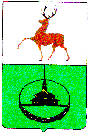 Администрация городского округа город КулебакиНижегородской областиП О С Т А Н О В Л Е Н И Е									           № п о с т а н о в л я е т:Перечень инвестиционных проектов (мероприятий), направленных на обеспечение стабильного развития 
монопрофильного муниципального образования Нижегородской области моногорода Кулебаки Об утверждении актуализированного перечня инвестиционных проектов моногорода КулебакиВ соответствии с распоряжением Правительства Нижегородской области от 30.09.2010 г. № 2031-р «Об организации работы по реализации комплексных планов модернизации моногородов Нижегородской области (в редакции распоряжения от 18.04.2016 г. № 490-р), в целях актуализации Комплексного Плана модернизации моногорода Кулебаки на 2010-2020 годы, руководствуясь ст.39 Устава городского округа город Кулебаки Нижегородской области, администрация гродского округа город Кулебаки1. Утвердить актуализированный перечень инвестиционных проектов (мероприятий), направленных на обеспечение стабильного развития монопрофильного муниципального образования Нижегородской области моногорода Кулебаки (Приложение 3 комплексного инвестиционного плана) в новой редакции.2. Отделу организации и контроля Управления делами администрации (Е.А. Климова) обеспечить размещение данного постановления в установленном порядке на официальном интернет-сайте.3. Контроль за исполнением настоящего постановления возложить на начальника управления экономики администрации городского округа город Кулебаки Нижегородской области Бисерову С.А.Глава администрации Л.А. Узякова № п/пОтрасльНазвание предприятия, место расположенияНаименование проектаСроки реализацииКраткое описание, стадия готовности проектаПериодПланируемый объем финансирования*, млн. руб.Планируемый объем финансирования*, млн. руб.Планируемый объем финансирования*, млн. руб.Планируемый объем финансирования*, млн. руб.Планируемый объем финансирования*, млн. руб.Планируемый объем финансирования*, млн. руб.Планируемый объем финансирования*, млн. руб.Ожидаемый эффект от реализации*Ожидаемый эффект от реализации*Ожидаемый эффект от реализации*Ожидаемый эффект от реализации*Ожидаемый эффект от реализации*Ожидаемый эффект от реализации*Ожидаемый эффект от реализации*№ п/пОтрасльНазвание предприятия, место расположенияНаименование проектаСроки реализацииКраткое описание, стадия готовности проектаПериодВсегоФедеральный 
бюджетОбластной 
бюджетРайонный 
бюджетГородской 
бюджетСобственные 
средстваПривлеченные средстваНовые постоянные рабочие места, чел.Новые временные рабочие места, чел.Объем отгруженной продукции, млн. руб.Оборот розничной торговли и общественного питания, млн.руб.Налоговые поступления в КБ РФ, млн. руб.в том числе:в том числе:№ п/пОтрасльНазвание предприятия, место расположенияНаименование проектаСроки реализацииКраткое описание, стадия готовности проектаПериодВсегоФедеральный 
бюджетОбластной 
бюджетРайонный 
бюджетГородской 
бюджетСобственные 
средстваПривлеченные средстваНовые постоянные рабочие места, чел.Новые временные рабочие места, чел.Объем отгруженной продукции, млн. руб.Оборот розничной торговли и общественного питания, млн.руб.Налоговые поступления в КБ РФ, млн. руб.Налоговые поступления в КБО, млн. руб.в том числе№ п/пОтрасльНазвание предприятия, место расположенияНаименование проектаСроки реализацииКраткое описание, стадия готовности проектаПериодВсегоФедеральный 
бюджетОбластной 
бюджетРайонный 
бюджетГородской 
бюджетСобственные 
средстваПривлеченные средстваНовые постоянные рабочие места, чел.Новые временные рабочие места, чел.Объем отгруженной продукции, млн. руб.Оборот розничной торговли и общественного питания, млн.руб.Налоговые поступления в КБ РФ, млн. руб.Налоговые поступления в КБО, млн. руб.Налоговые поступления в бюджет города, млн. руб.1. Проекты градообразующего предприятия1. Проекты градообразующего предприятия1. Проекты градообразующего предприятия1. Проекты градообразующего предприятия1. Проекты градообразующего предприятия1. Проекты градообразующего предприятия1. Проекты градообразующего предприятия1. Проекты градообразующего предприятия1. Проекты градообразующего предприятия1. Проекты градообразующего предприятия1. Проекты градообразующего предприятия1. Проекты градообразующего предприятия1. Проекты градообразующего предприятия1. Проекты градообразующего предприятия1. Проекты градообразующего предприятия1. Проекты градообразующего предприятия1. Проекты градообразующего предприятия1. Проекты градообразующего предприятия1. Проекты градообразующего предприятия1. Проекты градообразующего предприятия1. Проекты градообразующего предприятия1.1Черная металлургия, машиностроение и металлообработкаПАО "Русполимет",
г. КулебакиОрганизация современного электрометаллургического производства стали высокого качества и развитие центральной лаборатории2010-2017Приобретение и установка новго сталеплавильного комплекса в составе ДСП-6, АКП, вакууматор, газоочистка, гидравлический пресс усилием 16 МН, рельсовый и мобильный манипулятор, нагревательное и термическое оборудование. Приобретение оборудования для анализа и испытаний центральной заводской лаборатории.всего1 719,30915,1439,4991 264,7111220 488,75Налоговые поступления в консолидированный бюджет РФ указаны в общем по предприятию   Налоговые поступления в консолидированный бюджет области указан в общем по предприятиюНалоговые поступления в бюджет города указаны в общем по предприятию1.1Черная металлургия, машиностроение и металлообработкаПАО "Русполимет",
г. КулебакиОрганизация современного электрометаллургического производства стали высокого качества и развитие центральной лаборатории2010-2017Приобретение и установка новго сталеплавильного комплекса в составе ДСП-6, АКП, вакууматор, газоочистка, гидравлический пресс усилием 16 МН, рельсовый и мобильный манипулятор, нагревательное и термическое оборудование. Приобретение оборудования для анализа и испытаний центральной заводской лаборатории.2010318,866,7252,1232,75Налоговые поступления в консолидированный бюджет РФ указаны в общем по предприятию   Налоговые поступления в консолидированный бюджет области указан в общем по предприятиюНалоговые поступления в бюджет города указаны в общем по предприятию1.1Черная металлургия, машиностроение и металлообработкаПАО "Русполимет",
г. КулебакиОрганизация современного электрометаллургического производства стали высокого качества и развитие центральной лаборатории2010-2017Приобретение и установка новго сталеплавильного комплекса в составе ДСП-6, АКП, вакууматор, газоочистка, гидравлический пресс усилием 16 МН, рельсовый и мобильный манипулятор, нагревательное и термическое оборудование. Приобретение оборудования для анализа и испытаний центральной заводской лаборатории.2011998,29240,35757,94112977,6Налоговые поступления в консолидированный бюджет РФ указаны в общем по предприятию   Налоговые поступления в консолидированный бюджет области указан в общем по предприятиюНалоговые поступления в бюджет города указаны в общем по предприятию1.1Черная металлургия, машиностроение и металлообработкаПАО "Русполимет",
г. КулебакиОрганизация современного электрометаллургического производства стали высокого качества и развитие центральной лаборатории2010-2017Приобретение и установка новго сталеплавильного комплекса в составе ДСП-6, АКП, вакууматор, газоочистка, гидравлический пресс усилием 16 МН, рельсовый и мобильный манипулятор, нагревательное и термическое оборудование. Приобретение оборудования для анализа и испытаний центральной заводской лаборатории.2012262,164,1980,2177,7715,9Налоговые поступления в консолидированный бюджет РФ указаны в общем по предприятию   Налоговые поступления в консолидированный бюджет области указан в общем по предприятиюНалоговые поступления в бюджет города указаны в общем по предприятию1.1Черная металлургия, машиностроение и металлообработкаПАО "Русполимет",
г. КулебакиОрганизация современного электрометаллургического производства стали высокого качества и развитие центральной лаборатории2010-2017Приобретение и установка новго сталеплавильного комплекса в составе ДСП-6, АКП, вакууматор, газоочистка, гидравлический пресс усилием 16 МН, рельсовый и мобильный манипулятор, нагревательное и термическое оборудование. Приобретение оборудования для анализа и испытаний центральной заводской лаборатории.201331,4110,917,912,61 926,2Налоговые поступления в консолидированный бюджет РФ указаны в общем по предприятию   Налоговые поступления в консолидированный бюджет области указан в общем по предприятиюНалоговые поступления в бюджет города указаны в общем по предприятию1.1Черная металлургия, машиностроение и металлообработкаПАО "Русполимет",
г. КулебакиОрганизация современного электрометаллургического производства стали высокого качества и развитие центральной лаборатории2010-2017Приобретение и установка новго сталеплавильного комплекса в составе ДСП-6, АКП, вакууматор, газоочистка, гидравлический пресс усилием 16 МН, рельсовый и мобильный манипулятор, нагревательное и термическое оборудование. Приобретение оборудования для анализа и испытаний центральной заводской лаборатории.20148,48,4774,8Налоговые поступления в консолидированный бюджет РФ указаны в общем по предприятию   Налоговые поступления в консолидированный бюджет области указан в общем по предприятиюНалоговые поступления в бюджет города указаны в общем по предприятию1.1Черная металлургия, машиностроение и металлообработкаПАО "Русполимет",
г. КулебакиОрганизация современного электрометаллургического производства стали высокого качества и развитие центральной лаборатории2010-2017Приобретение и установка новго сталеплавильного комплекса в составе ДСП-6, АКП, вакууматор, газоочистка, гидравлический пресс усилием 16 МН, рельсовый и мобильный манипулятор, нагревательное и термическое оборудование. Приобретение оборудования для анализа и испытаний центральной заводской лаборатории.20158,3498,3494 323,5Налоговые поступления в консолидированный бюджет РФ указаны в общем по предприятию   Налоговые поступления в консолидированный бюджет области указан в общем по предприятиюНалоговые поступления в бюджет города указаны в общем по предприятию1.1Черная металлургия, машиностроение и металлообработкаПАО "Русполимет",
г. КулебакиОрганизация современного электрометаллургического производства стали высокого качества и развитие центральной лаборатории2010-2017Приобретение и установка новго сталеплавильного комплекса в составе ДСП-6, АКП, вакууматор, газоочистка, гидравлический пресс усилием 16 МН, рельсовый и мобильный манипулятор, нагревательное и термическое оборудование. Приобретение оборудования для анализа и испытаний центральной заводской лаборатории.201691,927,664,32 358,000Налоговые поступления в консолидированный бюджет РФ указаны в общем по предприятию   Налоговые поступления в консолидированный бюджет области указан в общем по предприятиюНалоговые поступления в бюджет города указаны в общем по предприятию1.1Черная металлургия, машиностроение и металлообработкаПАО "Русполимет",
г. КулебакиОрганизация современного электрометаллургического производства стали высокого качества и развитие центральной лаборатории2010-2017Приобретение и установка новго сталеплавильного комплекса в составе ДСП-6, АКП, вакууматор, газоочистка, гидравлический пресс усилием 16 МН, рельсовый и мобильный манипулятор, нагревательное и термическое оборудование. Приобретение оборудования для анализа и испытаний центральной заводской лаборатории.20172 470,000Налоговые поступления в консолидированный бюджет РФ указаны в общем по предприятию   Налоговые поступления в консолидированный бюджет области указан в общем по предприятиюНалоговые поступления в бюджет города указаны в общем по предприятию1.1Черная металлургия, машиностроение и металлообработкаПАО "Русполимет",
г. КулебакиОрганизация современного электрометаллургического производства стали высокого качества и развитие центральной лаборатории2010-2017Приобретение и установка новго сталеплавильного комплекса в составе ДСП-6, АКП, вакууматор, газоочистка, гидравлический пресс усилием 16 МН, рельсовый и мобильный манипулятор, нагревательное и термическое оборудование. Приобретение оборудования для анализа и испытаний центральной заводской лаборатории.20182 470,0Налоговые поступления в консолидированный бюджет РФ указаны в общем по предприятию   Налоговые поступления в консолидированный бюджет области указан в общем по предприятиюНалоговые поступления в бюджет города указаны в общем по предприятию1.1Черная металлургия, машиностроение и металлообработкаПАО "Русполимет",
г. КулебакиОрганизация современного электрометаллургического производства стали высокого качества и развитие центральной лаборатории2010-2017Приобретение и установка новго сталеплавильного комплекса в составе ДСП-6, АКП, вакууматор, газоочистка, гидравлический пресс усилием 16 МН, рельсовый и мобильный манипулятор, нагревательное и термическое оборудование. Приобретение оборудования для анализа и испытаний центральной заводской лаборатории.20192 470,0Налоговые поступления в консолидированный бюджет РФ указаны в общем по предприятию   Налоговые поступления в консолидированный бюджет области указан в общем по предприятиюНалоговые поступления в бюджет города указаны в общем по предприятию1.1Черная металлургия, машиностроение и металлообработкаПАО "Русполимет",
г. КулебакиОрганизация современного электрометаллургического производства стали высокого качества и развитие центральной лаборатории2010-2017Приобретение и установка новго сталеплавильного комплекса в составе ДСП-6, АКП, вакууматор, газоочистка, гидравлический пресс усилием 16 МН, рельсовый и мобильный манипулятор, нагревательное и термическое оборудование. Приобретение оборудования для анализа и испытаний центральной заводской лаборатории.20202 470,0Налоговые поступления в консолидированный бюджет РФ указаны в общем по предприятию   Налоговые поступления в консолидированный бюджет области указан в общем по предприятиюНалоговые поступления в бюджет города указаны в общем по предприятию1.2Черная металлургия, машиностроение и металлообработкаПАО "Русполимет",
г. КулебакиРеконструкция кузнечно-прессового производства2014-2016Приобретение и установка гидравлического ковочного пресса усилием 35МН, рельсового и автомобильного манипуляторов, термического и нагревательного оборудования, вспомогательного оборудования. Оборудование смонтировано, проводятся горячие испытаниявсего1 367,1482,77884,33204 200Налоговые поступления в консолидированный бюджет РФ указаны в общем по предприятию   Налоговые поступления в консолидированный бюджет области указан в общем по предприятиюНалоговые поступления в бюджет города указаны в общем по предприятию1.2Черная металлургия, машиностроение и металлообработкаПАО "Русполимет",
г. КулебакиРеконструкция кузнечно-прессового производства2014-2016Приобретение и установка гидравлического ковочного пресса усилием 35МН, рельсового и автомобильного манипуляторов, термического и нагревательного оборудования, вспомогательного оборудования. Оборудование смонтировано, проводятся горячие испытания2010Налоговые поступления в консолидированный бюджет РФ указаны в общем по предприятию   Налоговые поступления в консолидированный бюджет области указан в общем по предприятиюНалоговые поступления в бюджет города указаны в общем по предприятию1.2Черная металлургия, машиностроение и металлообработкаПАО "Русполимет",
г. КулебакиРеконструкция кузнечно-прессового производства2014-2016Приобретение и установка гидравлического ковочного пресса усилием 35МН, рельсового и автомобильного манипуляторов, термического и нагревательного оборудования, вспомогательного оборудования. Оборудование смонтировано, проводятся горячие испытания2011Налоговые поступления в консолидированный бюджет РФ указаны в общем по предприятию   Налоговые поступления в консолидированный бюджет области указан в общем по предприятиюНалоговые поступления в бюджет города указаны в общем по предприятию1.2Черная металлургия, машиностроение и металлообработкаПАО "Русполимет",
г. КулебакиРеконструкция кузнечно-прессового производства2014-2016Приобретение и установка гидравлического ковочного пресса усилием 35МН, рельсового и автомобильного манипуляторов, термического и нагревательного оборудования, вспомогательного оборудования. Оборудование смонтировано, проводятся горячие испытания2012Налоговые поступления в консолидированный бюджет РФ указаны в общем по предприятию   Налоговые поступления в консолидированный бюджет области указан в общем по предприятиюНалоговые поступления в бюджет города указаны в общем по предприятию1.2Черная металлургия, машиностроение и металлообработкаПАО "Русполимет",
г. КулебакиРеконструкция кузнечно-прессового производства2014-2016Приобретение и установка гидравлического ковочного пресса усилием 35МН, рельсового и автомобильного манипуляторов, термического и нагревательного оборудования, вспомогательного оборудования. Оборудование смонтировано, проводятся горячие испытания2013Налоговые поступления в консолидированный бюджет РФ указаны в общем по предприятию   Налоговые поступления в консолидированный бюджет области указан в общем по предприятиюНалоговые поступления в бюджет города указаны в общем по предприятию1.2Черная металлургия, машиностроение и металлообработкаПАО "Русполимет",
г. КулебакиРеконструкция кузнечно-прессового производства2014-2016Приобретение и установка гидравлического ковочного пресса усилием 35МН, рельсового и автомобильного манипуляторов, термического и нагревательного оборудования, вспомогательного оборудования. Оборудование смонтировано, проводятся горячие испытания2014273,97011,950262,020Налоговые поступления в консолидированный бюджет РФ указаны в общем по предприятию   Налоговые поступления в консолидированный бюджет области указан в общем по предприятиюНалоговые поступления в бюджет города указаны в общем по предприятию1.2Черная металлургия, машиностроение и металлообработкаПАО "Русполимет",
г. КулебакиРеконструкция кузнечно-прессового производства2014-2016Приобретение и установка гидравлического ковочного пресса усилием 35МН, рельсового и автомобильного манипуляторов, термического и нагревательного оборудования, вспомогательного оборудования. Оборудование смонтировано, проводятся горячие испытания2015619,030423,420195,610Налоговые поступления в консолидированный бюджет РФ указаны в общем по предприятию   Налоговые поступления в консолидированный бюджет области указан в общем по предприятиюНалоговые поступления в бюджет города указаны в общем по предприятию1.2Черная металлургия, машиностроение и металлообработкаПАО "Русполимет",
г. КулебакиРеконструкция кузнечно-прессового производства2014-2016Приобретение и установка гидравлического ковочного пресса усилием 35МН, рельсового и автомобильного манипуляторов, термического и нагревательного оборудования, вспомогательного оборудования. Оборудование смонтировано, проводятся горячие испытания2016474,10047,400426,70020500,000Налоговые поступления в консолидированный бюджет РФ указаны в общем по предприятию   Налоговые поступления в консолидированный бюджет области указан в общем по предприятиюНалоговые поступления в бюджет города указаны в общем по предприятию1.2Черная металлургия, машиностроение и металлообработкаПАО "Русполимет",
г. КулебакиРеконструкция кузнечно-прессового производства2014-2016Приобретение и установка гидравлического ковочного пресса усилием 35МН, рельсового и автомобильного манипуляторов, термического и нагревательного оборудования, вспомогательного оборудования. Оборудование смонтировано, проводятся горячие испытания2017700,000Налоговые поступления в консолидированный бюджет РФ указаны в общем по предприятию   Налоговые поступления в консолидированный бюджет области указан в общем по предприятиюНалоговые поступления в бюджет города указаны в общем по предприятию1.2Черная металлургия, машиностроение и металлообработкаПАО "Русполимет",
г. КулебакиРеконструкция кузнечно-прессового производства2014-2016Приобретение и установка гидравлического ковочного пресса усилием 35МН, рельсового и автомобильного манипуляторов, термического и нагревательного оборудования, вспомогательного оборудования. Оборудование смонтировано, проводятся горячие испытания20181 000,000Налоговые поступления в консолидированный бюджет РФ указаны в общем по предприятию   Налоговые поступления в консолидированный бюджет области указан в общем по предприятиюНалоговые поступления в бюджет города указаны в общем по предприятию1.2Черная металлургия, машиностроение и металлообработкаПАО "Русполимет",
г. КулебакиРеконструкция кузнечно-прессового производства2014-2016Приобретение и установка гидравлического ковочного пресса усилием 35МН, рельсового и автомобильного манипуляторов, термического и нагревательного оборудования, вспомогательного оборудования. Оборудование смонтировано, проводятся горячие испытания20191 000,000Налоговые поступления в консолидированный бюджет РФ указаны в общем по предприятию   Налоговые поступления в консолидированный бюджет области указан в общем по предприятиюНалоговые поступления в бюджет города указаны в общем по предприятию1.2Черная металлургия, машиностроение и металлообработкаПАО "Русполимет",
г. КулебакиРеконструкция кузнечно-прессового производства2014-2016Приобретение и установка гидравлического ковочного пресса усилием 35МН, рельсового и автомобильного манипуляторов, термического и нагревательного оборудования, вспомогательного оборудования. Оборудование смонтировано, проводятся горячие испытания20201 000,000Налоговые поступления в консолидированный бюджет РФ указаны в общем по предприятию   Налоговые поступления в консолидированный бюджет области указан в общем по предприятиюНалоговые поступления в бюджет города указаны в общем по предприятию1.3.Черная металлургия, машиностроение и металлообработкаПАО "Русполимет",
г. КулебакиНовые промышленные технологии производства крупногабаритных кольцевых деталей для энергетического комплекса России2009-2016Приобретение и установка нового стана СМС Меер с возможностью прокатки колец до 6000 мм массой до 12 тонн, модернизация стана Н160, создание нового участка термической обработки колецвсего572,840361,310211,5301314 909,400Налоговые поступления в консолидированный бюджет РФ указаны в общем по предприятию   Налоговые поступления в консолидированный бюджет области указан в общем по предприятиюНалоговые поступления в бюджет города указаны в общем по предприятию1.3.Черная металлургия, машиностроение и металлообработкаПАО "Русполимет",
г. КулебакиНовые промышленные технологии производства крупногабаритных кольцевых деталей для энергетического комплекса России2009-2016Приобретение и установка нового стана СМС Меер с возможностью прокатки колец до 6000 мм массой до 12 тонн, модернизация стана Н160, создание нового участка термической обработки колец201080,90033,90047,000132,900Налоговые поступления в консолидированный бюджет РФ указаны в общем по предприятию   Налоговые поступления в консолидированный бюджет области указан в общем по предприятиюНалоговые поступления в бюджет города указаны в общем по предприятию1.3.Черная металлургия, машиностроение и металлообработкаПАО "Русполимет",
г. КулебакиНовые промышленные технологии производства крупногабаритных кольцевых деталей для энергетического комплекса России2009-2016Приобретение и установка нового стана СМС Меер с возможностью прокатки колец до 6000 мм массой до 12 тонн, модернизация стана Н160, создание нового участка термической обработки колец201165,20045,30019,90013223,400Налоговые поступления в консолидированный бюджет РФ указаны в общем по предприятию   Налоговые поступления в консолидированный бюджет области указан в общем по предприятиюНалоговые поступления в бюджет города указаны в общем по предприятию1.3.Черная металлургия, машиностроение и металлообработкаПАО "Русполимет",
г. КулебакиНовые промышленные технологии производства крупногабаритных кольцевых деталей для энергетического комплекса России2009-2016Приобретение и установка нового стана СМС Меер с возможностью прокатки колец до 6000 мм массой до 12 тонн, модернизация стана Н160, создание нового участка термической обработки колец201290,54090,5401 469,900Налоговые поступления в консолидированный бюджет РФ указаны в общем по предприятию   Налоговые поступления в консолидированный бюджет области указан в общем по предприятиюНалоговые поступления в бюджет города указаны в общем по предприятию1.3.Черная металлургия, машиностроение и металлообработкаПАО "Русполимет",
г. КулебакиНовые промышленные технологии производства крупногабаритных кольцевых деталей для энергетического комплекса России2009-2016Приобретение и установка нового стана СМС Меер с возможностью прокатки колец до 6000 мм массой до 12 тонн, модернизация стана Н160, создание нового участка термической обработки колец201388,60056,40032,2003 120,200Налоговые поступления в консолидированный бюджет РФ указаны в общем по предприятию   Налоговые поступления в консолидированный бюджет области указан в общем по предприятиюНалоговые поступления в бюджет города указаны в общем по предприятию1.3.Черная металлургия, машиностроение и металлообработкаПАО "Русполимет",
г. КулебакиНовые промышленные технологии производства крупногабаритных кольцевых деталей для энергетического комплекса России2009-2016Приобретение и установка нового стана СМС Меер с возможностью прокатки колец до 6000 мм массой до 12 тонн, модернизация стана Н160, создание нового участка термической обработки колец2014153,51098,38055,130656,200Налоговые поступления в консолидированный бюджет РФ указаны в общем по предприятию   Налоговые поступления в консолидированный бюджет области указан в общем по предприятиюНалоговые поступления в бюджет города указаны в общем по предприятию1.3.Черная металлургия, машиностроение и металлообработкаПАО "Русполимет",
г. КулебакиНовые промышленные технологии производства крупногабаритных кольцевых деталей для энергетического комплекса России2009-2016Приобретение и установка нового стана СМС Меер с возможностью прокатки колец до 6000 мм массой до 12 тонн, модернизация стана Н160, создание нового участка термической обработки колец201533,79033,790806,800Налоговые поступления в консолидированный бюджет РФ указаны в общем по предприятию   Налоговые поступления в консолидированный бюджет области указан в общем по предприятиюНалоговые поступления в бюджет города указаны в общем по предприятию1.3.Черная металлургия, машиностроение и металлообработкаПАО "Русполимет",
г. КулебакиНовые промышленные технологии производства крупногабаритных кольцевых деталей для энергетического комплекса России2009-2016Приобретение и установка нового стана СМС Меер с возможностью прокатки колец до 6000 мм массой до 12 тонн, модернизация стана Н160, создание нового участка термической обработки колец201660,3003,00057,3001 700,000Налоговые поступления в консолидированный бюджет РФ указаны в общем по предприятию   Налоговые поступления в консолидированный бюджет области указан в общем по предприятиюНалоговые поступления в бюджет города указаны в общем по предприятию1.3.Черная металлургия, машиностроение и металлообработкаПАО "Русполимет",
г. КулебакиНовые промышленные технологии производства крупногабаритных кольцевых деталей для энергетического комплекса России2009-2016Приобретение и установка нового стана СМС Меер с возможностью прокатки колец до 6000 мм массой до 12 тонн, модернизация стана Н160, создание нового участка термической обработки колец20171 700,000Налоговые поступления в консолидированный бюджет РФ указаны в общем по предприятию   Налоговые поступления в консолидированный бюджет области указан в общем по предприятиюНалоговые поступления в бюджет города указаны в общем по предприятию1.3.Черная металлургия, машиностроение и металлообработкаПАО "Русполимет",
г. КулебакиНовые промышленные технологии производства крупногабаритных кольцевых деталей для энергетического комплекса России2009-2016Приобретение и установка нового стана СМС Меер с возможностью прокатки колец до 6000 мм массой до 12 тонн, модернизация стана Н160, создание нового участка термической обработки колец20181 700,000Налоговые поступления в консолидированный бюджет РФ указаны в общем по предприятию   Налоговые поступления в консолидированный бюджет области указан в общем по предприятиюНалоговые поступления в бюджет города указаны в общем по предприятию1.3.Черная металлургия, машиностроение и металлообработкаПАО "Русполимет",
г. КулебакиНовые промышленные технологии производства крупногабаритных кольцевых деталей для энергетического комплекса России2009-2016Приобретение и установка нового стана СМС Меер с возможностью прокатки колец до 6000 мм массой до 12 тонн, модернизация стана Н160, создание нового участка термической обработки колец20191 700,000Налоговые поступления в консолидированный бюджет РФ указаны в общем по предприятию   Налоговые поступления в консолидированный бюджет области указан в общем по предприятиюНалоговые поступления в бюджет города указаны в общем по предприятию1.3.Черная металлургия, машиностроение и металлообработкаПАО "Русполимет",
г. КулебакиНовые промышленные технологии производства крупногабаритных кольцевых деталей для энергетического комплекса России2009-2016Приобретение и установка нового стана СМС Меер с возможностью прокатки колец до 6000 мм массой до 12 тонн, модернизация стана Н160, создание нового участка термической обработки колец20201 700,000Налоговые поступления в консолидированный бюджет РФ указаны в общем по предприятию   Налоговые поступления в консолидированный бюджет области указан в общем по предприятиюНалоговые поступления в бюджет города указаны в общем по предприятию1.4.Черная металлургия, машиностроение и металлообработкаПАО "Русполимет",
г. КулебакиОрганизация производства специальных сталей и сплавов2013-2016Приобретение и ввод в эксплуатацию нового оборудования спецметаллургии вакуумно-ишдукционной печи 3 тонн, печи электрошлакового переплава 9,8 тонн, печи вакуумно-дугового переплава 7 тоннвсего737,320294,350442,970325 059,090Налоговые поступления в консолидированный бюджет РФ указаны в общем по предприятию   Налоговые поступления в консолидированный бюджет области указан в общем по предприятиюНалоговые поступления в бюджет города указаны в общем по предприятию1.4.Черная металлургия, машиностроение и металлообработкаПАО "Русполимет",
г. КулебакиОрганизация производства специальных сталей и сплавов2013-2016Приобретение и ввод в эксплуатацию нового оборудования спецметаллургии вакуумно-ишдукционной печи 3 тонн, печи электрошлакового переплава 9,8 тонн, печи вакуумно-дугового переплава 7 тонн2010Налоговые поступления в консолидированный бюджет РФ указаны в общем по предприятию   Налоговые поступления в консолидированный бюджет области указан в общем по предприятиюНалоговые поступления в бюджет города указаны в общем по предприятию1.4.Черная металлургия, машиностроение и металлообработкаПАО "Русполимет",
г. КулебакиОрганизация производства специальных сталей и сплавов2013-2016Приобретение и ввод в эксплуатацию нового оборудования спецметаллургии вакуумно-ишдукционной печи 3 тонн, печи электрошлакового переплава 9,8 тонн, печи вакуумно-дугового переплава 7 тонн2011Налоговые поступления в консолидированный бюджет РФ указаны в общем по предприятию   Налоговые поступления в консолидированный бюджет области указан в общем по предприятиюНалоговые поступления в бюджет города указаны в общем по предприятию1.4.Черная металлургия, машиностроение и металлообработкаПАО "Русполимет",
г. КулебакиОрганизация производства специальных сталей и сплавов2013-2016Приобретение и ввод в эксплуатацию нового оборудования спецметаллургии вакуумно-ишдукционной печи 3 тонн, печи электрошлакового переплава 9,8 тонн, печи вакуумно-дугового переплава 7 тонн2012Налоговые поступления в консолидированный бюджет РФ указаны в общем по предприятию   Налоговые поступления в консолидированный бюджет области указан в общем по предприятиюНалоговые поступления в бюджет города указаны в общем по предприятию1.4.Черная металлургия, машиностроение и металлообработкаПАО "Русполимет",
г. КулебакиОрганизация производства специальных сталей и сплавов2013-2016Приобретение и ввод в эксплуатацию нового оборудования спецметаллургии вакуумно-ишдукционной печи 3 тонн, печи электрошлакового переплава 9,8 тонн, печи вакуумно-дугового переплава 7 тонн2013188,70060,300128,400Налоговые поступления в консолидированный бюджет РФ указаны в общем по предприятию   Налоговые поступления в консолидированный бюджет области указан в общем по предприятиюНалоговые поступления в бюджет города указаны в общем по предприятию1.4.Черная металлургия, машиностроение и металлообработкаПАО "Русполимет",
г. КулебакиОрганизация производства специальных сталей и сплавов2013-2016Приобретение и ввод в эксплуатацию нового оборудования спецметаллургии вакуумно-ишдукционной печи 3 тонн, печи электрошлакового переплава 9,8 тонн, печи вакуумно-дугового переплава 7 тонн2014279,84046,250233,590Налоговые поступления в консолидированный бюджет РФ указаны в общем по предприятию   Налоговые поступления в консолидированный бюджет области указан в общем по предприятиюНалоговые поступления в бюджет города указаны в общем по предприятию1.4.Черная металлургия, машиностроение и металлообработкаПАО "Русполимет",
г. КулебакиОрганизация производства специальных сталей и сплавов2013-2016Приобретение и ввод в эксплуатацию нового оборудования спецметаллургии вакуумно-ишдукционной печи 3 тонн, печи электрошлакового переплава 9,8 тонн, печи вакуумно-дугового переплава 7 тонн2015234,880160,80074,080184,090Налоговые поступления в консолидированный бюджет РФ указаны в общем по предприятию   Налоговые поступления в консолидированный бюджет области указан в общем по предприятиюНалоговые поступления в бюджет города указаны в общем по предприятию1.4.Черная металлургия, машиностроение и металлообработкаПАО "Русполимет",
г. КулебакиОрганизация производства специальных сталей и сплавов2013-2016Приобретение и ввод в эксплуатацию нового оборудования спецметаллургии вакуумно-ишдукционной печи 3 тонн, печи электрошлакового переплава 9,8 тонн, печи вакуумно-дугового переплава 7 тонн201633,90027,0006,90032675,000Налоговые поступления в консолидированный бюджет РФ указаны в общем по предприятию   Налоговые поступления в консолидированный бюджет области указан в общем по предприятиюНалоговые поступления в бюджет города указаны в общем по предприятию1.4.Черная металлургия, машиностроение и металлообработкаПАО "Русполимет",
г. КулебакиОрганизация производства специальных сталей и сплавов2013-2016Приобретение и ввод в эксплуатацию нового оборудования спецметаллургии вакуумно-ишдукционной печи 3 тонн, печи электрошлакового переплава 9,8 тонн, печи вакуумно-дугового переплава 7 тонн2017900,000Налоговые поступления в консолидированный бюджет РФ указаны в общем по предприятию   Налоговые поступления в консолидированный бюджет области указан в общем по предприятиюНалоговые поступления в бюджет города указаны в общем по предприятию1.4.Черная металлургия, машиностроение и металлообработкаПАО "Русполимет",
г. КулебакиОрганизация производства специальных сталей и сплавов2013-2016Приобретение и ввод в эксплуатацию нового оборудования спецметаллургии вакуумно-ишдукционной печи 3 тонн, печи электрошлакового переплава 9,8 тонн, печи вакуумно-дугового переплава 7 тонн20181 100,000Налоговые поступления в консолидированный бюджет РФ указаны в общем по предприятию   Налоговые поступления в консолидированный бюджет области указан в общем по предприятиюНалоговые поступления в бюджет города указаны в общем по предприятию1.4.Черная металлургия, машиностроение и металлообработкаПАО "Русполимет",
г. КулебакиОрганизация производства специальных сталей и сплавов2013-2016Приобретение и ввод в эксплуатацию нового оборудования спецметаллургии вакуумно-ишдукционной печи 3 тонн, печи электрошлакового переплава 9,8 тонн, печи вакуумно-дугового переплава 7 тонн20191 100,000Налоговые поступления в консолидированный бюджет РФ указаны в общем по предприятию   Налоговые поступления в консолидированный бюджет области указан в общем по предприятиюНалоговые поступления в бюджет города указаны в общем по предприятию1.4.Черная металлургия, машиностроение и металлообработкаПАО "Русполимет",
г. КулебакиОрганизация производства специальных сталей и сплавов2013-2016Приобретение и ввод в эксплуатацию нового оборудования спецметаллургии вакуумно-ишдукционной печи 3 тонн, печи электрошлакового переплава 9,8 тонн, печи вакуумно-дугового переплава 7 тонн20201 100,000Налоговые поступления в консолидированный бюджет РФ указаны в общем по предприятию   Налоговые поступления в консолидированный бюджет области указан в общем по предприятиюНалоговые поступления в бюджет города указаны в общем по предприятию1.5.Черная металлургия, машиностроение и металлообработкаПАО "Русполимет",
г. КулебакиУвеличение мощностей по производству сталей и сплавов электрошлаковым переплавом2015-2016Приобретение и ввод в эксплуатацию нового оборудования спецметаллургии 2-х печей электрошалкового переплава 14 тоннвсего617,60017,700599,900123 100,000Налоговые поступления в консолидированный бюджет РФ указаны в общем по предприятию   Налоговые поступления в консолидированный бюджет области указан в общем по предприятиюНалоговые поступления в бюджет города указаны в общем по предприятию1.5.Черная металлургия, машиностроение и металлообработкаПАО "Русполимет",
г. КулебакиУвеличение мощностей по производству сталей и сплавов электрошлаковым переплавом2015-2016Приобретение и ввод в эксплуатацию нового оборудования спецметаллургии 2-х печей электрошалкового переплава 14 тонн2010Налоговые поступления в консолидированный бюджет РФ указаны в общем по предприятию   Налоговые поступления в консолидированный бюджет области указан в общем по предприятиюНалоговые поступления в бюджет города указаны в общем по предприятию1.5.Черная металлургия, машиностроение и металлообработкаПАО "Русполимет",
г. КулебакиУвеличение мощностей по производству сталей и сплавов электрошлаковым переплавом2015-2016Приобретение и ввод в эксплуатацию нового оборудования спецметаллургии 2-х печей электрошалкового переплава 14 тонн2011Налоговые поступления в консолидированный бюджет РФ указаны в общем по предприятию   Налоговые поступления в консолидированный бюджет области указан в общем по предприятиюНалоговые поступления в бюджет города указаны в общем по предприятию1.5.Черная металлургия, машиностроение и металлообработкаПАО "Русполимет",
г. КулебакиУвеличение мощностей по производству сталей и сплавов электрошлаковым переплавом2015-2016Приобретение и ввод в эксплуатацию нового оборудования спецметаллургии 2-х печей электрошалкового переплава 14 тонн2012Налоговые поступления в консолидированный бюджет РФ указаны в общем по предприятию   Налоговые поступления в консолидированный бюджет области указан в общем по предприятиюНалоговые поступления в бюджет города указаны в общем по предприятию1.5.Черная металлургия, машиностроение и металлообработкаПАО "Русполимет",
г. КулебакиУвеличение мощностей по производству сталей и сплавов электрошлаковым переплавом2015-2016Приобретение и ввод в эксплуатацию нового оборудования спецметаллургии 2-х печей электрошалкового переплава 14 тонн2013Налоговые поступления в консолидированный бюджет РФ указаны в общем по предприятию   Налоговые поступления в консолидированный бюджет области указан в общем по предприятиюНалоговые поступления в бюджет города указаны в общем по предприятию1.5.Черная металлургия, машиностроение и металлообработкаПАО "Русполимет",
г. КулебакиУвеличение мощностей по производству сталей и сплавов электрошлаковым переплавом2015-2016Приобретение и ввод в эксплуатацию нового оборудования спецметаллургии 2-х печей электрошалкового переплава 14 тонн2014Налоговые поступления в консолидированный бюджет РФ указаны в общем по предприятию   Налоговые поступления в консолидированный бюджет области указан в общем по предприятиюНалоговые поступления в бюджет города указаны в общем по предприятию1.5.Черная металлургия, машиностроение и металлообработкаПАО "Русполимет",
г. КулебакиУвеличение мощностей по производству сталей и сплавов электрошлаковым переплавом2015-2016Приобретение и ввод в эксплуатацию нового оборудования спецметаллургии 2-х печей электрошалкового переплава 14 тонн2015Налоговые поступления в консолидированный бюджет РФ указаны в общем по предприятию   Налоговые поступления в консолидированный бюджет области указан в общем по предприятиюНалоговые поступления в бюджет города указаны в общем по предприятию1.5.Черная металлургия, машиностроение и металлообработкаПАО "Русполимет",
г. КулебакиУвеличение мощностей по производству сталей и сплавов электрошлаковым переплавом2015-2016Приобретение и ввод в эксплуатацию нового оборудования спецметаллургии 2-х печей электрошалкового переплава 14 тонн2016354,90017,700337,20012100,000Налоговые поступления в консолидированный бюджет РФ указаны в общем по предприятию   Налоговые поступления в консолидированный бюджет области указан в общем по предприятиюНалоговые поступления в бюджет города указаны в общем по предприятию1.5.Черная металлургия, машиностроение и металлообработкаПАО "Русполимет",
г. КулебакиУвеличение мощностей по производству сталей и сплавов электрошлаковым переплавом2015-2016Приобретение и ввод в эксплуатацию нового оборудования спецметаллургии 2-х печей электрошалкового переплава 14 тонн2017600,000Налоговые поступления в консолидированный бюджет РФ указаны в общем по предприятию   Налоговые поступления в консолидированный бюджет области указан в общем по предприятиюНалоговые поступления в бюджет города указаны в общем по предприятию1.5.Черная металлургия, машиностроение и металлообработкаПАО "Русполимет",
г. КулебакиУвеличение мощностей по производству сталей и сплавов электрошлаковым переплавом2015-2016Приобретение и ввод в эксплуатацию нового оборудования спецметаллургии 2-х печей электрошалкового переплава 14 тонн2018233,800233,800800,000Налоговые поступления в консолидированный бюджет РФ указаны в общем по предприятию   Налоговые поступления в консолидированный бюджет области указан в общем по предприятиюНалоговые поступления в бюджет города указаны в общем по предприятию1.5.Черная металлургия, машиностроение и металлообработкаПАО "Русполимет",
г. КулебакиУвеличение мощностей по производству сталей и сплавов электрошлаковым переплавом2015-2016Приобретение и ввод в эксплуатацию нового оборудования спецметаллургии 2-х печей электрошалкового переплава 14 тонн201928,90028,900800,000Налоговые поступления в консолидированный бюджет РФ указаны в общем по предприятию   Налоговые поступления в консолидированный бюджет области указан в общем по предприятиюНалоговые поступления в бюджет города указаны в общем по предприятию1.5.Черная металлургия, машиностроение и металлообработкаПАО "Русполимет",
г. КулебакиУвеличение мощностей по производству сталей и сплавов электрошлаковым переплавом2015-2016Приобретение и ввод в эксплуатацию нового оборудования спецметаллургии 2-х печей электрошалкового переплава 14 тонн2020800,000Налоговые поступления в консолидированный бюджет РФ указаны в общем по предприятию   Налоговые поступления в консолидированный бюджет области указан в общем по предприятиюНалоговые поступления в бюджет города указаны в общем по предприятию1.6.Черная металлургия, машиностроение и металлообработкаПАО "Русполимет",
г. КулебакиОрганизация производства осессиметричных изделий методом радиальной ковки (Организация производства рабочих валков для станов холодной прокатки, роликов машин непрерывной разливки стали)2016-2017Приобретение и ввод в эксплуатацию радиально-ковочной машины, нагревательных печей, оборудования для механической обработкивсего804,60080,400724,200302 100,000Налоговые поступления в консолидированный бюджет РФ указаны в общем по предприятию   Налоговые поступления в консолидированный бюджет области указан в общем по предприятиюНалоговые поступления в бюджет города указаны в общем по предприятию1.6.Черная металлургия, машиностроение и металлообработкаПАО "Русполимет",
г. КулебакиОрганизация производства осессиметричных изделий методом радиальной ковки (Организация производства рабочих валков для станов холодной прокатки, роликов машин непрерывной разливки стали)2016-2017Приобретение и ввод в эксплуатацию радиально-ковочной машины, нагревательных печей, оборудования для механической обработки2010Налоговые поступления в консолидированный бюджет РФ указаны в общем по предприятию   Налоговые поступления в консолидированный бюджет области указан в общем по предприятиюНалоговые поступления в бюджет города указаны в общем по предприятию1.6.Черная металлургия, машиностроение и металлообработкаПАО "Русполимет",
г. КулебакиОрганизация производства осессиметричных изделий методом радиальной ковки (Организация производства рабочих валков для станов холодной прокатки, роликов машин непрерывной разливки стали)2016-2017Приобретение и ввод в эксплуатацию радиально-ковочной машины, нагревательных печей, оборудования для механической обработки2011Налоговые поступления в консолидированный бюджет РФ указаны в общем по предприятию   Налоговые поступления в консолидированный бюджет области указан в общем по предприятиюНалоговые поступления в бюджет города указаны в общем по предприятию1.6.Черная металлургия, машиностроение и металлообработкаПАО "Русполимет",
г. КулебакиОрганизация производства осессиметричных изделий методом радиальной ковки (Организация производства рабочих валков для станов холодной прокатки, роликов машин непрерывной разливки стали)2016-2017Приобретение и ввод в эксплуатацию радиально-ковочной машины, нагревательных печей, оборудования для механической обработки2012Налоговые поступления в консолидированный бюджет РФ указаны в общем по предприятию   Налоговые поступления в консолидированный бюджет области указан в общем по предприятиюНалоговые поступления в бюджет города указаны в общем по предприятию1.6.Черная металлургия, машиностроение и металлообработкаПАО "Русполимет",
г. КулебакиОрганизация производства осессиметричных изделий методом радиальной ковки (Организация производства рабочих валков для станов холодной прокатки, роликов машин непрерывной разливки стали)2016-2017Приобретение и ввод в эксплуатацию радиально-ковочной машины, нагревательных печей, оборудования для механической обработки2013Налоговые поступления в консолидированный бюджет РФ указаны в общем по предприятию   Налоговые поступления в консолидированный бюджет области указан в общем по предприятиюНалоговые поступления в бюджет города указаны в общем по предприятию1.6.Черная металлургия, машиностроение и металлообработкаПАО "Русполимет",
г. КулебакиОрганизация производства осессиметричных изделий методом радиальной ковки (Организация производства рабочих валков для станов холодной прокатки, роликов машин непрерывной разливки стали)2016-2017Приобретение и ввод в эксплуатацию радиально-ковочной машины, нагревательных печей, оборудования для механической обработки2014Налоговые поступления в консолидированный бюджет РФ указаны в общем по предприятию   Налоговые поступления в консолидированный бюджет области указан в общем по предприятиюНалоговые поступления в бюджет города указаны в общем по предприятию1.6.Черная металлургия, машиностроение и металлообработкаПАО "Русполимет",
г. КулебакиОрганизация производства осессиметричных изделий методом радиальной ковки (Организация производства рабочих валков для станов холодной прокатки, роликов машин непрерывной разливки стали)2016-2017Приобретение и ввод в эксплуатацию радиально-ковочной машины, нагревательных печей, оборудования для механической обработки2015Налоговые поступления в консолидированный бюджет РФ указаны в общем по предприятию   Налоговые поступления в консолидированный бюджет области указан в общем по предприятиюНалоговые поступления в бюджет города указаны в общем по предприятию1.6.Черная металлургия, машиностроение и металлообработкаПАО "Русполимет",
г. КулебакиОрганизация производства осессиметричных изделий методом радиальной ковки (Организация производства рабочих валков для станов холодной прокатки, роликов машин непрерывной разливки стали)2016-2017Приобретение и ввод в эксплуатацию радиально-ковочной машины, нагревательных печей, оборудования для механической обработки2016335,20033,500301,70020Налоговые поступления в консолидированный бюджет РФ указаны в общем по предприятию   Налоговые поступления в консолидированный бюджет области указан в общем по предприятиюНалоговые поступления в бюджет города указаны в общем по предприятию1.6.Черная металлургия, машиностроение и металлообработкаПАО "Русполимет",
г. КулебакиОрганизация производства осессиметричных изделий методом радиальной ковки (Организация производства рабочих валков для станов холодной прокатки, роликов машин непрерывной разливки стали)2016-2017Приобретение и ввод в эксплуатацию радиально-ковочной машины, нагревательных печей, оборудования для механической обработки2017469,40046,900422,50010300,000Налоговые поступления в консолидированный бюджет РФ указаны в общем по предприятию   Налоговые поступления в консолидированный бюджет области указан в общем по предприятиюНалоговые поступления в бюджет города указаны в общем по предприятию1.6.Черная металлургия, машиностроение и металлообработкаПАО "Русполимет",
г. КулебакиОрганизация производства осессиметричных изделий методом радиальной ковки (Организация производства рабочих валков для станов холодной прокатки, роликов машин непрерывной разливки стали)2016-2017Приобретение и ввод в эксплуатацию радиально-ковочной машины, нагревательных печей, оборудования для механической обработки2018600,000Налоговые поступления в консолидированный бюджет РФ указаны в общем по предприятию   Налоговые поступления в консолидированный бюджет области указан в общем по предприятиюНалоговые поступления в бюджет города указаны в общем по предприятию1.6.Черная металлургия, машиностроение и металлообработкаПАО "Русполимет",
г. КулебакиОрганизация производства осессиметричных изделий методом радиальной ковки (Организация производства рабочих валков для станов холодной прокатки, роликов машин непрерывной разливки стали)2016-2017Приобретение и ввод в эксплуатацию радиально-ковочной машины, нагревательных печей, оборудования для механической обработки2019600,000Налоговые поступления в консолидированный бюджет РФ указаны в общем по предприятию   Налоговые поступления в консолидированный бюджет области указан в общем по предприятиюНалоговые поступления в бюджет города указаны в общем по предприятию1.6.Черная металлургия, машиностроение и металлообработкаПАО "Русполимет",
г. КулебакиОрганизация производства осессиметричных изделий методом радиальной ковки (Организация производства рабочих валков для станов холодной прокатки, роликов машин непрерывной разливки стали)2016-2017Приобретение и ввод в эксплуатацию радиально-ковочной машины, нагревательных печей, оборудования для механической обработки2020600,000Налоговые поступления в консолидированный бюджет РФ указаны в общем по предприятию   Налоговые поступления в консолидированный бюджет области указан в общем по предприятиюНалоговые поступления в бюджет города указаны в общем по предприятию1. Итого по проектам градообразующего предприятия1. Итого по проектам градообразующего предприятия1. Итого по проектам градообразующего предприятия1. Итого по проектам градообразующего предприятия1. Итого по проектам градообразующего предприятия1. Итого по проектам градообразующего предприятиявсего5 818,76915,1001 676,0294 127,64021949 857,2404 395,1802 395,340758,3201. Итого по проектам градообразующего предприятия1. Итого по проектам градообразующего предприятия1. Итого по проектам градообразующего предприятия1. Итого по проектам градообразующего предприятия1. Итого по проектам градообразующего предприятия1. Итого по проектам градообразующего предприятия2010399,700100,600299,100365,6504,3003,8000,3801. Итого по проектам градообразующего предприятия1. Итого по проектам градообразующего предприятия1. Итого по проектам градообразующего предприятия1. Итого по проектам градообразующего предприятия1. Итого по проектам градообразующего предприятия1. Итого по проектам градообразующего предприятия20111 063,490285,650777,8401251 201,0004,1001,4000,1001. Итого по проектам градообразующего предприятия1. Итого по проектам градообразующего предприятия1. Итого по проектам градообразующего предприятия1. Итого по проектам градообразующего предприятия1. Итого по проектам градообразующего предприятия1. Итого по проектам градообразующего предприятия2012352,7004,190170,740177,7701 485,8006,0002,2000,2301. Итого по проектам градообразующего предприятия1. Итого по проектам градообразующего предприятия1. Итого по проектам градообразующего предприятия1. Итого по проектам градообразующего предприятия1. Итого по проектам градообразующего предприятия1. Итого по проектам градообразующего предприятия2013308,71010,910124,600173,2005 046,40054,10050,0001,3001. Итого по проектам градообразующего предприятия1. Итого по проектам градообразующего предприятия1. Итого по проектам градообразующего предприятия1. Итого по проектам градообразующего предприятия1. Итого по проектам градообразующего предприятия1. Итого по проектам градообразующего предприятия2014715,720164,980550,7401 431,00028,58025,0801,7001. Итого по проектам градообразующего предприятия1. Итого по проектам градообразующего предприятия1. Итого по проектам градообразующего предприятия1. Итого по проектам градообразующего предприятия1. Итого по проектам градообразующего предприятия1. Итого по проектам градообразующего предприятия2015896,049626,359269,6905 314,39034,10047,2601,0101. Итого по проектам градообразующего предприятия1. Итого по проектам градообразующего предприятия1. Итого по проектам градообразующего предприятия1. Итого по проектам градообразующего предприятия1. Итого по проектам градообразующего предприятия1. Итого по проектам градообразующего предприятия20161 350,300156,2001 194,100845 333,000569,100335,100124,9001. Итого по проектам градообразующего предприятия1. Итого по проектам градообразующего предприятия1. Итого по проектам градообразующего предприятия1. Итого по проектам градообразующего предприятия1. Итого по проектам градообразующего предприятия1. Итого по проектам градообразующего предприятия2017469,40046,900422,500106 670,000860,700406,000136,5001. Итого по проектам градообразующего предприятия1. Итого по проектам градообразующего предприятия1. Итого по проектам градообразующего предприятия1. Итого по проектам градообразующего предприятия1. Итого по проектам градообразующего предприятия1. Итого по проектам градообразующего предприятия2018233,800233,8007 670,000588,200491,200149,1001. Итого по проектам градообразующего предприятия1. Итого по проектам градообразующего предприятия1. Итого по проектам градообразующего предприятия1. Итого по проектам градообразующего предприятия1. Итого по проектам градообразующего предприятия1. Итого по проектам градообразующего предприятия201928,90028,9007 670,0001 068,000491,200163,1001. Итого по проектам градообразующего предприятия1. Итого по проектам градообразующего предприятия1. Итого по проектам градообразующего предприятия1. Итого по проектам градообразующего предприятия1. Итого по проектам градообразующего предприятия1. Итого по проектам градообразующего предприятия20207 670,0001 178,000542,100180,0002. Проекты, направленные на создание альтернативной занятости, в т.ч.2. Проекты, направленные на создание альтернативной занятости, в т.ч.2. Проекты, направленные на создание альтернативной занятости, в т.ч.2. Проекты, направленные на создание альтернативной занятости, в т.ч.2. Проекты, направленные на создание альтернативной занятости, в т.ч.2. Проекты, направленные на создание альтернативной занятости, в т.ч.2. Проекты, направленные на создание альтернативной занятости, в т.ч.2. Проекты, направленные на создание альтернативной занятости, в т.ч.2. Проекты, направленные на создание альтернативной занятости, в т.ч.2. Проекты, направленные на создание альтернативной занятости, в т.ч.2. Проекты, направленные на создание альтернативной занятости, в т.ч.2. Проекты, направленные на создание альтернативной занятости, в т.ч.2. Проекты, направленные на создание альтернативной занятости, в т.ч.2. Проекты, направленные на создание альтернативной занятости, в т.ч.2. Проекты, направленные на создание альтернативной занятости, в т.ч.2. Проекты, направленные на создание альтернативной занятости, в т.ч.2. Проекты, направленные на создание альтернативной занятости, в т.ч.2. Проекты, направленные на создание альтернативной занятости, в т.ч.2. Проекты, направленные на создание альтернативной занятости, в т.ч.2. Проекты, направленные на создание альтернативной занятости, в т.ч.2. Проекты, направленные на создание альтернативной занятости, в т.ч.2.1. Проекты, реализуемые крупными и средними предприятиями2.1. Проекты, реализуемые крупными и средними предприятиями2.1. Проекты, реализуемые крупными и средними предприятиями2.1. Проекты, реализуемые крупными и средними предприятиями2.1. Проекты, реализуемые крупными и средними предприятиями2.1. Проекты, реализуемые крупными и средними предприятиями2.1. Проекты, реализуемые крупными и средними предприятиями2.1. Проекты, реализуемые крупными и средними предприятиями2.1. Проекты, реализуемые крупными и средними предприятиями2.1. Проекты, реализуемые крупными и средними предприятиями2.1. Проекты, реализуемые крупными и средними предприятиями2.1. Проекты, реализуемые крупными и средними предприятиями2.1. Проекты, реализуемые крупными и средними предприятиями2.1. Проекты, реализуемые крупными и средними предприятиями2.1. Проекты, реализуемые крупными и средними предприятиями2.1. Проекты, реализуемые крупными и средними предприятиями2.1. Проекты, реализуемые крупными и средними предприятиями2.1. Проекты, реализуемые крупными и средними предприятиями2.1. Проекты, реализуемые крупными и средними предприятиями2.1. Проекты, реализуемые крупными и средними предприятиями2.1. Проекты, реализуемые крупными и средними предприятиями2.1.1Легкая промышленость.
Швейное производствофилиал АО "Меридиан" в г.Кулебаки, ул. Ульянова, д.21Расширение производственных площадей2011-2017Введено в действие здание нового пошивочного цехавсего38,90038,900251317,90022,10022,1002,4202.1.1Легкая промышленость.
Швейное производствофилиал АО "Меридиан" в г.Кулебаки, ул. Ульянова, д.21Расширение производственных площадей2011-2017Введено в действие здание нового пошивочного цеха20102.1.1Легкая промышленость.
Швейное производствофилиал АО "Меридиан" в г.Кулебаки, ул. Ульянова, д.21Расширение производственных площадей2011-2017Введено в действие здание нового пошивочного цеха201124,30024,30017330,0002,0002,0000,2002.1.1Легкая промышленость.
Швейное производствофилиал АО "Меридиан" в г.Кулебаки, ул. Ульянова, д.21Расширение производственных площадей2011-2017Введено в действие здание нового пошивочного цеха20122,8002,8003439,9002,0002,0000,3202.1.1Легкая промышленость.
Швейное производствофилиал АО "Меридиан" в г.Кулебаки, ул. Ульянова, д.21Расширение производственных площадей2011-2017Введено в действие здание нового пошивочного цеха20130,8000,80035,3002,0002,0000,2002.1.1Легкая промышленость.
Швейное производствофилиал АО "Меридиан" в г.Кулебаки, ул. Ульянова, д.21Расширение производственных площадей2011-2017Введено в действие здание нового пошивочного цеха201421,7002,0002,0000,2002.1.1Легкая промышленость.
Швейное производствофилиал АО "Меридиан" в г.Кулебаки, ул. Ульянова, д.21Расширение производственных площадей2011-2017Введено в действие здание нового пошивочного цеха20151,0001,0002420,0000,1000,1000,1002.1.1Легкая промышленость.
Швейное производствофилиал АО "Меридиан" в г.Кулебаки, ул. Ульянова, д.21Расширение производственных площадей2011-2017Введено в действие здание нового пошивочного цеха201621,0002,0002,0000,2002.1.1Легкая промышленость.
Швейное производствофилиал АО "Меридиан" в г.Кулебаки, ул. Ульянова, д.21Расширение производственных площадей2011-2017Введено в действие здание нового пошивочного цеха201710,00010,00030,0003,0003,0000,3002.1.1Легкая промышленость.
Швейное производствофилиал АО "Меридиан" в г.Кулебаки, ул. Ульянова, д.21Расширение производственных площадей2011-2017Введено в действие здание нового пошивочного цеха20182035,0003,0003,0000,3002.1.1Легкая промышленость.
Швейное производствофилиал АО "Меридиан" в г.Кулебаки, ул. Ульянова, д.21Расширение производственных площадей2011-2017Введено в действие здание нового пошивочного цеха201940,0003,0003,0000,3002.1.1Легкая промышленость.
Швейное производствофилиал АО "Меридиан" в г.Кулебаки, ул. Ульянова, д.21Расширение производственных площадей2011-2017Введено в действие здание нового пошивочного цеха202045,0003,0003,0000,3002.1.2Пищевая промышленностьОАО "Кулебакский хлебозавод", г. Кулебаки, ул. Войкова, д.1Техническое перевооружение 
ОАО "Кулебакский хлебозавод"2010-2020Ведется поэтапная реализация проектавсего65,56965,5698252,2002,0602,0600,2362.1.2Пищевая промышленностьОАО "Кулебакский хлебозавод", г. Кулебаки, ул. Войкова, д.1Техническое перевооружение 
ОАО "Кулебакский хлебозавод"2010-2020Ведется поэтапная реализация проекта20105,0525,0520,0500,0500,0502.1.2Пищевая промышленностьОАО "Кулебакский хлебозавод", г. Кулебаки, ул. Войкова, д.1Техническое перевооружение 
ОАО "Кулебакский хлебозавод"2010-2020Ведется поэтапная реализация проекта20114,0004,000136,0000,0100,0100,0012.1.2Пищевая промышленностьОАО "Кулебакский хлебозавод", г. Кулебаки, ул. Войкова, д.1Техническое перевооружение 
ОАО "Кулебакский хлебозавод"2010-2020Ведется поэтапная реализация проекта201212,19712,19798,0000,1000,1000,0102.1.2Пищевая промышленностьОАО "Кулебакский хлебозавод", г. Кулебаки, ул. Войкова, д.1Техническое перевооружение 
ОАО "Кулебакский хлебозавод"2010-2020Ведется поэтапная реализация проекта20138,0508,0501,2000,1000,1000,0102.1.2Пищевая промышленностьОАО "Кулебакский хлебозавод", г. Кулебаки, ул. Войкова, д.1Техническое перевооружение 
ОАО "Кулебакский хлебозавод"2010-2020Ведется поэтапная реализация проекта20147,5007,5000,1000,1000,0102.1.2Пищевая промышленностьОАО "Кулебакский хлебозавод", г. Кулебаки, ул. Войкова, д.1Техническое перевооружение 
ОАО "Кулебакский хлебозавод"2010-2020Ведется поэтапная реализация проекта20153,7703,7703,0000,3000,3000,0152.1.2Пищевая промышленностьОАО "Кулебакский хлебозавод", г. Кулебаки, ул. Войкова, д.1Техническое перевооружение 
ОАО "Кулебакский хлебозавод"2010-2020Ведется поэтапная реализация проекта20165,0005,00022,0000,2000,2000,0202.1.2Пищевая промышленностьОАО "Кулебакский хлебозавод", г. Кулебаки, ул. Войкова, д.1Техническое перевооружение 
ОАО "Кулебакский хлебозавод"2010-2020Ведется поэтапная реализация проекта20175,0005,00033,0000,3000,3000,0302.1.2Пищевая промышленностьОАО "Кулебакский хлебозавод", г. Кулебаки, ул. Войкова, д.1Техническое перевооружение 
ОАО "Кулебакский хлебозавод"2010-2020Ведется поэтапная реализация проекта20185,0005,00033,0000,3000,3000,0302.1.2Пищевая промышленностьОАО "Кулебакский хлебозавод", г. Кулебаки, ул. Войкова, д.1Техническое перевооружение 
ОАО "Кулебакский хлебозавод"2010-2020Ведется поэтапная реализация проекта20195,0005,0003,0000,3000,3000,0302.1.2Пищевая промышленностьОАО "Кулебакский хлебозавод", г. Кулебаки, ул. Войкова, д.1Техническое перевооружение 
ОАО "Кулебакский хлебозавод"2010-2020Ведется поэтапная реализация проекта20205,0005,0003,0000,3000,3000,0302.1.3.Производство строительных конструкцийОАО "Кулебакский завод металлических конструкций"Техническое перевооружение производства2013-2020Ведется поэтапная реализация проектавсего105,000105,000171,6002,0002,0000,2002.1.3.Производство строительных конструкцийОАО "Кулебакский завод металлических конструкций"Техническое перевооружение производства2013-2020Ведется поэтапная реализация проекта20102.1.3.Производство строительных конструкцийОАО "Кулебакский завод металлических конструкций"Техническое перевооружение производства2013-2020Ведется поэтапная реализация проекта20112.1.3.Производство строительных конструкцийОАО "Кулебакский завод металлических конструкций"Техническое перевооружение производства2013-2020Ведется поэтапная реализация проекта20122.1.3.Производство строительных конструкцийОАО "Кулебакский завод металлических конструкций"Техническое перевооружение производства2013-2020Ведется поэтапная реализация проекта20132.1.3.Производство строительных конструкцийОАО "Кулебакский завод металлических конструкций"Техническое перевооружение производства2013-2020Ведется поэтапная реализация проекта20142.1.3.Производство строительных конструкцийОАО "Кулебакский завод металлических конструкций"Техническое перевооружение производства2013-2020Ведется поэтапная реализация проекта20152.1.3.Производство строительных конструкцийОАО "Кулебакский завод металлических конструкций"Техническое перевооружение производства2013-2020Ведется поэтапная реализация проекта201635,00035,0002.1.3.Производство строительных конструкцийОАО "Кулебакский завод металлических конструкций"Техническое перевооружение производства2013-2020Ведется поэтапная реализация проекта201735,00035,0002.1.3.Производство строительных конструкцийОАО "Кулебакский завод металлических конструкций"Техническое перевооружение производства2013-2020Ведется поэтапная реализация проекта201835,00035,000587,4001,0001,0000,1002.1.3.Производство строительных конструкцийОАО "Кулебакский завод металлических конструкций"Техническое перевооружение производства2013-2020Ведется поэтапная реализация проекта2019384,2001,0001,0000,1002.1.3.Производство строительных конструкцийОАО "Кулебакский завод металлических конструкций"Техническое перевооружение производства2013-2020Ведется поэтапная реализация проекта20202.1.4Пищевая промышленностьООО "Акваника"Строительство завода по розливу минеральных вод и безалкогольных напитков производственной мощностью 35 млн. декалитров в год2010-2013Проект освоенвсего674,100674,1002681 891,500152,600122,30050,6302.1.4Пищевая промышленностьООО "Акваника"Строительство завода по розливу минеральных вод и безалкогольных напитков производственной мощностью 35 млн. декалитров в год2010-2013Проект освоен2010397,800397,8001390,5000,5000,0502.1.4Пищевая промышленностьООО "Акваника"Строительство завода по розливу минеральных вод и безалкогольных напитков производственной мощностью 35 млн. декалитров в год2010-2013Проект освоен2011102,300102,30090138,10010,1000,8002,0002.1.4Пищевая промышленностьООО "Акваника"Строительство завода по розливу минеральных вод и безалкогольных напитков производственной мощностью 35 млн. декалитров в год2010-2013Проект освоен2012174,000174,00039233,40041,60020,6000,0802.1.4Пищевая промышленностьООО "Акваника"Строительство завода по розливу минеральных вод и безалкогольных напитков производственной мощностью 35 млн. декалитров в год2010-2013Проект освоен20132.1.4Пищевая промышленностьООО "Акваника"Строительство завода по розливу минеральных вод и безалкогольных напитков производственной мощностью 35 млн. декалитров в год2010-2013Проект освоен20142.1.4Пищевая промышленностьООО "Акваника"Строительство завода по розливу минеральных вод и безалкогольных напитков производственной мощностью 35 млн. декалитров в год2010-2013Проект освоен20152.1.4Пищевая промышленностьООО "Акваника"Строительство завода по розливу минеральных вод и безалкогольных напитков производственной мощностью 35 млн. декалитров в год2010-2013Проект освоен2016260,00016,90016,9008,1002.1.4Пищевая промышленностьООО "Акваника"Строительство завода по розливу минеральных вод и безалкогольных напитков производственной мощностью 35 млн. декалитров в год2010-2013Проект освоен2017270,00019,50019,5009,3002.1.4Пищевая промышленностьООО "Акваника"Строительство завода по розливу минеральных вод и безалкогольных напитков производственной мощностью 35 млн. декалитров в год2010-2013Проект освоен2018300,00020,50020,5009,8002.1.4Пищевая промышленностьООО "Акваника"Строительство завода по розливу минеральных вод и безалкогольных напитков производственной мощностью 35 млн. декалитров в год2010-2013Проект освоен2019330,00021,50021,50010,3002.1.4Пищевая промышленностьООО "Акваника"Строительство завода по розливу минеральных вод и безалкогольных напитков производственной мощностью 35 млн. декалитров в год2010-2013Проект освоен2020360,00022,00022,00011,0002.1. Итого по проектам, реализуемым крупными и средними предприятиями2.1. Итого по проектам, реализуемым крупными и средними предприятиями2.1. Итого по проектам, реализуемым крупными и средними предприятиями2.1. Итого по проектам, реализуемым крупными и средними предприятиями2.1. Итого по проектам, реализуемым крупными и средними предприятиями2.1. Итого по проектам, реализуемым крупными и средними предприятиямивсего883,569883,5695272 633,200178,760148,46053,4862.1. Итого по проектам, реализуемым крупными и средними предприятиями2.1. Итого по проектам, реализуемым крупными и средними предприятиями2.1. Итого по проектам, реализуемым крупными и средними предприятиями2.1. Итого по проектам, реализуемым крупными и средними предприятиями2.1. Итого по проектам, реализуемым крупными и средними предприятиями2.1. Итого по проектам, реализуемым крупными и средними предприятиями2010402,852402,8521390,5500,5500,1002.1. Итого по проектам, реализуемым крупными и средними предприятиями2.1. Итого по проектам, реализуемым крупными и средними предприятиями2.1. Итого по проектам, реализуемым крупными и средними предприятиями2.1. Итого по проектам, реализуемым крупными и средними предприятиями2.1. Итого по проектам, реализуемым крупными и средними предприятиями2.1. Итого по проектам, реализуемым крупными и средними предприятиями2011130,600130,600263304,10012,1102,8102,2012.1. Итого по проектам, реализуемым крупными и средними предприятиями2.1. Итого по проектам, реализуемым крупными и средними предприятиями2.1. Итого по проектам, реализуемым крупными и средними предприятиями2.1. Итого по проектам, реализуемым крупными и средними предприятиями2.1. Итого по проектам, реализуемым крупными и средними предприятиями2.1. Итого по проектам, реализуемым крупными и средними предприятиями2012188,997188,99773371,30043,70022,7000,4102.1. Итого по проектам, реализуемым крупными и средними предприятиями2.1. Итого по проектам, реализуемым крупными и средними предприятиями2.1. Итого по проектам, реализуемым крупными и средними предприятиями2.1. Итого по проектам, реализуемым крупными и средними предприятиями2.1. Итого по проектам, реализуемым крупными и средними предприятиями2.1. Итого по проектам, реализуемым крупными и средними предприятиями20138,8508,85036,5002,1002,1000,2102.1. Итого по проектам, реализуемым крупными и средними предприятиями2.1. Итого по проектам, реализуемым крупными и средними предприятиями2.1. Итого по проектам, реализуемым крупными и средними предприятиями2.1. Итого по проектам, реализуемым крупными и средними предприятиями2.1. Итого по проектам, реализуемым крупными и средними предприятиями2.1. Итого по проектам, реализуемым крупными и средними предприятиями20147,5007,50021,7002,1002,1000,2102.1. Итого по проектам, реализуемым крупными и средними предприятиями2.1. Итого по проектам, реализуемым крупными и средними предприятиями2.1. Итого по проектам, реализуемым крупными и средними предприятиями2.1. Итого по проектам, реализуемым крупными и средними предприятиями2.1. Итого по проектам, реализуемым крупными и средними предприятиями2.1. Итого по проектам, реализуемым крупными и средними предприятиями20154,7704,7702423,0000,4000,4000,1152.1. Итого по проектам, реализуемым крупными и средними предприятиями2.1. Итого по проектам, реализуемым крупными и средними предприятиями2.1. Итого по проектам, реализуемым крупными и средними предприятиями2.1. Итого по проектам, реализуемым крупными и средними предприятиями2.1. Итого по проектам, реализуемым крупными и средними предприятиями2.1. Итого по проектам, реализуемым крупными и средними предприятиями201640,00040,0002283,00019,10019,1008,3202.1. Итого по проектам, реализуемым крупными и средними предприятиями2.1. Итого по проектам, реализуемым крупными и средними предприятиями2.1. Итого по проектам, реализуемым крупными и средними предприятиями2.1. Итого по проектам, реализуемым крупными и средними предприятиями2.1. Итого по проектам, реализуемым крупными и средними предприятиями2.1. Итого по проектам, реализуемым крупными и средними предприятиями201750,00050,0003303,00022,80022,8009,6302.1. Итого по проектам, реализуемым крупными и средними предприятиями2.1. Итого по проектам, реализуемым крупными и средними предприятиями2.1. Итого по проектам, реализуемым крупными и средними предприятиями2.1. Итого по проектам, реализуемым крупными и средними предприятиями2.1. Итого по проектам, реализуемым крупными и средними предприятиями2.1. Итого по проектам, реализуемым крупными и средними предприятиями201840,00040,00028425,40024,80024,80010,2302.1. Итого по проектам, реализуемым крупными и средними предприятиями2.1. Итого по проектам, реализуемым крупными и средними предприятиями2.1. Итого по проектам, реализуемым крупными и средними предприятиями2.1. Итого по проектам, реализуемым крупными и средними предприятиями2.1. Итого по проектам, реализуемым крупными и средними предприятиями2.1. Итого по проектам, реализуемым крупными и средними предприятиями20195,0005,0003457,20025,80025,80010,7302.1. Итого по проектам, реализуемым крупными и средними предприятиями2.1. Итого по проектам, реализуемым крупными и средними предприятиями2.1. Итого по проектам, реализуемым крупными и средними предприятиями2.1. Итого по проектам, реализуемым крупными и средними предприятиями2.1. Итого по проектам, реализуемым крупными и средними предприятиями2.1. Итого по проектам, реализуемым крупными и средними предприятиями20205,0005,000408,00025,30025,30011,3302.2 Проекты, реализуемые субъектами малого предпринимательства (в т.ч. индивидуальными предпринимателями)2.2 Проекты, реализуемые субъектами малого предпринимательства (в т.ч. индивидуальными предпринимателями)2.2 Проекты, реализуемые субъектами малого предпринимательства (в т.ч. индивидуальными предпринимателями)2.2 Проекты, реализуемые субъектами малого предпринимательства (в т.ч. индивидуальными предпринимателями)2.2 Проекты, реализуемые субъектами малого предпринимательства (в т.ч. индивидуальными предпринимателями)2.2 Проекты, реализуемые субъектами малого предпринимательства (в т.ч. индивидуальными предпринимателями)2.2 Проекты, реализуемые субъектами малого предпринимательства (в т.ч. индивидуальными предпринимателями)2.2 Проекты, реализуемые субъектами малого предпринимательства (в т.ч. индивидуальными предпринимателями)2.2 Проекты, реализуемые субъектами малого предпринимательства (в т.ч. индивидуальными предпринимателями)2.2 Проекты, реализуемые субъектами малого предпринимательства (в т.ч. индивидуальными предпринимателями)2.2 Проекты, реализуемые субъектами малого предпринимательства (в т.ч. индивидуальными предпринимателями)2.2 Проекты, реализуемые субъектами малого предпринимательства (в т.ч. индивидуальными предпринимателями)2.2 Проекты, реализуемые субъектами малого предпринимательства (в т.ч. индивидуальными предпринимателями)2.2 Проекты, реализуемые субъектами малого предпринимательства (в т.ч. индивидуальными предпринимателями)2.2 Проекты, реализуемые субъектами малого предпринимательства (в т.ч. индивидуальными предпринимателями)2.2 Проекты, реализуемые субъектами малого предпринимательства (в т.ч. индивидуальными предпринимателями)2.2 Проекты, реализуемые субъектами малого предпринимательства (в т.ч. индивидуальными предпринимателями)2.2 Проекты, реализуемые субъектами малого предпринимательства (в т.ч. индивидуальными предпринимателями)2.2 Проекты, реализуемые субъектами малого предпринимательства (в т.ч. индивидуальными предпринимателями)2.2 Проекты, реализуемые субъектами малого предпринимательства (в т.ч. индивидуальными предпринимателями)2.2 Проекты, реализуемые субъектами малого предпринимательства (в т.ч. индивидуальными предпринимателями)2.2.1ТорговляИП Пегасов С.А., г. Кулебаки, ул. Бутова, слева от д.7Строительство автосалона и склада шин2013-2017Разработан проект, идет привязка к местностивсего15,00015,0001250,0000,8000,8000,0802.2.1ТорговляИП Пегасов С.А., г. Кулебаки, ул. Бутова, слева от д.7Строительство автосалона и склада шин2013-2017Разработан проект, идет привязка к местности20102.2.1ТорговляИП Пегасов С.А., г. Кулебаки, ул. Бутова, слева от д.7Строительство автосалона и склада шин2013-2017Разработан проект, идет привязка к местности20112.2.1ТорговляИП Пегасов С.А., г. Кулебаки, ул. Бутова, слева от д.7Строительство автосалона и склада шин2013-2017Разработан проект, идет привязка к местности20122.2.1ТорговляИП Пегасов С.А., г. Кулебаки, ул. Бутова, слева от д.7Строительство автосалона и склада шин2013-2017Разработан проект, идет привязка к местности20131,0001,0002.2.1ТорговляИП Пегасов С.А., г. Кулебаки, ул. Бутова, слева от д.7Строительство автосалона и склада шин2013-2017Разработан проект, идет привязка к местности20142.2.1ТорговляИП Пегасов С.А., г. Кулебаки, ул. Бутова, слева от д.7Строительство автосалона и склада шин2013-2017Разработан проект, идет привязка к местности20153,0003,0002.2.1ТорговляИП Пегасов С.А., г. Кулебаки, ул. Бутова, слева от д.7Строительство автосалона и склада шин2013-2017Разработан проект, идет привязка к местности20165,0005,0002.2.1ТорговляИП Пегасов С.А., г. Кулебаки, ул. Бутова, слева от д.7Строительство автосалона и склада шин2013-2017Разработан проект, идет привязка к местности20176,0006,000125,0000,2000,2000,0202.2.1ТорговляИП Пегасов С.А., г. Кулебаки, ул. Бутова, слева от д.7Строительство автосалона и склада шин2013-2017Разработан проект, идет привязка к местности201810,0000,2000,2000,0202.2.1ТорговляИП Пегасов С.А., г. Кулебаки, ул. Бутова, слева от д.7Строительство автосалона и склада шин2013-2017Разработан проект, идет привязка к местности201915,0000,2000,2000,0202.2.1ТорговляИП Пегасов С.А., г. Кулебаки, ул. Бутова, слева от д.7Строительство автосалона и склада шин2013-2017Разработан проект, идет привязка к местности202020,0000,2000,2000,0202.2.2ТорговляИП Маркова Л.В., г. Кулебаки, ул. Войкова, д.16Расширение торговых площадей по торговле стройматериалами2010-2011Проект освоенвсего5,0005,000854,0000,1750,1750,0022.2.2ТорговляИП Маркова Л.В., г. Кулебаки, ул. Войкова, д.16Расширение торговых площадей по торговле стройматериалами2010-2011Проект освоен20104,0004,00042.2.2ТорговляИП Маркова Л.В., г. Кулебаки, ул. Войкова, д.16Расширение торговых площадей по торговле стройматериалами2010-2011Проект освоен20111,0001,00042.2.2ТорговляИП Маркова Л.В., г. Кулебаки, ул. Войкова, д.16Расширение торговых площадей по торговле стройматериалами2010-2011Проект освоен20122,0000,0200,0202.2.2ТорговляИП Маркова Л.В., г. Кулебаки, ул. Войкова, д.16Расширение торговых площадей по торговле стройматериалами2010-2011Проект освоен20133,0000,0200,0202.2.2ТорговляИП Маркова Л.В., г. Кулебаки, ул. Войкова, д.16Расширение торговых площадей по торговле стройматериалами2010-2011Проект освоен20144,0000,0200,0202.2.2ТорговляИП Маркова Л.В., г. Кулебаки, ул. Войкова, д.16Расширение торговых площадей по торговле стройматериалами2010-2011Проект освоен20155,0000,0150,0150,0022.2.2ТорговляИП Маркова Л.В., г. Кулебаки, ул. Войкова, д.16Расширение торговых площадей по торговле стройматериалами2010-2011Проект освоен20166,0000,0200,0202.2.2ТорговляИП Маркова Л.В., г. Кулебаки, ул. Войкова, д.16Расширение торговых площадей по торговле стройматериалами2010-2011Проект освоен20177,0000,0200,0202.2.2ТорговляИП Маркова Л.В., г. Кулебаки, ул. Войкова, д.16Расширение торговых площадей по торговле стройматериалами2010-2011Проект освоен20188,0000,0200,0202.2.2ТорговляИП Маркова Л.В., г. Кулебаки, ул. Войкова, д.16Расширение торговых площадей по торговле стройматериалами2010-2011Проект освоен20199,0000,0200,0202.2.2ТорговляИП Маркова Л.В., г. Кулебаки, ул. Войкова, д.16Расширение торговых площадей по торговле стройматериалами2010-2011Проект освоен202010,0000,0200,0202.2.3.ТорговляИП Виноградова З.П., г. Кулебаки, ул. Ст. РазинаОткрытие новых торговых площадей по ул. Ст. Разина, 572010Проект освоенвсего6,0006,0001171,0001,0001,0000,0972.2.3.ТорговляИП Виноградова З.П., г. Кулебаки, ул. Ст. РазинаОткрытие новых торговых площадей по ул. Ст. Разина, 572010Проект освоен20106,0006,00042.2.3.ТорговляИП Виноградова З.П., г. Кулебаки, ул. Ст. РазинаОткрытие новых торговых площадей по ул. Ст. Разина, 572010Проект освоен201171,0000,1000,1000,0102.2.3.ТорговляИП Виноградова З.П., г. Кулебаки, ул. Ст. РазинаОткрытие новых торговых площадей по ул. Ст. Разина, 572010Проект освоен20122,0000,1000,1000,0102.2.3.ТорговляИП Виноградова З.П., г. Кулебаки, ул. Ст. РазинаОткрытие новых торговых площадей по ул. Ст. Разина, 572010Проект освоен20135,0000,1000,1000,0102.2.3.ТорговляИП Виноградова З.П., г. Кулебаки, ул. Ст. РазинаОткрытие новых торговых площадей по ул. Ст. Разина, 572010Проект освоен20146,0000,1000,1000,0102.2.3.ТорговляИП Виноградова З.П., г. Кулебаки, ул. Ст. РазинаОткрытие новых торговых площадей по ул. Ст. Разина, 572010Проект освоен20157,0000,1000,1000,0072.2.3.ТорговляИП Виноградова З.П., г. Кулебаки, ул. Ст. РазинаОткрытие новых торговых площадей по ул. Ст. Разина, 572010Проект освоен20168,0000,1000,1000,0102.2.3.ТорговляИП Виноградова З.П., г. Кулебаки, ул. Ст. РазинаОткрытие новых торговых площадей по ул. Ст. Разина, 572010Проект освоен20179,0000,1000,1000,0102.2.3.ТорговляИП Виноградова З.П., г. Кулебаки, ул. Ст. РазинаОткрытие новых торговых площадей по ул. Ст. Разина, 572010Проект освоен201810,0000,1000,1000,0102.2.3.ТорговляИП Виноградова З.П., г. Кулебаки, ул. Ст. РазинаОткрытие новых торговых площадей по ул. Ст. Разина, 572010Проект освоен201911,0000,1000,1000,0102.2.3.ТорговляИП Виноградова З.П., г. Кулебаки, ул. Ст. РазинаОткрытие новых торговых площадей по ул. Ст. Разина, 572010Проект освоен202012,0000,1000,1000,0102.2.4.ТорговляИП Боровик А.П.Расширение потребительского рынка и услуг по продаже цветов. Открытие нового магазина "Магнолия"201-2011Проект освоенвсего2,2501,5500,70016,4501,0001,0000,1002.2.4.ТорговляИП Боровик А.П.Расширение потребительского рынка и услуг по продаже цветов. Открытие нового магазина "Магнолия"201-2011Проект освоен20101,6501,2500,4002.2.4.ТорговляИП Боровик А.П.Расширение потребительского рынка и услуг по продаже цветов. Открытие нового магазина "Магнолия"201-2011Проект освоен20110,6000,3000,30010,1000,1000,0102.2.4.ТорговляИП Боровик А.П.Расширение потребительского рынка и услуг по продаже цветов. Открытие нового магазина "Магнолия"201-2011Проект освоен20120,5000,1000,1000,0102.2.4.ТорговляИП Боровик А.П.Расширение потребительского рынка и услуг по продаже цветов. Открытие нового магазина "Магнолия"201-2011Проект освоен20130,5500,1000,1000,0102.2.4.ТорговляИП Боровик А.П.Расширение потребительского рынка и услуг по продаже цветов. Открытие нового магазина "Магнолия"201-2011Проект освоен20140,6000,1000,1000,0102.2.4.ТорговляИП Боровик А.П.Расширение потребительского рынка и услуг по продаже цветов. Открытие нового магазина "Магнолия"201-2011Проект освоен20150,6500,1000,1000,0102.2.4.ТорговляИП Боровик А.П.Расширение потребительского рынка и услуг по продаже цветов. Открытие нового магазина "Магнолия"201-2011Проект освоен20160,7000,1000,1000,0102.2.4.ТорговляИП Боровик А.П.Расширение потребительского рынка и услуг по продаже цветов. Открытие нового магазина "Магнолия"201-2011Проект освоен20170,7500,1000,1000,0102.2.4.ТорговляИП Боровик А.П.Расширение потребительского рынка и услуг по продаже цветов. Открытие нового магазина "Магнолия"201-2011Проект освоен20180,8000,1000,1000,0102.2.4.ТорговляИП Боровик А.П.Расширение потребительского рынка и услуг по продаже цветов. Открытие нового магазина "Магнолия"201-2011Проект освоен20190,9000,1000,1000,0102.2.4.ТорговляИП Боровик А.П.Расширение потребительского рынка и услуг по продаже цветов. Открытие нового магазина "Магнолия"201-2011Проект освоен20201,0000,1000,1000,0102.2.5.Торговля ГСМИП Сабурова Л.А.Реконструкция автозаправочной станции по ул. Ст.Разина, г.Кулебаки2011-2013Проект освоенвсего21,00021,0001085,0001,8001,8000,1802.2.5.Торговля ГСМИП Сабурова Л.А.Реконструкция автозаправочной станции по ул. Ст.Разина, г.Кулебаки2011-2013Проект освоен20102.2.5.Торговля ГСМИП Сабурова Л.А.Реконструкция автозаправочной станции по ул. Ст.Разина, г.Кулебаки2011-2013Проект освоен20117,0007,00042.2.5.Торговля ГСМИП Сабурова Л.А.Реконструкция автозаправочной станции по ул. Ст.Разина, г.Кулебаки2011-2013Проект освоен20127,0007,00032,0000,2000,2000,0202.2.5.Торговля ГСМИП Сабурова Л.А.Реконструкция автозаправочной станции по ул. Ст.Разина, г.Кулебаки2011-2013Проект освоен20137,0007,00033,0000,2000,2000,0202.2.5.Торговля ГСМИП Сабурова Л.А.Реконструкция автозаправочной станции по ул. Ст.Разина, г.Кулебаки2011-2013Проект освоен20145,0000,2000,2000,0202.2.5.Торговля ГСМИП Сабурова Л.А.Реконструкция автозаправочной станции по ул. Ст.Разина, г.Кулебаки2011-2013Проект освоен201510,0000,2000,2000,0202.2.5.Торговля ГСМИП Сабурова Л.А.Реконструкция автозаправочной станции по ул. Ст.Разина, г.Кулебаки2011-2013Проект освоен201611,0000,2000,2000,0202.2.5.Торговля ГСМИП Сабурова Л.А.Реконструкция автозаправочной станции по ул. Ст.Разина, г.Кулебаки2011-2013Проект освоен201712,0000,2000,2000,0202.2.5.Торговля ГСМИП Сабурова Л.А.Реконструкция автозаправочной станции по ул. Ст.Разина, г.Кулебаки2011-2013Проект освоен201813,0000,2000,2000,0202.2.5.Торговля ГСМИП Сабурова Л.А.Реконструкция автозаправочной станции по ул. Ст.Разина, г.Кулебаки2011-2013Проект освоен201914,0000,2000,2000,0202.2.5.Торговля ГСМИП Сабурова Л.А.Реконструкция автозаправочной станции по ул. Ст.Разина, г.Кулебаки2011-2013Проект освоен202015,0000,2000,2000,0202.2.6.Услуги автосервисаИП Грачев А.В.Модернизация автосервисного предприятия "АвтоТеша"2010-2011Проект освоенвсего5,0000,5004,5001332,5000,8000,8000,3602.2.6.Услуги автосервисаИП Грачев А.В.Модернизация автосервисного предприятия "АвтоТеша"2010-2011Проект освоен20100,5000,50012.2.6.Услуги автосервисаИП Грачев А.В.Модернизация автосервисного предприятия "АвтоТеша"2010-2011Проект освоен20114,5004,500121,0000,0800,0802.2.6.Услуги автосервисаИП Грачев А.В.Модернизация автосервисного предприятия "АвтоТеша"2010-2011Проект освоен20121,5000,0800,0800,0402.2.6.Услуги автосервисаИП Грачев А.В.Модернизация автосервисного предприятия "АвтоТеша"2010-2011Проект освоен20132,0000,0800,0800,0402.2.6.Услуги автосервисаИП Грачев А.В.Модернизация автосервисного предприятия "АвтоТеша"2010-2011Проект освоен20142,5000,0800,0800,0402.2.6.Услуги автосервисаИП Грачев А.В.Модернизация автосервисного предприятия "АвтоТеша"2010-2011Проект освоен20153,0000,0800,0800,0402.2.6.Услуги автосервисаИП Грачев А.В.Модернизация автосервисного предприятия "АвтоТеша"2010-2011Проект освоен20163,5000,0800,0800,0402.2.6.Услуги автосервисаИП Грачев А.В.Модернизация автосервисного предприятия "АвтоТеша"2010-2011Проект освоен20174,0000,0800,0800,0402.2.6.Услуги автосервисаИП Грачев А.В.Модернизация автосервисного предприятия "АвтоТеша"2010-2011Проект освоен20184,5000,0800,0800,0402.2.6.Услуги автосервисаИП Грачев А.В.Модернизация автосервисного предприятия "АвтоТеша"2010-2011Проект освоен20195,0000,0800,0800,0402.2.6.Услуги автосервисаИП Грачев А.В.Модернизация автосервисного предприятия "АвтоТеша"2010-2011Проект освоен20205,5000,0800,0800,0402.2.7.ТорговляОАО "Кулебакский хлебозавод", г.Кулебаки, ул. Войкова, д.1Увеличение объектов торговли на ОАО "Кулебакский хлебозавод"2010-2016Идет поэтапное освоение проектавсего34,14034,14015134,0000,7200,7200,1612.2.7.ТорговляОАО "Кулебакский хлебозавод", г.Кулебаки, ул. Войкова, д.1Увеличение объектов торговли на ОАО "Кулебакский хлебозавод"2010-2016Идет поэтапное освоение проекта20101,1001,1002.2.7.ТорговляОАО "Кулебакский хлебозавод", г.Кулебаки, ул. Войкова, д.1Увеличение объектов торговли на ОАО "Кулебакский хлебозавод"2010-2016Идет поэтапное освоение проекта20117,5007,500102,0000,0800,0800,0012.2.7.ТорговляОАО "Кулебакский хлебозавод", г.Кулебаки, ул. Войкова, д.1Увеличение объектов торговли на ОАО "Кулебакский хлебозавод"2010-2016Идет поэтапное освоение проекта20129,7209,720144,0000,0800,0800,0202.2.7.ТорговляОАО "Кулебакский хлебозавод", г.Кулебаки, ул. Войкова, д.1Увеличение объектов торговли на ОАО "Кулебакский хлебозавод"2010-2016Идет поэтапное освоение проекта20131,4401,4404,0000,0800,0800,0202.2.7.ТорговляОАО "Кулебакский хлебозавод", г.Кулебаки, ул. Войкова, д.1Увеличение объектов торговли на ОАО "Кулебакский хлебозавод"2010-2016Идет поэтапное освоение проекта20144,3804,3804,0000,0800,0800,0202.2.7.ТорговляОАО "Кулебакский хлебозавод", г.Кулебаки, ул. Войкова, д.1Увеличение объектов торговли на ОАО "Кулебакский хлебозавод"2010-2016Идет поэтапное освоение проекта20152.2.7.ТорговляОАО "Кулебакский хлебозавод", г.Кулебаки, ул. Войкова, д.1Увеличение объектов торговли на ОАО "Кулебакский хлебозавод"2010-2016Идет поэтапное освоение проекта201610,00010,00024,0000,0800,0800,0202.2.7.ТорговляОАО "Кулебакский хлебозавод", г.Кулебаки, ул. Войкова, д.1Увеличение объектов торговли на ОАО "Кулебакский хлебозавод"2010-2016Идет поэтапное освоение проекта20174,0000,0800,0800,0202.2.7.ТорговляОАО "Кулебакский хлебозавод", г.Кулебаки, ул. Войкова, д.1Увеличение объектов торговли на ОАО "Кулебакский хлебозавод"2010-2016Идет поэтапное освоение проекта20184,0000,0800,0800,0202.2.7.ТорговляОАО "Кулебакский хлебозавод", г.Кулебаки, ул. Войкова, д.1Увеличение объектов торговли на ОАО "Кулебакский хлебозавод"2010-2016Идет поэтапное освоение проекта20194,0000,0800,0800,0202.2.7.ТорговляОАО "Кулебакский хлебозавод", г.Кулебаки, ул. Войкова, д.1Увеличение объектов торговли на ОАО "Кулебакский хлебозавод"2010-2016Идет поэтапное освоение проекта20201254,0000,0800,0800,0202.2.8.Платные медицинские услугиИП Загребина Н.Ю.Организация многопрофильного центра "Vita", г. Кулебаки, ул. Войкова, д.1В2013Проект освоенвсего15,00015,0001650,0001,2001,2000,0802.2.8.Платные медицинские услугиИП Загребина Н.Ю.Организация многопрофильного центра "Vita", г. Кулебаки, ул. Войкова, д.1В2013Проект освоен20102.2.8.Платные медицинские услугиИП Загребина Н.Ю.Организация многопрофильного центра "Vita", г. Кулебаки, ул. Войкова, д.1В2013Проект освоен20112.2.8.Платные медицинские услугиИП Загребина Н.Ю.Организация многопрофильного центра "Vita", г. Кулебаки, ул. Войкова, д.1В2013Проект освоен20122.2.8.Платные медицинские услугиИП Загребина Н.Ю.Организация многопрофильного центра "Vita", г. Кулебаки, ул. Войкова, д.1В2013Проект освоен201315,00015,000161,0000,1500,1500,0102.2.8.Платные медицинские услугиИП Загребина Н.Ю.Организация многопрофильного центра "Vita", г. Кулебаки, ул. Войкова, д.1В2013Проект освоен20144,0000,1500,1500,0102.2.8.Платные медицинские услугиИП Загребина Н.Ю.Организация многопрофильного центра "Vita", г. Кулебаки, ул. Войкова, д.1В2013Проект освоен20155,0000,1500,1500,0102.2.8.Платные медицинские услугиИП Загребина Н.Ю.Организация многопрофильного центра "Vita", г. Кулебаки, ул. Войкова, д.1В2013Проект освоен20166,0000,1500,1500,0102.2.8.Платные медицинские услугиИП Загребина Н.Ю.Организация многопрофильного центра "Vita", г. Кулебаки, ул. Войкова, д.1В2013Проект освоен20177,0000,1500,1500,0102.2.8.Платные медицинские услугиИП Загребина Н.Ю.Организация многопрофильного центра "Vita", г. Кулебаки, ул. Войкова, д.1В2013Проект освоен20188,0000,1500,1500,0102.2.8.Платные медицинские услугиИП Загребина Н.Ю.Организация многопрофильного центра "Vita", г. Кулебаки, ул. Войкова, д.1В2013Проект освоен20199,0000,1500,1500,0102.2.8.Платные медицинские услугиИП Загребина Н.Ю.Организация многопрофильного центра "Vita", г. Кулебаки, ул. Войкова, д.1В2013Проект освоен202010,0000,1500,1500,0102.2.9.Услуги автосервисаИП Сабурова Л.А.Строительство станции технического обслуживания2012Проект освоенвсего10,00010,000921,8000,1800,1800,0182.2.9.Услуги автосервисаИП Сабурова Л.А.Строительство станции технического обслуживания2012Проект освоен20102.2.9.Услуги автосервисаИП Сабурова Л.А.Строительство станции технического обслуживания2012Проект освоен20112.2.9.Услуги автосервисаИП Сабурова Л.А.Строительство станции технического обслуживания2012Проект освоен201210,00010,00092,0000,0200,0200,0022.2.9.Услуги автосервисаИП Сабурова Л.А.Строительство станции технического обслуживания2012Проект освоен20132,1000,0200,0200,0022.2.9.Услуги автосервисаИП Сабурова Л.А.Строительство станции технического обслуживания2012Проект освоен20142,2000,0200,0200,0022.2.9.Услуги автосервисаИП Сабурова Л.А.Строительство станции технического обслуживания2012Проект освоен20152,3000,0200,0200,0022.2.9.Услуги автосервисаИП Сабурова Л.А.Строительство станции технического обслуживания2012Проект освоен20162,4000,0200,0200,0022.2.9.Услуги автосервисаИП Сабурова Л.А.Строительство станции технического обслуживания2012Проект освоен20172,5000,0200,0200,0022.2.9.Услуги автосервисаИП Сабурова Л.А.Строительство станции технического обслуживания2012Проект освоен20182,6000,0200,0200,0022.2.9.Услуги автосервисаИП Сабурова Л.А.Строительство станции технического обслуживания2012Проект освоен20192,7000,0200,0200,0022.2.9.Услуги автосервисаИП Сабурова Л.А.Строительство станции технического обслуживания2012Проект освоен20203,0000,0200,0200,0022.2.10.ТорговляИП Сабурова Л.А.Строительство многофункционального центра по ул. Циолковского, г. Кулебаки2014-2017Завершается строительство здания центравсего65,00065,00020106,0002,5002,5000,2502.2.10.ТорговляИП Сабурова Л.А.Строительство многофункционального центра по ул. Циолковского, г. Кулебаки2014-2017Завершается строительство здания центра20102.2.10.ТорговляИП Сабурова Л.А.Строительство многофункционального центра по ул. Циолковского, г. Кулебаки2014-2017Завершается строительство здания центра20112.2.10.ТорговляИП Сабурова Л.А.Строительство многофункционального центра по ул. Циолковского, г. Кулебаки2014-2017Завершается строительство здания центра20122.2.10.ТорговляИП Сабурова Л.А.Строительство многофункционального центра по ул. Циолковского, г. Кулебаки2014-2017Завершается строительство здания центра20132.2.10.ТорговляИП Сабурова Л.А.Строительство многофункционального центра по ул. Циолковского, г. Кулебаки2014-2017Завершается строительство здания центра201430,00030,0002.2.10.ТорговляИП Сабурова Л.А.Строительство многофункционального центра по ул. Циолковского, г. Кулебаки2014-2017Завершается строительство здания центра201525,00025,0002.2.10.ТорговляИП Сабурова Л.А.Строительство многофункционального центра по ул. Циолковского, г. Кулебаки2014-2017Завершается строительство здания центра201610,00010,0002020,0000,5000,5000,0502.2.10.ТорговляИП Сабурова Л.А.Строительство многофункционального центра по ул. Циолковского, г. Кулебаки2014-2017Завершается строительство здания центра201720,0000,5000,5000,0502.2.10.ТорговляИП Сабурова Л.А.Строительство многофункционального центра по ул. Циолковского, г. Кулебаки2014-2017Завершается строительство здания центра201821,0000,5000,5000,0502.2.10.ТорговляИП Сабурова Л.А.Строительство многофункционального центра по ул. Циолковского, г. Кулебаки2014-2017Завершается строительство здания центра201922,0000,5000,5000,0502.2.10.ТорговляИП Сабурова Л.А.Строительство многофункционального центра по ул. Циолковского, г. Кулебаки2014-2017Завершается строительство здания центра202023,0000,5000,5000,0502.2.11.Торговля и услуги населениюИП Рыжов П.Н.Строительство здания "Центр обслуживания населения" на пл.Ленина, г. Кулебаки2014-2017Завершена ПСД, осуществляется привязка к местностивсего3,0003,000104,5001,4101,4100,0602.2.11.Торговля и услуги населениюИП Рыжов П.Н.Строительство здания "Центр обслуживания населения" на пл.Ленина, г. Кулебаки2014-2017Завершена ПСД, осуществляется привязка к местности20102.2.11.Торговля и услуги населениюИП Рыжов П.Н.Строительство здания "Центр обслуживания населения" на пл.Ленина, г. Кулебаки2014-2017Завершена ПСД, осуществляется привязка к местности20112.2.11.Торговля и услуги населениюИП Рыжов П.Н.Строительство здания "Центр обслуживания населения" на пл.Ленина, г. Кулебаки2014-2017Завершена ПСД, осуществляется привязка к местности20122.2.11.Торговля и услуги населениюИП Рыжов П.Н.Строительство здания "Центр обслуживания населения" на пл.Ленина, г. Кулебаки2014-2017Завершена ПСД, осуществляется привязка к местности20132.2.11.Торговля и услуги населениюИП Рыжов П.Н.Строительство здания "Центр обслуживания населения" на пл.Ленина, г. Кулебаки2014-2017Завершена ПСД, осуществляется привязка к местности20142.2.11.Торговля и услуги населениюИП Рыжов П.Н.Строительство здания "Центр обслуживания населения" на пл.Ленина, г. Кулебаки2014-2017Завершена ПСД, осуществляется привязка к местности20152.2.11.Торговля и услуги населениюИП Рыжов П.Н.Строительство здания "Центр обслуживания населения" на пл.Ленина, г. Кулебаки2014-2017Завершена ПСД, осуществляется привязка к местности20161,0001,0002.2.11.Торговля и услуги населениюИП Рыжов П.Н.Строительство здания "Центр обслуживания населения" на пл.Ленина, г. Кулебаки2014-2017Завершена ПСД, осуществляется привязка к местности20172,0002,0002.2.11.Торговля и услуги населениюИП Рыжов П.Н.Строительство здания "Центр обслуживания населения" на пл.Ленина, г. Кулебаки2014-2017Завершена ПСД, осуществляется привязка к местности2018101,0000,4700,4700,0202.2.11.Торговля и услуги населениюИП Рыжов П.Н.Строительство здания "Центр обслуживания населения" на пл.Ленина, г. Кулебаки2014-2017Завершена ПСД, осуществляется привязка к местности20191,5000,4700,4700,0202.2.11.Торговля и услуги населениюИП Рыжов П.Н.Строительство здания "Центр обслуживания населения" на пл.Ленина, г. Кулебаки2014-2017Завершена ПСД, осуществляется привязка к местности20202,0000,4700,4700,0202.2.12.Бытовые услуги населениюИП Пронин Р.В.Строительство дома быта по ул. Восстания, г. Кулебаки2015-2017Подготовка ПСДвсего6,0006,000104,5001,4101,4100,0602.2.12.Бытовые услуги населениюИП Пронин Р.В.Строительство дома быта по ул. Восстания, г. Кулебаки2015-2017Подготовка ПСД20102.2.12.Бытовые услуги населениюИП Пронин Р.В.Строительство дома быта по ул. Восстания, г. Кулебаки2015-2017Подготовка ПСД20112.2.12.Бытовые услуги населениюИП Пронин Р.В.Строительство дома быта по ул. Восстания, г. Кулебаки2015-2017Подготовка ПСД20122.2.12.Бытовые услуги населениюИП Пронин Р.В.Строительство дома быта по ул. Восстания, г. Кулебаки2015-2017Подготовка ПСД20132.2.12.Бытовые услуги населениюИП Пронин Р.В.Строительство дома быта по ул. Восстания, г. Кулебаки2015-2017Подготовка ПСД20142.2.12.Бытовые услуги населениюИП Пронин Р.В.Строительство дома быта по ул. Восстания, г. Кулебаки2015-2017Подготовка ПСД20152.2.12.Бытовые услуги населениюИП Пронин Р.В.Строительство дома быта по ул. Восстания, г. Кулебаки2015-2017Подготовка ПСД20164,0004,0002.2.12.Бытовые услуги населениюИП Пронин Р.В.Строительство дома быта по ул. Восстания, г. Кулебаки2015-2017Подготовка ПСД20172,0002,0002.2.12.Бытовые услуги населениюИП Пронин Р.В.Строительство дома быта по ул. Восстания, г. Кулебаки2015-2017Подготовка ПСД2018101,0000,4700,4700,0202.2.12.Бытовые услуги населениюИП Пронин Р.В.Строительство дома быта по ул. Восстания, г. Кулебаки2015-2017Подготовка ПСД20191,5000,4700,4700,0202.2.12.Бытовые услуги населениюИП Пронин Р.В.Строительство дома быта по ул. Восстания, г. Кулебаки2015-2017Подготовка ПСД20202,0000,4700,4700,0202.2.13.ТорговляИП Милухова С.А.Строительство торгового центра по ул. Серова, д.55 а, г. Кулебаки2014-2015Завершается строительство здания центравсего13,00013,0002056,5001,5001,5000,1502.2.13.ТорговляИП Милухова С.А.Строительство торгового центра по ул. Серова, д.55 а, г. Кулебаки2014-2015Завершается строительство здания центра20102.2.13.ТорговляИП Милухова С.А.Строительство торгового центра по ул. Серова, д.55 а, г. Кулебаки2014-2015Завершается строительство здания центра20112.2.13.ТорговляИП Милухова С.А.Строительство торгового центра по ул. Серова, д.55 а, г. Кулебаки2014-2015Завершается строительство здания центра20122.2.13.ТорговляИП Милухова С.А.Строительство торгового центра по ул. Серова, д.55 а, г. Кулебаки2014-2015Завершается строительство здания центра20132.2.13.ТорговляИП Милухова С.А.Строительство торгового центра по ул. Серова, д.55 а, г. Кулебаки2014-2015Завершается строительство здания центра20148,0008,0002.2.13.ТорговляИП Милухова С.А.Строительство торгового центра по ул. Серова, д.55 а, г. Кулебаки2014-2015Завершается строительство здания центра20155,0005,0002.2.13.ТорговляИП Милухова С.А.Строительство торгового центра по ул. Серова, д.55 а, г. Кулебаки2014-2015Завершается строительство здания центра2016208,0000,3000,3000,0302.2.13.ТорговляИП Милухова С.А.Строительство торгового центра по ул. Серова, д.55 а, г. Кулебаки2014-2015Завершается строительство здания центра201712,0000,3000,3000,0302.2.13.ТорговляИП Милухова С.А.Строительство торгового центра по ул. Серова, д.55 а, г. Кулебаки2014-2015Завершается строительство здания центра201812,0000,3000,3000,0302.2.13.ТорговляИП Милухова С.А.Строительство торгового центра по ул. Серова, д.55 а, г. Кулебаки2014-2015Завершается строительство здания центра201912,2000,3000,3000,0302.2.13.ТорговляИП Милухова С.А.Строительство торгового центра по ул. Серова, д.55 а, г. Кулебаки2014-2015Завершается строительство здания центра202012,3000,3000,3000,0302.2.14ТорговляООО "Спецстроймонтаж"Строительство крытого рынка на пересечении улиц Ст.Разина и Бутова, г. Кулебаки2014-2016Ведется строительство зданиявсего28,00028,0002098,0000,9000,9000,0902.2.14ТорговляООО "Спецстроймонтаж"Строительство крытого рынка на пересечении улиц Ст.Разина и Бутова, г. Кулебаки2014-2016Ведется строительство здания20102.2.14ТорговляООО "Спецстроймонтаж"Строительство крытого рынка на пересечении улиц Ст.Разина и Бутова, г. Кулебаки2014-2016Ведется строительство здания20112.2.14ТорговляООО "Спецстроймонтаж"Строительство крытого рынка на пересечении улиц Ст.Разина и Бутова, г. Кулебаки2014-2016Ведется строительство здания20122.2.14ТорговляООО "Спецстроймонтаж"Строительство крытого рынка на пересечении улиц Ст.Разина и Бутова, г. Кулебаки2014-2016Ведется строительство здания20132.2.14ТорговляООО "Спецстроймонтаж"Строительство крытого рынка на пересечении улиц Ст.Разина и Бутова, г. Кулебаки2014-2016Ведется строительство здания20148,0008,0002.2.14ТорговляООО "Спецстроймонтаж"Строительство крытого рынка на пересечении улиц Ст.Разина и Бутова, г. Кулебаки2014-2016Ведется строительство здания201510,00010,0002.2.14ТорговляООО "Спецстроймонтаж"Строительство крытого рынка на пересечении улиц Ст.Разина и Бутова, г. Кулебаки2014-2016Ведется строительство здания201610,00010,0001010,0000,1000,1000,0102.2.14ТорговляООО "Спецстроймонтаж"Строительство крытого рынка на пересечении улиц Ст.Разина и Бутова, г. Кулебаки2014-2016Ведется строительство здания20171020,0000,2000,2000,0202.2.14ТорговляООО "Спецстроймонтаж"Строительство крытого рынка на пересечении улиц Ст.Разина и Бутова, г. Кулебаки2014-2016Ведется строительство здания201821,0000,2000,2000,0202.2.14ТорговляООО "Спецстроймонтаж"Строительство крытого рынка на пересечении улиц Ст.Разина и Бутова, г. Кулебаки2014-2016Ведется строительство здания201922,0000,2000,2000,0202.2.14ТорговляООО "Спецстроймонтаж"Строительство крытого рынка на пересечении улиц Ст.Разина и Бутова, г. Кулебаки2014-2016Ведется строительство здания202025,0000,2000,2000,0202.2.15.ТорговляООО "Спецстроймонтаж"Строительство торгового центра по ул. Железнодорожная, г. Кулебаки2014-2016Осуществляется подготовка территории, заложен фундаментвсего10,00010,0001045,0000,4000,4000,0402.2.15.ТорговляООО "Спецстроймонтаж"Строительство торгового центра по ул. Железнодорожная, г. Кулебаки2014-2016Осуществляется подготовка территории, заложен фундамент20102.2.15.ТорговляООО "Спецстроймонтаж"Строительство торгового центра по ул. Железнодорожная, г. Кулебаки2014-2016Осуществляется подготовка территории, заложен фундамент20112.2.15.ТорговляООО "Спецстроймонтаж"Строительство торгового центра по ул. Железнодорожная, г. Кулебаки2014-2016Осуществляется подготовка территории, заложен фундамент20122.2.15.ТорговляООО "Спецстроймонтаж"Строительство торгового центра по ул. Железнодорожная, г. Кулебаки2014-2016Осуществляется подготовка территории, заложен фундамент20132.2.15.ТорговляООО "Спецстроймонтаж"Строительство торгового центра по ул. Железнодорожная, г. Кулебаки2014-2016Осуществляется подготовка территории, заложен фундамент20142,0002,0002.2.15.ТорговляООО "Спецстроймонтаж"Строительство торгового центра по ул. Железнодорожная, г. Кулебаки2014-2016Осуществляется подготовка территории, заложен фундамент20154,0004,0002.2.15.ТорговляООО "Спецстроймонтаж"Строительство торгового центра по ул. Железнодорожная, г. Кулебаки2014-2016Осуществляется подготовка территории, заложен фундамент20164,0004,00055,0002.2.15.ТорговляООО "Спецстроймонтаж"Строительство торгового центра по ул. Железнодорожная, г. Кулебаки2014-2016Осуществляется подготовка территории, заложен фундамент2017510,0000,1000,1000,0102.2.15.ТорговляООО "Спецстроймонтаж"Строительство торгового центра по ул. Железнодорожная, г. Кулебаки2014-2016Осуществляется подготовка территории, заложен фундамент201810,0000,1000,1000,0102.2.15.ТорговляООО "Спецстроймонтаж"Строительство торгового центра по ул. Железнодорожная, г. Кулебаки2014-2016Осуществляется подготовка территории, заложен фундамент201910,0000,1000,1000,0102.2.15.ТорговляООО "Спецстроймонтаж"Строительство торгового центра по ул. Железнодорожная, г. Кулебаки2014-2016Осуществляется подготовка территории, заложен фундамент202010,0000,1000,1000,0102.2.16.Бытовые услуги населениюИП Гришаев В.Н.Строительство центра бытовых услуг по ул. Воровского, д.68а, г. Кулебаки2014-2015Проект освоенвсего15,00015,0001172,0000,1200,1200,0122.2.16.Бытовые услуги населениюИП Гришаев В.Н.Строительство центра бытовых услуг по ул. Воровского, д.68а, г. Кулебаки2014-2015Проект освоен20102.2.16.Бытовые услуги населениюИП Гришаев В.Н.Строительство центра бытовых услуг по ул. Воровского, д.68а, г. Кулебаки2014-2015Проект освоен20112.2.16.Бытовые услуги населениюИП Гришаев В.Н.Строительство центра бытовых услуг по ул. Воровского, д.68а, г. Кулебаки2014-2015Проект освоен20122.2.16.Бытовые услуги населениюИП Гришаев В.Н.Строительство центра бытовых услуг по ул. Воровского, д.68а, г. Кулебаки2014-2015Проект освоен20132.2.16.Бытовые услуги населениюИП Гришаев В.Н.Строительство центра бытовых услуг по ул. Воровского, д.68а, г. Кулебаки2014-2015Проект освоен201415,00015,0002.2.16.Бытовые услуги населениюИП Гришаев В.Н.Строительство центра бытовых услуг по ул. Воровского, д.68а, г. Кулебаки2014-2015Проект освоен2015118,0000,0200,0200,0022.2.16.Бытовые услуги населениюИП Гришаев В.Н.Строительство центра бытовых услуг по ул. Воровского, д.68а, г. Кулебаки2014-2015Проект освоен201612,0000,0200,0200,0022.2.16.Бытовые услуги населениюИП Гришаев В.Н.Строительство центра бытовых услуг по ул. Воровского, д.68а, г. Кулебаки2014-2015Проект освоен201712,0000,0200,0200,0022.2.16.Бытовые услуги населениюИП Гришаев В.Н.Строительство центра бытовых услуг по ул. Воровского, д.68а, г. Кулебаки2014-2015Проект освоен201812,5000,0200,0200,0022.2.16.Бытовые услуги населениюИП Гришаев В.Н.Строительство центра бытовых услуг по ул. Воровского, д.68а, г. Кулебаки2014-2015Проект освоен201913,0000,0200,0200,0022.2.16.Бытовые услуги населениюИП Гришаев В.Н.Строительство центра бытовых услуг по ул. Воровского, д.68а, г. Кулебаки2014-2015Проект освоен202014,5000,0200,0200,0022.2.17ТорговляИП БаландинСтроительство торгового центра по ул. Бутова ( у входа в парк), г. Кулебаки2014-2015Проект освоенвсего12,00012,0001584,0001,8001,8000,1802.2.17ТорговляИП БаландинСтроительство торгового центра по ул. Бутова ( у входа в парк), г. Кулебаки2014-2015Проект освоен20102.2.17ТорговляИП БаландинСтроительство торгового центра по ул. Бутова ( у входа в парк), г. Кулебаки2014-2015Проект освоен20112.2.17ТорговляИП БаландинСтроительство торгового центра по ул. Бутова ( у входа в парк), г. Кулебаки2014-2015Проект освоен20122.2.17ТорговляИП БаландинСтроительство торгового центра по ул. Бутова ( у входа в парк), г. Кулебаки2014-2015Проект освоен20132.2.17ТорговляИП БаландинСтроительство торгового центра по ул. Бутова ( у входа в парк), г. Кулебаки2014-2015Проект освоен201412,00012,000102.2.17ТорговляИП БаландинСтроительство торгового центра по ул. Бутова ( у входа в парк), г. Кулебаки2014-2015Проект освоен201558,0000,3000,3000,0302.2.17ТорговляИП БаландинСтроительство торгового центра по ул. Бутова ( у входа в парк), г. Кулебаки2014-2015Проект освоен201610,0000,3000,3000,0302.2.17ТорговляИП БаландинСтроительство торгового центра по ул. Бутова ( у входа в парк), г. Кулебаки2014-2015Проект освоен201715,0000,3000,3000,0302.2.17ТорговляИП БаландинСтроительство торгового центра по ул. Бутова ( у входа в парк), г. Кулебаки2014-2015Проект освоен201816,0000,3000,3000,0302.2.17ТорговляИП БаландинСтроительство торгового центра по ул. Бутова ( у входа в парк), г. Кулебаки2014-2015Проект освоен201917,0000,3000,3000,0302.2.17ТорговляИП БаландинСтроительство торгового центра по ул. Бутова ( у входа в парк), г. Кулебаки2014-2015Проект освоен202018,0000,3000,3000,0302.2.18.ТорговляИП ФеоктистовСтроительство магазина "Пятерочка" по ул. Гоголя, г. Кулебаки2015Проект освоенвсего20,00020,00015121,0002,3002,3000,2302.2.18.ТорговляИП ФеоктистовСтроительство магазина "Пятерочка" по ул. Гоголя, г. Кулебаки2015Проект освоен20102.2.18.ТорговляИП ФеоктистовСтроительство магазина "Пятерочка" по ул. Гоголя, г. Кулебаки2015Проект освоен20112.2.18.ТорговляИП ФеоктистовСтроительство магазина "Пятерочка" по ул. Гоголя, г. Кулебаки2015Проект освоен20122.2.18.ТорговляИП ФеоктистовСтроительство магазина "Пятерочка" по ул. Гоголя, г. Кулебаки2015Проект освоен20132.2.18.ТорговляИП ФеоктистовСтроительство магазина "Пятерочка" по ул. Гоголя, г. Кулебаки2015Проект освоен20142.2.18.ТорговляИП ФеоктистовСтроительство магазина "Пятерочка" по ул. Гоголя, г. Кулебаки2015Проект освоен201520,00020,0001515,0000,3000,3000,0302.2.18.ТорговляИП ФеоктистовСтроительство магазина "Пятерочка" по ул. Гоголя, г. Кулебаки2015Проект освоен201620,0000,4000,4000,0402.2.18.ТорговляИП ФеоктистовСтроительство магазина "Пятерочка" по ул. Гоголя, г. Кулебаки2015Проект освоен201720,0000,4000,4000,0402.2.18.ТорговляИП ФеоктистовСтроительство магазина "Пятерочка" по ул. Гоголя, г. Кулебаки2015Проект освоен201821,0000,4000,4000,0402.2.18.ТорговляИП ФеоктистовСтроительство магазина "Пятерочка" по ул. Гоголя, г. Кулебаки2015Проект освоен201922,0000,4000,4000,0402.2.18.ТорговляИП ФеоктистовСтроительство магазина "Пятерочка" по ул. Гоголя, г. Кулебаки2015Проект освоен202023,0000,4000,4000,0402.2.19.Услуги автосервисаМП БухваловСтроительство станции технического обслуживания по ул. Суворова, г. Кулебаки2014-2016Построено зданиевсего18,00018,0001092,0000,1100,1100,0112.2.19.Услуги автосервисаМП БухваловСтроительство станции технического обслуживания по ул. Суворова, г. Кулебаки2014-2016Построено здание20102.2.19.Услуги автосервисаМП БухваловСтроительство станции технического обслуживания по ул. Суворова, г. Кулебаки2014-2016Построено здание20112.2.19.Услуги автосервисаМП БухваловСтроительство станции технического обслуживания по ул. Суворова, г. Кулебаки2014-2016Построено здание20122.2.19.Услуги автосервисаМП БухваловСтроительство станции технического обслуживания по ул. Суворова, г. Кулебаки2014-2016Построено здание20132.2.19.Услуги автосервисаМП БухваловСтроительство станции технического обслуживания по ул. Суворова, г. Кулебаки2014-2016Построено здание201410,00010,0002.2.19.Услуги автосервисаМП БухваловСтроительство станции технического обслуживания по ул. Суворова, г. Кулебаки2014-2016Построено здание20152,0002,00055,0000,0100,0100,0012.2.19.Услуги автосервисаМП БухваловСтроительство станции технического обслуживания по ул. Суворова, г. Кулебаки2014-2016Построено здание20166,0006,000512,0000,0200,0200,0022.2.19.Услуги автосервисаМП БухваловСтроительство станции технического обслуживания по ул. Суворова, г. Кулебаки2014-2016Построено здание201718,0000,0200,0200,0022.2.19.Услуги автосервисаМП БухваловСтроительство станции технического обслуживания по ул. Суворова, г. Кулебаки2014-2016Построено здание201818,0000,0200,0200,0022.2.19.Услуги автосервисаМП БухваловСтроительство станции технического обслуживания по ул. Суворова, г. Кулебаки2014-2016Построено здание201919,0000,0200,0200,0022.2.19.Услуги автосервисаМП БухваловСтроительство станции технического обслуживания по ул. Суворова, г. Кулебаки2014-2016Построено здание202020,0000,0200,0200,0022.2.20.Бытовые услуги населениюИП ТюринСтроительство "Центра обслуживания" на пересечении пл. Сенная- ул.Куйбышева, г.Кулебаки2014-2015Проект освоенвсего10,00010,0001025,0001,2001,2000,1202.2.20.Бытовые услуги населениюИП ТюринСтроительство "Центра обслуживания" на пересечении пл. Сенная- ул.Куйбышева, г.Кулебаки2014-2015Проект освоен20102.2.20.Бытовые услуги населениюИП ТюринСтроительство "Центра обслуживания" на пересечении пл. Сенная- ул.Куйбышева, г.Кулебаки2014-2015Проект освоен20112.2.20.Бытовые услуги населениюИП ТюринСтроительство "Центра обслуживания" на пересечении пл. Сенная- ул.Куйбышева, г.Кулебаки2014-2015Проект освоен20122.2.20.Бытовые услуги населениюИП ТюринСтроительство "Центра обслуживания" на пересечении пл. Сенная- ул.Куйбышева, г.Кулебаки2014-2015Проект освоен20132.2.20.Бытовые услуги населениюИП ТюринСтроительство "Центра обслуживания" на пересечении пл. Сенная- ул.Куйбышева, г.Кулебаки2014-2015Проект освоен201410,00010,0002.2.20.Бытовые услуги населениюИП ТюринСтроительство "Центра обслуживания" на пересечении пл. Сенная- ул.Куйбышева, г.Кулебаки2014-2015Проект освоен2015102,0000,2000,2000,0202.2.20.Бытовые услуги населениюИП ТюринСтроительство "Центра обслуживания" на пересечении пл. Сенная- ул.Куйбышева, г.Кулебаки2014-2015Проект освоен20164,0000,2000,2000,0202.2.20.Бытовые услуги населениюИП ТюринСтроительство "Центра обслуживания" на пересечении пл. Сенная- ул.Куйбышева, г.Кулебаки2014-2015Проект освоен20174,0000,2000,2000,0202.2.20.Бытовые услуги населениюИП ТюринСтроительство "Центра обслуживания" на пересечении пл. Сенная- ул.Куйбышева, г.Кулебаки2014-2015Проект освоен20184,5000,2000,2000,0202.2.20.Бытовые услуги населениюИП ТюринСтроительство "Центра обслуживания" на пересечении пл. Сенная- ул.Куйбышева, г.Кулебаки2014-2015Проект освоен20195,0000,2000,2000,0202.2.20.Бытовые услуги населениюИП ТюринСтроительство "Центра обслуживания" на пересечении пл. Сенная- ул.Куйбышева, г.Кулебаки2014-2015Проект освоен20205,5000,2000,2000,0202.2.21.Пищевая промышленностьИП Корчагин А.А.Расширение производства мясопродуктов, мясных полуфабрикатов и колбасных изделий2010Проект освоенвсего1,0001,00030,7600,1000,1000,0022.2.21.Пищевая промышленностьИП Корчагин А.А.Расширение производства мясопродуктов, мясных полуфабрикатов и колбасных изделий2010Проект освоен20101,0001,00030,7600,1000,1000,0022.2.21.Пищевая промышленностьИП Корчагин А.А.Расширение производства мясопродуктов, мясных полуфабрикатов и колбасных изделий2010Проект освоен20112.2.21.Пищевая промышленностьИП Корчагин А.А.Расширение производства мясопродуктов, мясных полуфабрикатов и колбасных изделий2010Проект освоен20122.2.21.Пищевая промышленностьИП Корчагин А.А.Расширение производства мясопродуктов, мясных полуфабрикатов и колбасных изделий2010Проект освоен20132.2.21.Пищевая промышленностьИП Корчагин А.А.Расширение производства мясопродуктов, мясных полуфабрикатов и колбасных изделий2010Проект освоен20142.2.21.Пищевая промышленностьИП Корчагин А.А.Расширение производства мясопродуктов, мясных полуфабрикатов и колбасных изделий2010Проект освоен20152.2.21.Пищевая промышленностьИП Корчагин А.А.Расширение производства мясопродуктов, мясных полуфабрикатов и колбасных изделий2010Проект освоен20162.2.21.Пищевая промышленностьИП Корчагин А.А.Расширение производства мясопродуктов, мясных полуфабрикатов и колбасных изделий2010Проект освоен20172.2.21.Пищевая промышленностьИП Корчагин А.А.Расширение производства мясопродуктов, мясных полуфабрикатов и колбасных изделий2010Проект освоен20182.2.21.Пищевая промышленностьИП Корчагин А.А.Расширение производства мясопродуктов, мясных полуфабрикатов и колбасных изделий2010Проект освоен20192.2.21.Пищевая промышленностьИП Корчагин А.А.Расширение производства мясопродуктов, мясных полуфабрикатов и колбасных изделий2010Проект освоен20202.2.22.Пищевая промышленностьООО Торговый дом "Кулебакское масло" г.Кулебаки, ул. Войкова, д.1Техническое перевооружение ООО Торговый дом "Кулебакское масло"2010-2012Проект освоенвсего18,90218,9023998,6000,5800,5800,0582.2.22.Пищевая промышленностьООО Торговый дом "Кулебакское масло" г.Кулебаки, ул. Войкова, д.1Техническое перевооружение ООО Торговый дом "Кулебакское масло"2010-2012Проект освоен20108,9028,9020,4800,4800,0482.2.22.Пищевая промышленностьООО Торговый дом "Кулебакское масло" г.Кулебаки, ул. Войкова, д.1Техническое перевооружение ООО Торговый дом "Кулебакское масло"2010-2012Проект освоен20117,7007,700355,5000,0100,0100,0012.2.22.Пищевая промышленностьООО Торговый дом "Кулебакское масло" г.Кулебаки, ул. Войкова, д.1Техническое перевооружение ООО Торговый дом "Кулебакское масло"2010-2012Проект освоен20122,3002,30087,7000,0100,0100,0012.2.22.Пищевая промышленностьООО Торговый дом "Кулебакское масло" г.Кулебаки, ул. Войкова, д.1Техническое перевооружение ООО Торговый дом "Кулебакское масло"2010-2012Проект освоен201397,7000,0100,0100,0012.2.22.Пищевая промышленностьООО Торговый дом "Кулебакское масло" г.Кулебаки, ул. Войкова, д.1Техническое перевооружение ООО Торговый дом "Кулебакское масло"2010-2012Проект освоен201497,7000,0100,0100,0012.2.22.Пищевая промышленностьООО Торговый дом "Кулебакское масло" г.Кулебаки, ул. Войкова, д.1Техническое перевооружение ООО Торговый дом "Кулебакское масло"2010-2012Проект освоен2015110,0000,0100,0100,0012.2.22.Пищевая промышленностьООО Торговый дом "Кулебакское масло" г.Кулебаки, ул. Войкова, д.1Техническое перевооружение ООО Торговый дом "Кулебакское масло"2010-2012Проект освоен2016110,0000,0100,0100,0012.2.22.Пищевая промышленностьООО Торговый дом "Кулебакское масло" г.Кулебаки, ул. Войкова, д.1Техническое перевооружение ООО Торговый дом "Кулебакское масло"2010-2012Проект освоен2017110,0000,0100,0100,0012.2.22.Пищевая промышленностьООО Торговый дом "Кулебакское масло" г.Кулебаки, ул. Войкова, д.1Техническое перевооружение ООО Торговый дом "Кулебакское масло"2010-2012Проект освоен2018110,0000,0100,0100,0012.2.22.Пищевая промышленностьООО Торговый дом "Кулебакское масло" г.Кулебаки, ул. Войкова, д.1Техническое перевооружение ООО Торговый дом "Кулебакское масло"2010-2012Проект освоен2019110,0000,0100,0100,0012.2.22.Пищевая промышленностьООО Торговый дом "Кулебакское масло" г.Кулебаки, ул. Войкова, д.1Техническое перевооружение ООО Торговый дом "Кулебакское масло"2010-2012Проект освоен2020110,0000,0100,0100,0012.2.23.РыбоводствоООО рыбхоз "Велетьма"Создание комплекса по круглогодичному производству и переработке рыб ценных пород2016-2018Проект находится в стадии разработки и освоениявсего215,00050,000165,00036325,00028,10028,1002,9002.2.23.РыбоводствоООО рыбхоз "Велетьма"Создание комплекса по круглогодичному производству и переработке рыб ценных пород2016-2018Проект находится в стадии разработки и освоения20102.2.23.РыбоводствоООО рыбхоз "Велетьма"Создание комплекса по круглогодичному производству и переработке рыб ценных пород2016-2018Проект находится в стадии разработки и освоения20112.2.23.РыбоводствоООО рыбхоз "Велетьма"Создание комплекса по круглогодичному производству и переработке рыб ценных пород2016-2018Проект находится в стадии разработки и освоения20122.2.23.РыбоводствоООО рыбхоз "Велетьма"Создание комплекса по круглогодичному производству и переработке рыб ценных пород2016-2018Проект находится в стадии разработки и освоения20132.2.23.РыбоводствоООО рыбхоз "Велетьма"Создание комплекса по круглогодичному производству и переработке рыб ценных пород2016-2018Проект находится в стадии разработки и освоения20142.2.23.РыбоводствоООО рыбхоз "Велетьма"Создание комплекса по круглогодичному производству и переработке рыб ценных пород2016-2018Проект находится в стадии разработки и освоения20152.2.23.РыбоводствоООО рыбхоз "Велетьма"Создание комплекса по круглогодичному производству и переработке рыб ценных пород2016-2018Проект находится в стадии разработки и освоения2016120,00020,000100,0002.2.23.РыбоводствоООО рыбхоз "Велетьма"Создание комплекса по круглогодичному производству и переработке рыб ценных пород2016-2018Проект находится в стадии разработки и освоения201785,00020,00065,0001650,0004,8004,8000,5002.2.23.РыбоводствоООО рыбхоз "Велетьма"Создание комплекса по круглогодичному производству и переработке рыб ценных пород2016-2018Проект находится в стадии разработки и освоения201810,00010,0002075,0007,3007,3000,8002.2.23.РыбоводствоООО рыбхоз "Велетьма"Создание комплекса по круглогодичному производству и переработке рыб ценных пород2016-2018Проект находится в стадии разработки и освоения2019100,0008,0008,0000,8002.2.23.РыбоводствоООО рыбхоз "Велетьма"Создание комплекса по круглогодичному производству и переработке рыб ценных пород2016-2018Проект находится в стадии разработки и освоения2020100,0008,0008,0000,8002.2.24.РыбоводствоООО рыбхоз "Велетьма"Производство и круглогодичная реализация рыбы2010-2014Проект освоенвсего7,5020,1130,1396,2001,050858,2001,0501,0500,0962.2.24.РыбоводствоООО рыбхоз "Велетьма"Производство и круглогодичная реализация рыбы2010-2014Проект освоен20100,6120,1120,5000,0500,0500,0052.2.24.РыбоводствоООО рыбхоз "Велетьма"Производство и круглогодичная реализация рыбы2010-2014Проект освоен20111,0501,05073,7000,1000,1000,0012.2.24.РыбоводствоООО рыбхоз "Велетьма"Производство и круглогодичная реализация рыбы2010-2014Проект освоен20125,7005,7003,0000,1000,1000,0102.2.24.РыбоводствоООО рыбхоз "Велетьма"Производство и круглогодичная реализация рыбы2010-2014Проект освоен20130,0300,0250,00513,7000,1000,1000,0102.2.24.РыбоводствоООО рыбхоз "Велетьма"Производство и круглогодичная реализация рыбы2010-2014Проект освоен20140,1100,0880,0223,1000,1000,1000,0102.2.24.РыбоводствоООО рыбхоз "Велетьма"Производство и круглогодичная реализация рыбы2010-2014Проект освоен20157,0000,1000,1000,0102.2.24.РыбоводствоООО рыбхоз "Велетьма"Производство и круглогодичная реализация рыбы2010-2014Проект освоен20167,1000,1000,1000,0102.2.24.РыбоводствоООО рыбхоз "Велетьма"Производство и круглогодичная реализация рыбы2010-2014Проект освоен20177,3000,1000,1000,0102.2.24.РыбоводствоООО рыбхоз "Велетьма"Производство и круглогодичная реализация рыбы2010-2014Проект освоен20187,5000,1000,1000,0102.2.24.РыбоводствоООО рыбхоз "Велетьма"Производство и круглогодичная реализация рыбы2010-2014Проект освоен20197,8000,1000,1000,0102.2.24.РыбоводствоООО рыбхоз "Велетьма"Производство и круглогодичная реализация рыбы2010-2014Проект освоен20208,0000,1000,1000,0102.2.25.Пищевая промышленностьООО "Кулебакские продукты"Организация производства мяса, мясопродуктов и колбасных изделий2012Проект освоенвсего6,0006,00015159,0001,8001,8000,1802.2.25.Пищевая промышленностьООО "Кулебакские продукты"Организация производства мяса, мясопродуктов и колбасных изделий2012Проект освоен20102.2.25.Пищевая промышленностьООО "Кулебакские продукты"Организация производства мяса, мясопродуктов и колбасных изделий2012Проект освоен20112.2.25.Пищевая промышленностьООО "Кулебакские продукты"Организация производства мяса, мясопродуктов и колбасных изделий2012Проект освоен20126,0006,0001510,0000,2000,2000,0202.2.25.Пищевая промышленностьООО "Кулебакские продукты"Организация производства мяса, мясопродуктов и колбасных изделий2012Проект освоен201312,0000,2000,2000,0202.2.25.Пищевая промышленностьООО "Кулебакские продукты"Организация производства мяса, мясопродуктов и колбасных изделий2012Проект освоен201417,0000,2000,2000,0202.2.25.Пищевая промышленностьООО "Кулебакские продукты"Организация производства мяса, мясопродуктов и колбасных изделий2012Проект освоен201520,0000,2000,2000,0202.2.25.Пищевая промышленностьООО "Кулебакские продукты"Организация производства мяса, мясопродуктов и колбасных изделий2012Проект освоен201620,0000,2000,2000,0202.2.25.Пищевая промышленностьООО "Кулебакские продукты"Организация производства мяса, мясопродуктов и колбасных изделий2012Проект освоен201720,0000,2000,2000,0202.2.25.Пищевая промышленностьООО "Кулебакские продукты"Организация производства мяса, мясопродуктов и колбасных изделий2012Проект освоен201820,0000,2000,2000,0202.2.25.Пищевая промышленностьООО "Кулебакские продукты"Организация производства мяса, мясопродуктов и колбасных изделий2012Проект освоен201920,0000,2000,2000,0202.2.25.Пищевая промышленностьООО "Кулебакские продукты"Организация производства мяса, мясопродуктов и колбасных изделий2012Проект освоен202020,0000,2000,2000,0202.2.26.ЖивотноводствоИП Конышев Б.Б.Строительство свинофермы на 300 голов и овцефермы на 200 голов2010-2014Проект освоенвсего6,8000,4450,5552,0003,800108,6000,2100,2100,0212.2.26.ЖивотноводствоИП Конышев Б.Б.Строительство свинофермы на 300 голов и овцефермы на 200 голов2010-2014Проект освоен20106,4780,1500,5282,0003,80052.2.26.ЖивотноводствоИП Конышев Б.Б.Строительство свинофермы на 300 голов и овцефермы на 200 голов2010-2014Проект освоен20110,1710,1620,00951,0002.2.26.ЖивотноводствоИП Конышев Б.Б.Строительство свинофермы на 300 голов и овцефермы на 200 голов2010-2014Проект освоен20120,1010,0970,0042.2.26.ЖивотноводствоИП Конышев Б.Б.Строительство свинофермы на 300 голов и овцефермы на 200 голов2010-2014Проект освоен20130,0500,0360,0144,5000,2000,2000,0202.2.26.ЖивотноводствоИП Конышев Б.Б.Строительство свинофермы на 300 голов и овцефермы на 200 голов2010-2014Проект освоен20142,9000,0100,0100,0012.2.26.ЖивотноводствоИП Конышев Б.Б.Строительство свинофермы на 300 голов и овцефермы на 200 голов2010-2014Проект освоен20150,2002.2.26.ЖивотноводствоИП Конышев Б.Б.Строительство свинофермы на 300 голов и овцефермы на 200 голов2010-2014Проект освоен20162.2.26.ЖивотноводствоИП Конышев Б.Б.Строительство свинофермы на 300 голов и овцефермы на 200 голов2010-2014Проект освоен20172.2.26.ЖивотноводствоИП Конышев Б.Б.Строительство свинофермы на 300 голов и овцефермы на 200 голов2010-2014Проект освоен20182.2.26.ЖивотноводствоИП Конышев Б.Б.Строительство свинофермы на 300 голов и овцефермы на 200 голов2010-2014Проект освоен20192.2.26.ЖивотноводствоИП Конышев Б.Б.Строительство свинофермы на 300 голов и овцефермы на 200 голов2010-2014Проект освоен20202.2.27.ТорговляООО "Развитие"Строительство магазина смешанной торговли по ул. Восстания, г. Кулебаки2015-2017Изготовление ПСД, привязка к территориивсего17,50017,5001521,0000,0700,0700,0072.2.27.ТорговляООО "Развитие"Строительство магазина смешанной торговли по ул. Восстания, г. Кулебаки2015-2017Изготовление ПСД, привязка к территории20102.2.27.ТорговляООО "Развитие"Строительство магазина смешанной торговли по ул. Восстания, г. Кулебаки2015-2017Изготовление ПСД, привязка к территории20112.2.27.ТорговляООО "Развитие"Строительство магазина смешанной торговли по ул. Восстания, г. Кулебаки2015-2017Изготовление ПСД, привязка к территории20122.2.27.ТорговляООО "Развитие"Строительство магазина смешанной торговли по ул. Восстания, г. Кулебаки2015-2017Изготовление ПСД, привязка к территории20132.2.27.ТорговляООО "Развитие"Строительство магазина смешанной торговли по ул. Восстания, г. Кулебаки2015-2017Изготовление ПСД, привязка к территории20142.2.27.ТорговляООО "Развитие"Строительство магазина смешанной торговли по ул. Восстания, г. Кулебаки2015-2017Изготовление ПСД, привязка к территории20152.2.27.ТорговляООО "Развитие"Строительство магазина смешанной торговли по ул. Восстания, г. Кулебаки2015-2017Изготовление ПСД, привязка к территории20167,2007,2002.2.27.ТорговляООО "Развитие"Строительство магазина смешанной торговли по ул. Восстания, г. Кулебаки2015-2017Изготовление ПСД, привязка к территории20177,2007,20053,0000,0100,0100,0012.2.27.ТорговляООО "Развитие"Строительство магазина смешанной торговли по ул. Восстания, г. Кулебаки2015-2017Изготовление ПСД, привязка к территории20183,1003,100105,0000,0200,0200,0022.2.27.ТорговляООО "Развитие"Строительство магазина смешанной торговли по ул. Восстания, г. Кулебаки2015-2017Изготовление ПСД, привязка к территории20196,0000,0200,0200,0022.2.27.ТорговляООО "Развитие"Строительство магазина смешанной торговли по ул. Восстания, г. Кулебаки2015-2017Изготовление ПСД, привязка к территории20207,0000,0200,0200,0022.2.28.Производство металлоизделий общепромышленного назначенияООО "Спецбетон"Строительство на территории г.о.г.Кулебаки завода по производству метизной продукции2017-2019Обеспечение метизной продукцией предприятия Нижегородской области и соседних областейвсего120,00020,000100,0009572120,0004,5004,5002,3002.2.28.Производство металлоизделий общепромышленного назначенияООО "Спецбетон"Строительство на территории г.о.г.Кулебаки завода по производству метизной продукции2017-2019Обеспечение метизной продукцией предприятия Нижегородской области и соседних областей20102.2.28.Производство металлоизделий общепромышленного назначенияООО "Спецбетон"Строительство на территории г.о.г.Кулебаки завода по производству метизной продукции2017-2019Обеспечение метизной продукцией предприятия Нижегородской области и соседних областей20112.2.28.Производство металлоизделий общепромышленного назначенияООО "Спецбетон"Строительство на территории г.о.г.Кулебаки завода по производству метизной продукции2017-2019Обеспечение метизной продукцией предприятия Нижегородской области и соседних областей20122.2.28.Производство металлоизделий общепромышленного назначенияООО "Спецбетон"Строительство на территории г.о.г.Кулебаки завода по производству метизной продукции2017-2019Обеспечение метизной продукцией предприятия Нижегородской области и соседних областей20132.2.28.Производство металлоизделий общепромышленного назначенияООО "Спецбетон"Строительство на территории г.о.г.Кулебаки завода по производству метизной продукции2017-2019Обеспечение метизной продукцией предприятия Нижегородской области и соседних областей20142.2.28.Производство металлоизделий общепромышленного назначенияООО "Спецбетон"Строительство на территории г.о.г.Кулебаки завода по производству метизной продукции2017-2019Обеспечение метизной продукцией предприятия Нижегородской области и соседних областей20152.2.28.Производство металлоизделий общепромышленного назначенияООО "Спецбетон"Строительство на территории г.о.г.Кулебаки завода по производству метизной продукции2017-2019Обеспечение метизной продукцией предприятия Нижегородской области и соседних областей20162.2.28.Производство металлоизделий общепромышленного назначенияООО "Спецбетон"Строительство на территории г.о.г.Кулебаки завода по производству метизной продукции2017-2019Обеспечение метизной продукцией предприятия Нижегородской области и соседних областей201750,00010,00040,0003352.2.28.Производство металлоизделий общепромышленного назначенияООО "Спецбетон"Строительство на территории г.о.г.Кулебаки завода по производству метизной продукции2017-2019Обеспечение метизной продукцией предприятия Нижегородской области и соседних областей201870,00010,00060,00040352.2.28.Производство металлоизделий общепромышленного назначенияООО "Спецбетон"Строительство на территории г.о.г.Кулебаки завода по производству метизной продукции2017-2019Обеспечение метизной продукцией предприятия Нижегородской области и соседних областей201952240,0001,5001,5000,8002.2.28.Производство металлоизделий общепромышленного назначенияООО "Спецбетон"Строительство на территории г.о.г.Кулебаки завода по производству метизной продукции2017-2019Обеспечение метизной продукцией предприятия Нижегородской области и соседних областей202080,0003,0003,0001,5002.2.29.ТуризмИП КамалетдиновСтроительство гостиничного оздоровительного комплекса "Безмятежного"Строительство гостиничного комплекса для развития внутренего туризмавсего94,00050,00044,000203,5003,5001,7002.2.29.ТуризмИП КамалетдиновСтроительство гостиничного оздоровительного комплекса "Безмятежного"Строительство гостиничного комплекса для развития внутренего туризма20102.2.29.ТуризмИП КамалетдиновСтроительство гостиничного оздоровительного комплекса "Безмятежного"Строительство гостиничного комплекса для развития внутренего туризма20112.2.29.ТуризмИП КамалетдиновСтроительство гостиничного оздоровительного комплекса "Безмятежного"Строительство гостиничного комплекса для развития внутренего туризма20122.2.29.ТуризмИП КамалетдиновСтроительство гостиничного оздоровительного комплекса "Безмятежного"Строительство гостиничного комплекса для развития внутренего туризма20132.2.29.ТуризмИП КамалетдиновСтроительство гостиничного оздоровительного комплекса "Безмятежного"Строительство гостиничного комплекса для развития внутренего туризма20142.2.29.ТуризмИП КамалетдиновСтроительство гостиничного оздоровительного комплекса "Безмятежного"Строительство гостиничного комплекса для развития внутренего туризма20152.2.29.ТуризмИП КамалетдиновСтроительство гостиничного оздоровительного комплекса "Безмятежного"Строительство гостиничного комплекса для развития внутренего туризма20162.2.29.ТуризмИП КамалетдиновСтроительство гостиничного оздоровительного комплекса "Безмятежного"Строительство гостиничного комплекса для развития внутренего туризма201720,00020,000100,5000,5000,2002.2.29.ТуризмИП КамалетдиновСтроительство гостиничного оздоровительного комплекса "Безмятежного"Строительство гостиничного комплекса для развития внутренего туризма201854,00020,00034,000101,0001,0000,5002.2.29.ТуризмИП КамалетдиновСтроительство гостиничного оздоровительного комплекса "Безмятежного"Строительство гостиничного комплекса для развития внутренего туризма201920,00010,00010,0001,0001,0000,5002.2.29.ТуризмИП КамалетдиновСтроительство гостиничного оздоровительного комплекса "Безмятежного"Строительство гостиничного комплекса для развития внутренего туризма20201,0001,0000,5002.2.30.Торговля и общественное питаниеИП БезбородовСтроительство магазина "Продукты" по ул. Серова, д.552015Завершено строительство зданиявсего5,0005,000527,0000,0600,0570,0062.2.30.Торговля и общественное питаниеИП БезбородовСтроительство магазина "Продукты" по ул. Серова, д.552015Завершено строительство здания20102.2.30.Торговля и общественное питаниеИП БезбородовСтроительство магазина "Продукты" по ул. Серова, д.552015Завершено строительство здания20112.2.30.Торговля и общественное питаниеИП БезбородовСтроительство магазина "Продукты" по ул. Серова, д.552015Завершено строительство здания20122.2.30.Торговля и общественное питаниеИП БезбородовСтроительство магазина "Продукты" по ул. Серова, д.552015Завершено строительство здания20132.2.30.Торговля и общественное питаниеИП БезбородовСтроительство магазина "Продукты" по ул. Серова, д.552015Завершено строительство здания20142.2.30.Торговля и общественное питаниеИП БезбородовСтроительство магазина "Продукты" по ул. Серова, д.552015Завершено строительство здания20155,0005,00051,0000,0100,0070,0012.2.30.Торговля и общественное питаниеИП БезбородовСтроительство магазина "Продукты" по ул. Серова, д.552015Завершено строительство здания20163,0000,0100,0100,0012.2.30.Торговля и общественное питаниеИП БезбородовСтроительство магазина "Продукты" по ул. Серова, д.552015Завершено строительство здания20175,0000,0100,0100,0012.2.30.Торговля и общественное питаниеИП БезбородовСтроительство магазина "Продукты" по ул. Серова, д.552015Завершено строительство здания20185,5000,0100,0100,0012.2.30.Торговля и общественное питаниеИП БезбородовСтроительство магазина "Продукты" по ул. Серова, д.552015Завершено строительство здания20196,0000,0100,0100,0012.2.30.Торговля и общественное питаниеИП БезбородовСтроительство магазина "Продукты" по ул. Серова, д.552015Завершено строительство здания20206,5000,0100,0100,0012.2. Итого по проектам, реализуемым субъектами малого предпринимательства 
(в т.ч. индивидуальными предпринимателями)2.2. Итого по проектам, реализуемым субъектами малого предпринимательства 
(в т.ч. индивидуальными предпринимателями)2.2. Итого по проектам, реализуемым субъектами малого предпринимательства 
(в т.ч. индивидуальными предпринимателями)2.2. Итого по проектам, реализуемым субъектами малого предпринимательства 
(в т.ч. индивидуальными предпринимателями)2.2. Итого по проектам, реализуемым субъектами малого предпринимательства 
(в т.ч. индивидуальными предпринимателями)2.2. Итого по проектам, реализуемым субъектами малого предпринимательства 
(в т.ч. индивидуальными предпринимателями)всего805,0940,5580,694484,792319,050592721 670,1601 161,25061,29561,2929,5512.2. Итого по проектам, реализуемым субъектами малого предпринимательства 
(в т.ч. индивидуальными предпринимателями)2.2. Итого по проектам, реализуемым субъектами малого предпринимательства 
(в т.ч. индивидуальными предпринимателями)2.2. Итого по проектам, реализуемым субъектами малого предпринимательства 
(в т.ч. индивидуальными предпринимателями)2.2. Итого по проектам, реализуемым субъектами малого предпринимательства 
(в т.ч. индивидуальными предпринимателями)2.2. Итого по проектам, реализуемым субъектами малого предпринимательства 
(в т.ч. индивидуальными предпринимателями)2.2. Итого по проектам, реализуемым субъектами малого предпринимательства 
(в т.ч. индивидуальными предпринимателями)201030,2420,1500,64025,2524,200170,7600,6300,6300,0552.2. Итого по проектам, реализуемым субъектами малого предпринимательства 
(в т.ч. индивидуальными предпринимателями)2.2. Итого по проектам, реализуемым субъектами малого предпринимательства 
(в т.ч. индивидуальными предпринимателями)2.2. Итого по проектам, реализуемым субъектами малого предпринимательства 
(в т.ч. индивидуальными предпринимателями)2.2. Итого по проектам, реализуемым субъектами малого предпринимательства 
(в т.ч. индивидуальными предпринимателями)2.2. Итого по проектам, реализуемым субъектами малого предпринимательства 
(в т.ч. индивидуальными предпринимателями)2.2. Итого по проектам, реализуемым субъектами малого предпринимательства 
(в т.ч. индивидуальными предпринимателями)201129,5210,1620,00923,5005,8505360,2004,0000,4700,4700,0232.2. Итого по проектам, реализуемым субъектами малого предпринимательства 
(в т.ч. индивидуальными предпринимателями)2.2. Итого по проектам, реализуемым субъектами малого предпринимательства 
(в т.ч. индивидуальными предпринимателями)2.2. Итого по проектам, реализуемым субъектами малого предпринимательства 
(в т.ч. индивидуальными предпринимателями)2.2. Итого по проектам, реализуемым субъектами малого предпринимательства 
(в т.ч. индивидуальными предпринимателями)2.2. Итого по проектам, реализуемым субъектами малого предпринимательства 
(в т.ч. индивидуальными предпринимателями)2.2. Итого по проектам, реализуемым субъектами малого предпринимательства 
(в т.ч. индивидуальными предпринимателями)201240,8210,0970,00440,72041100,70014,0000,9100,9100,1332.2. Итого по проектам, реализуемым субъектами малого предпринимательства 
(в т.ч. индивидуальными предпринимателями)2.2. Итого по проектам, реализуемым субъектами малого предпринимательства 
(в т.ч. индивидуальными предпринимателями)2.2. Итого по проектам, реализуемым субъектами малого предпринимательства 
(в т.ч. индивидуальными предпринимателями)2.2. Итого по проектам, реализуемым субъектами малого предпринимательства 
(в т.ч. индивидуальными предпринимателями)2.2. Итого по проектам, реализуемым субъектами малого предпринимательства 
(в т.ч. индивидуальными предпринимателями)2.2. Итого по проектам, реализуемым субъектами малого предпринимательства 
(в т.ч. индивидуальными предпринимателями)201324,5200,0610,01924,44020117,90020,6501,2601,2600,1632.2. Итого по проектам, реализуемым субъектами малого предпринимательства 
(в т.ч. индивидуальными предпринимателями)2.2. Итого по проектам, реализуемым субъектами малого предпринимательства 
(в т.ч. индивидуальными предпринимателями)2.2. Итого по проектам, реализуемым субъектами малого предпринимательства 
(в т.ч. индивидуальными предпринимателями)2.2. Итого по проектам, реализуемым субъектами малого предпринимательства 
(в т.ч. индивидуальными предпринимателями)2.2. Итого по проектам, реализуемым субъектами малого предпринимательства 
(в т.ч. индивидуальными предпринимателями)2.2. Итого по проектам, реализуемым субъектами малого предпринимательства 
(в т.ч. индивидуальными предпринимателями)201499,4900,0880,02299,38010120,70028,3001,0701,0700,1442.2. Итого по проектам, реализуемым субъектами малого предпринимательства 
(в т.ч. индивидуальными предпринимателями)2.2. Итого по проектам, реализуемым субъектами малого предпринимательства 
(в т.ч. индивидуальными предпринимателями)2.2. Итого по проектам, реализуемым субъектами малого предпринимательства 
(в т.ч. индивидуальными предпринимателями)2.2. Итого по проектам, реализуемым субъектами малого предпринимательства 
(в т.ч. индивидуальными предпринимателями)2.2. Итого по проектам, реализуемым субъектами малого предпринимательства 
(в т.ч. индивидуальными предпринимателями)2.2. Итого по проектам, реализуемым субъектами малого предпринимательства 
(в т.ч. индивидуальными предпринимателями)201574,00074,00051137,20071,9501,8151,8120,2062.2. Итого по проектам, реализуемым субъектами малого предпринимательства 
(в т.ч. индивидуальными предпринимателями)2.2. Итого по проектам, реализуемым субъектами малого предпринимательства 
(в т.ч. индивидуальными предпринимателями)2.2. Итого по проектам, реализуемым субъектами малого предпринимательства 
(в т.ч. индивидуальными предпринимателями)2.2. Итого по проектам, реализуемым субъектами малого предпринимательства 
(в т.ч. индивидуальными предпринимателями)2.2. Итого по проектам, реализуемым субъектами малого предпринимательства 
(в т.ч. индивидуальными предпринимателями)2.2. Итого по проектам, реализуемым субъектами малого предпринимательства 
(в т.ч. индивидуальными предпринимателями)2016177,20077,200100,00062137,100145,6002,9102,9100,3282.2. Итого по проектам, реализуемым субъектами малого предпринимательства 
(в т.ч. индивидуальными предпринимателями)2.2. Итого по проектам, реализуемым субъектами малого предпринимательства 
(в т.ч. индивидуальными предпринимателями)2.2. Итого по проектам, реализуемым субъектами малого предпринимательства 
(в т.ч. индивидуальными предпринимателями)2.2. Итого по проектам, реализуемым субъектами малого предпринимательства 
(в т.ч. индивидуальными предпринимателями)2.2. Итого по проектам, реализуемым субъектами малого предпринимательства 
(в т.ч. индивидуальными предпринимателями)2.2. Итого по проектам, реализуемым субъектами малого предпринимательства 
(в т.ч. индивидуальными предпринимателями)2017172,20067,200105,0006135187,300190,2508,6208,6201,0692.2. Итого по проектам, реализуемым субъектами малого предпринимательства 
(в т.ч. индивидуальными предпринимателями)2.2. Итого по проектам, реализуемым субъектами малого предпринимательства 
(в т.ч. индивидуальными предпринимателями)2.2. Итого по проектам, реализуемым субъектами малого предпринимательства 
(в т.ч. индивидуальными предпринимателями)2.2. Итого по проектам, реализуемым субъектами малого предпринимательства 
(в т.ч. индивидуальными предпринимателями)2.2. Итого по проектам, реализуемым субъектами малого предпринимательства 
(в т.ч. индивидуальными предпринимателями)2.2. Итого по проектам, реализуемым субъектами малого предпринимательства 
(в т.ч. индивидуальными предпринимателями)2018137,10043,10094,00010035212,500209,40012,57012,5701,7102.2. Итого по проектам, реализуемым субъектами малого предпринимательства 
(в т.ч. индивидуальными предпринимателями)2.2. Итого по проектам, реализуемым субъектами малого предпринимательства 
(в т.ч. индивидуальными предпринимателями)2.2. Итого по проектам, реализуемым субъектами малого предпринимательства 
(в т.ч. индивидуальными предпринимателями)2.2. Итого по проектам, реализуемым субъектами малого предпринимательства 
(в т.ч. индивидуальными предпринимателями)2.2. Итого по проектам, реализуемым субъектами малого предпринимательства 
(в т.ч. индивидуальными предпринимателями)2.2. Итого по проектам, реализуемым субъектами малого предпринимательства 
(в т.ч. индивидуальными предпринимателями)201920,00010,00010,000522277,800227,80014,77014,7702,5102.2. Итого по проектам, реализуемым субъектами малого предпринимательства 
(в т.ч. индивидуальными предпринимателями)2.2. Итого по проектам, реализуемым субъектами малого предпринимательства 
(в т.ч. индивидуальными предпринимателями)2.2. Итого по проектам, реализуемым субъектами малого предпринимательства 
(в т.ч. индивидуальными предпринимателями)2.2. Итого по проектам, реализуемым субъектами малого предпринимательства 
(в т.ч. индивидуальными предпринимателями)2.2. Итого по проектам, реализуемым субъектами малого предпринимательства 
(в т.ч. индивидуальными предпринимателями)2.2. Итого по проектам, реализуемым субъектами малого предпринимательства 
(в т.ч. индивидуальными предпринимателями)2020125318,000249,30016,27016,2703,2102. Итого по проектам, направленным на создание альтернативной занятости2. Итого по проектам, направленным на создание альтернативной занятости2. Итого по проектам, направленным на создание альтернативной занятости2. Итого по проектам, направленным на создание альтернативной занятости2. Итого по проектам, направленным на создание альтернативной занятости2. Итого по проектам, направленным на создание альтернативной занятостивсего1 688,6630,5580,6941 368,361319,0501 127724 303,3601 161,250240,055209,75263,0372. Итого по проектам, направленным на создание альтернативной занятости2. Итого по проектам, направленным на создание альтернативной занятости2. Итого по проектам, направленным на создание альтернативной занятости2. Итого по проектам, направленным на создание альтернативной занятости2. Итого по проектам, направленным на создание альтернативной занятости2. Итого по проектам, направленным на создание альтернативной занятости2010433,0940,1500,640428,1044,2001560,7601,1801,1800,1552. Итого по проектам, направленным на создание альтернативной занятости2. Итого по проектам, направленным на создание альтернативной занятости2. Итого по проектам, направленным на создание альтернативной занятости2. Итого по проектам, направленным на создание альтернативной занятости2. Итого по проектам, направленным на создание альтернативной занятости2. Итого по проектам, направленным на создание альтернативной занятости2011160,1210,1620,009154,1005,850316364,3004,00012,5803,2802,2242. Итого по проектам, направленным на создание альтернативной занятости2. Итого по проектам, направленным на создание альтернативной занятости2. Итого по проектам, направленным на создание альтернативной занятости2. Итого по проектам, направленным на создание альтернативной занятости2. Итого по проектам, направленным на создание альтернативной занятости2. Итого по проектам, направленным на создание альтернативной занятости2012229,8180,0970,004229,717114472,00014,00044,61023,6100,5432. Итого по проектам, направленным на создание альтернативной занятости2. Итого по проектам, направленным на создание альтернативной занятости2. Итого по проектам, направленным на создание альтернативной занятости2. Итого по проектам, направленным на создание альтернативной занятости2. Итого по проектам, направленным на создание альтернативной занятости2. Итого по проектам, направленным на создание альтернативной занятости201333,3700,0610,01933,29020154,40020,6503,3603,3600,3732. Итого по проектам, направленным на создание альтернативной занятости2. Итого по проектам, направленным на создание альтернативной занятости2. Итого по проектам, направленным на создание альтернативной занятости2. Итого по проектам, направленным на создание альтернативной занятости2. Итого по проектам, направленным на создание альтернативной занятости2. Итого по проектам, направленным на создание альтернативной занятости2014106,9900,0880,022106,88010142,40028,3003,1703,1700,3542. Итого по проектам, направленным на создание альтернативной занятости2. Итого по проектам, направленным на создание альтернативной занятости2. Итого по проектам, направленным на создание альтернативной занятости2. Итого по проектам, направленным на создание альтернативной занятости2. Итого по проектам, направленным на создание альтернативной занятости2. Итого по проектам, направленным на создание альтернативной занятости201578,77078,77075160,20071,9502,2152,2120,3212. Итого по проектам, направленным на создание альтернативной занятости2. Итого по проектам, направленным на создание альтернативной занятости2. Итого по проектам, направленным на создание альтернативной занятости2. Итого по проектам, направленным на создание альтернативной занятости2. Итого по проектам, направленным на создание альтернативной занятости2. Итого по проектам, направленным на создание альтернативной занятости2016217,200117,200100,00064420,100145,60022,01022,0108,6482. Итого по проектам, направленным на создание альтернативной занятости2. Итого по проектам, направленным на создание альтернативной занятости2. Итого по проектам, направленным на создание альтернативной занятости2. Итого по проектам, направленным на создание альтернативной занятости2. Итого по проектам, направленным на создание альтернативной занятости2. Итого по проектам, направленным на создание альтернативной занятости2017222,200117,200105,0006435490,300190,25031,42031,42010,6992. Итого по проектам, направленным на создание альтернативной занятости2. Итого по проектам, направленным на создание альтернативной занятости2. Итого по проектам, направленным на создание альтернативной занятости2. Итого по проектам, направленным на создание альтернативной занятости2. Итого по проектам, направленным на создание альтернативной занятости2. Итого по проектам, направленным на создание альтернативной занятости2018177,10083,10094,00012835637,900209,40037,37037,37011,9402. Итого по проектам, направленным на создание альтернативной занятости2. Итого по проектам, направленным на создание альтернативной занятости2. Итого по проектам, направленным на создание альтернативной занятости2. Итого по проектам, направленным на создание альтернативной занятости2. Итого по проектам, направленным на создание альтернативной занятости2. Итого по проектам, направленным на создание альтернативной занятости201925,00015,00010,000552735,000227,80040,57040,57013,2402. Итого по проектам, направленным на создание альтернативной занятости2. Итого по проектам, направленным на создание альтернативной занятости2. Итого по проектам, направленным на создание альтернативной занятости2. Итого по проектам, направленным на создание альтернативной занятости2. Итого по проектам, направленным на создание альтернативной занятости2. Итого по проектам, направленным на создание альтернативной занятости20205,0005,000125726,000249,30041,57041,57014,5403. Мероприятия, направленные на поддержку малого предпринимательства3. Мероприятия, направленные на поддержку малого предпринимательства3. Мероприятия, направленные на поддержку малого предпринимательства3. Мероприятия, направленные на поддержку малого предпринимательства3. Мероприятия, направленные на поддержку малого предпринимательства3. Мероприятия, направленные на поддержку малого предпринимательства3. Мероприятия, направленные на поддержку малого предпринимательства3. Мероприятия, направленные на поддержку малого предпринимательства3. Мероприятия, направленные на поддержку малого предпринимательства3. Мероприятия, направленные на поддержку малого предпринимательства3. Мероприятия, направленные на поддержку малого предпринимательства3. Мероприятия, направленные на поддержку малого предпринимательства3. Мероприятия, направленные на поддержку малого предпринимательства3. Мероприятия, направленные на поддержку малого предпринимательства3. Мероприятия, направленные на поддержку малого предпринимательства3. Мероприятия, направленные на поддержку малого предпринимательства3. Мероприятия, направленные на поддержку малого предпринимательства3. Мероприятия, направленные на поддержку малого предпринимательства3. Мероприятия, направленные на поддержку малого предпринимательства3. Мероприятия, направленные на поддержку малого предпринимательства3. Мероприятия, направленные на поддержку малого предпринимательства3.1Малое предпринимательствог. КулебакиОказание содействия в получении грантов начинающим предпринимателям на открытие собственного дела - 2010-2014 гг.

Предоставление финансовой поддержки субьектам малого и среднего предпринимательства (гранты, лизинг, предоставление гарантий) - 2015 год2010-2020Идет поэтапная реализация мероприятиявсего11,1509,3251,7250,10053.1Малое предпринимательствог. КулебакиОказание содействия в получении грантов начинающим предпринимателям на открытие собственного дела - 2010-2014 гг.

Предоставление финансовой поддержки субьектам малого и среднего предпринимательства (гранты, лизинг, предоставление гарантий) - 2015 год2010-2020Идет поэтапная реализация мероприятия20103.1Малое предпринимательствог. КулебакиОказание содействия в получении грантов начинающим предпринимателям на открытие собственного дела - 2010-2014 гг.

Предоставление финансовой поддержки субьектам малого и среднего предпринимательства (гранты, лизинг, предоставление гарантий) - 2015 год2010-2020Идет поэтапная реализация мероприятия20110,3000,3003.1Малое предпринимательствог. КулебакиОказание содействия в получении грантов начинающим предпринимателям на открытие собственного дела - 2010-2014 гг.

Предоставление финансовой поддержки субьектам малого и среднего предпринимательства (гранты, лизинг, предоставление гарантий) - 2015 год2010-2020Идет поэтапная реализация мероприятия20122,9001,7001,2003.1Малое предпринимательствог. КулебакиОказание содействия в получении грантов начинающим предпринимателям на открытие собственного дела - 2010-2014 гг.

Предоставление финансовой поддержки субьектам малого и среднего предпринимательства (гранты, лизинг, предоставление гарантий) - 2015 год2010-2020Идет поэтапная реализация мероприятия20130,7000,6000,1003.1Малое предпринимательствог. КулебакиОказание содействия в получении грантов начинающим предпринимателям на открытие собственного дела - 2010-2014 гг.

Предоставление финансовой поддержки субьектам малого и среднего предпринимательства (гранты, лизинг, предоставление гарантий) - 2015 год2010-2020Идет поэтапная реализация мероприятия20144,5004,5003.1Малое предпринимательствог. КулебакиОказание содействия в получении грантов начинающим предпринимателям на открытие собственного дела - 2010-2014 гг.

Предоставление финансовой поддержки субьектам малого и среднего предпринимательства (гранты, лизинг, предоставление гарантий) - 2015 год2010-2020Идет поэтапная реализация мероприятия20152,7502,5250,22553.1Малое предпринимательствог. КулебакиОказание содействия в получении грантов начинающим предпринимателям на открытие собственного дела - 2010-2014 гг.

Предоставление финансовой поддержки субьектам малого и среднего предпринимательства (гранты, лизинг, предоставление гарантий) - 2015 год2010-2020Идет поэтапная реализация мероприятия20163.1Малое предпринимательствог. КулебакиОказание содействия в получении грантов начинающим предпринимателям на открытие собственного дела - 2010-2014 гг.

Предоставление финансовой поддержки субьектам малого и среднего предпринимательства (гранты, лизинг, предоставление гарантий) - 2015 год2010-2020Идет поэтапная реализация мероприятия20173.1Малое предпринимательствог. КулебакиОказание содействия в получении грантов начинающим предпринимателям на открытие собственного дела - 2010-2014 гг.

Предоставление финансовой поддержки субьектам малого и среднего предпринимательства (гранты, лизинг, предоставление гарантий) - 2015 год2010-2020Идет поэтапная реализация мероприятия20183.1Малое предпринимательствог. КулебакиОказание содействия в получении грантов начинающим предпринимателям на открытие собственного дела - 2010-2014 гг.

Предоставление финансовой поддержки субьектам малого и среднего предпринимательства (гранты, лизинг, предоставление гарантий) - 2015 год2010-2020Идет поэтапная реализация мероприятия20193.1Малое предпринимательствог. КулебакиОказание содействия в получении грантов начинающим предпринимателям на открытие собственного дела - 2010-2014 гг.

Предоставление финансовой поддержки субьектам малого и среднего предпринимательства (гранты, лизинг, предоставление гарантий) - 2015 год2010-2020Идет поэтапная реализация мероприятия20203.2Малое предпринимательствог. КулебакиПроведение конкурсов и выставок среди субъектов малого предпринимательства, обучение2010-2020Идет поэтапная реализация мероприятиявсего0,5700,3730,1973.2Малое предпринимательствог. КулебакиПроведение конкурсов и выставок среди субъектов малого предпринимательства, обучение2010-2020Идет поэтапная реализация мероприятия20103.2Малое предпринимательствог. КулебакиПроведение конкурсов и выставок среди субъектов малого предпринимательства, обучение2010-2020Идет поэтапная реализация мероприятия20110,2200,0300,1903.2Малое предпринимательствог. КулебакиПроведение конкурсов и выставок среди субъектов малого предпринимательства, обучение2010-2020Идет поэтапная реализация мероприятия20120,2000,1930,0073.2Малое предпринимательствог. КулебакиПроведение конкурсов и выставок среди субъектов малого предпринимательства, обучение2010-2020Идет поэтапная реализация мероприятия20130,0320,0323.2Малое предпринимательствог. КулебакиПроведение конкурсов и выставок среди субъектов малого предпринимательства, обучение2010-2020Идет поэтапная реализация мероприятия20140,0430,0433.2Малое предпринимательствог. КулебакиПроведение конкурсов и выставок среди субъектов малого предпринимательства, обучение2010-2020Идет поэтапная реализация мероприятия20150,0450,0453.2Малое предпринимательствог. КулебакиПроведение конкурсов и выставок среди субъектов малого предпринимательства, обучение2010-2020Идет поэтапная реализация мероприятия20160,0300,0303.2Малое предпринимательствог. КулебакиПроведение конкурсов и выставок среди субъектов малого предпринимательства, обучение2010-2020Идет поэтапная реализация мероприятия20173.2Малое предпринимательствог. КулебакиПроведение конкурсов и выставок среди субъектов малого предпринимательства, обучение2010-2020Идет поэтапная реализация мероприятия20183.2Малое предпринимательствог. КулебакиПроведение конкурсов и выставок среди субъектов малого предпринимательства, обучение2010-2020Идет поэтапная реализация мероприятия20193.2Малое предпринимательствог. КулебакиПроведение конкурсов и выставок среди субъектов малого предпринимательства, обучение2010-2020Идет поэтапная реализация мероприятия20203.3Малое предпринимательствог.КулебакиКомпенсация расходов на содержание центра поддержки и развития предпринимательства2011-2020Идет поэтапная реализация мероприятиявсего0,6410,6413.3Малое предпринимательствог.КулебакиКомпенсация расходов на содержание центра поддержки и развития предпринимательства2011-2020Идет поэтапная реализация мероприятия20103.3Малое предпринимательствог.КулебакиКомпенсация расходов на содержание центра поддержки и развития предпринимательства2011-2020Идет поэтапная реализация мероприятия20110,0700,0703.3Малое предпринимательствог.КулебакиКомпенсация расходов на содержание центра поддержки и развития предпринимательства2011-2020Идет поэтапная реализация мероприятия20120,0700,0703.3Малое предпринимательствог.КулебакиКомпенсация расходов на содержание центра поддержки и развития предпринимательства2011-2020Идет поэтапная реализация мероприятия20130,0700,0703.3Малое предпринимательствог.КулебакиКомпенсация расходов на содержание центра поддержки и развития предпринимательства2011-2020Идет поэтапная реализация мероприятия20140,0600,0603.3Малое предпринимательствог.КулебакиКомпенсация расходов на содержание центра поддержки и развития предпринимательства2011-2020Идет поэтапная реализация мероприятия20150,0830,0833.3Малое предпринимательствог.КулебакиКомпенсация расходов на содержание центра поддержки и развития предпринимательства2011-2020Идет поэтапная реализация мероприятия20160,2880,2883.3Малое предпринимательствог.КулебакиКомпенсация расходов на содержание центра поддержки и развития предпринимательства2011-2020Идет поэтапная реализация мероприятия20173.3Малое предпринимательствог.КулебакиКомпенсация расходов на содержание центра поддержки и развития предпринимательства2011-2020Идет поэтапная реализация мероприятия20183.3Малое предпринимательствог.КулебакиКомпенсация расходов на содержание центра поддержки и развития предпринимательства2011-2020Идет поэтапная реализация мероприятия20193.3Малое предпринимательствог.КулебакиКомпенсация расходов на содержание центра поддержки и развития предпринимательства2011-2020Идет поэтапная реализация мероприятия20203.4.Малое предпринимательствог.КулебакиИзготовление информационно-аналитических материалов2015-2020Идет поэтапная реализация мероприятиявсего0,0080,0083.4.Малое предпринимательствог.КулебакиИзготовление информационно-аналитических материалов2015-2020Идет поэтапная реализация мероприятия20103.4.Малое предпринимательствог.КулебакиИзготовление информационно-аналитических материалов2015-2020Идет поэтапная реализация мероприятия20113.4.Малое предпринимательствог.КулебакиИзготовление информационно-аналитических материалов2015-2020Идет поэтапная реализация мероприятия20123.4.Малое предпринимательствог.КулебакиИзготовление информационно-аналитических материалов2015-2020Идет поэтапная реализация мероприятия20133.4.Малое предпринимательствог.КулебакиИзготовление информационно-аналитических материалов2015-2020Идет поэтапная реализация мероприятия20143.4.Малое предпринимательствог.КулебакиИзготовление информационно-аналитических материалов2015-2020Идет поэтапная реализация мероприятия20150,0080,0083.4.Малое предпринимательствог.КулебакиИзготовление информационно-аналитических материалов2015-2020Идет поэтапная реализация мероприятия20163.4.Малое предпринимательствог.КулебакиИзготовление информационно-аналитических материалов2015-2020Идет поэтапная реализация мероприятия20173.4.Малое предпринимательствог.КулебакиИзготовление информационно-аналитических материалов2015-2020Идет поэтапная реализация мероприятия20183.4.Малое предпринимательствог.КулебакиИзготовление информационно-аналитических материалов2015-2020Идет поэтапная реализация мероприятия20193.4.Малое предпринимательствог.КулебакиИзготовление информационно-аналитических материалов2015-2020Идет поэтапная реализация мероприятия20203. Итого по мероприятиям, направленным на поддержку малого предпринимательства3. Итого по мероприятиям, направленным на поддержку малого предпринимательства3. Итого по мероприятиям, направленным на поддержку малого предпринимательства3. Итого по мероприятиям, направленным на поддержку малого предпринимательства3. Итого по мероприятиям, направленным на поддержку малого предпринимательства3. Итого по мероприятиям, направленным на поддержку малого предпринимательствавсего12,3699,3251,7251,1220,19753. Итого по мероприятиям, направленным на поддержку малого предпринимательства3. Итого по мероприятиям, направленным на поддержку малого предпринимательства3. Итого по мероприятиям, направленным на поддержку малого предпринимательства3. Итого по мероприятиям, направленным на поддержку малого предпринимательства3. Итого по мероприятиям, направленным на поддержку малого предпринимательства3. Итого по мероприятиям, направленным на поддержку малого предпринимательства20103. Итого по мероприятиям, направленным на поддержку малого предпринимательства3. Итого по мероприятиям, направленным на поддержку малого предпринимательства3. Итого по мероприятиям, направленным на поддержку малого предпринимательства3. Итого по мероприятиям, направленным на поддержку малого предпринимательства3. Итого по мероприятиям, направленным на поддержку малого предпринимательства3. Итого по мероприятиям, направленным на поддержку малого предпринимательства20110,5900,3000,1000,1903. Итого по мероприятиям, направленным на поддержку малого предпринимательства3. Итого по мероприятиям, направленным на поддержку малого предпринимательства3. Итого по мероприятиям, направленным на поддержку малого предпринимательства3. Итого по мероприятиям, направленным на поддержку малого предпринимательства3. Итого по мероприятиям, направленным на поддержку малого предпринимательства3. Итого по мероприятиям, направленным на поддержку малого предпринимательства20123,1701,7001,2000,2630,0073. Итого по мероприятиям, направленным на поддержку малого предпринимательства3. Итого по мероприятиям, направленным на поддержку малого предпринимательства3. Итого по мероприятиям, направленным на поддержку малого предпринимательства3. Итого по мероприятиям, направленным на поддержку малого предпринимательства3. Итого по мероприятиям, направленным на поддержку малого предпринимательства3. Итого по мероприятиям, направленным на поддержку малого предпринимательства20130,8020,6000,2023. Итого по мероприятиям, направленным на поддержку малого предпринимательства3. Итого по мероприятиям, направленным на поддержку малого предпринимательства3. Итого по мероприятиям, направленным на поддержку малого предпринимательства3. Итого по мероприятиям, направленным на поддержку малого предпринимательства3. Итого по мероприятиям, направленным на поддержку малого предпринимательства3. Итого по мероприятиям, направленным на поддержку малого предпринимательства20144,6034,5000,1033. Итого по мероприятиям, направленным на поддержку малого предпринимательства3. Итого по мероприятиям, направленным на поддержку малого предпринимательства3. Итого по мероприятиям, направленным на поддержку малого предпринимательства3. Итого по мероприятиям, направленным на поддержку малого предпринимательства3. Итого по мероприятиям, направленным на поддержку малого предпринимательства3. Итого по мероприятиям, направленным на поддержку малого предпринимательства20152,8862,5250,2250,1365,0003. Итого по мероприятиям, направленным на поддержку малого предпринимательства3. Итого по мероприятиям, направленным на поддержку малого предпринимательства3. Итого по мероприятиям, направленным на поддержку малого предпринимательства3. Итого по мероприятиям, направленным на поддержку малого предпринимательства3. Итого по мероприятиям, направленным на поддержку малого предпринимательства3. Итого по мероприятиям, направленным на поддержку малого предпринимательства20160,3180,3183. Итого по мероприятиям, направленным на поддержку малого предпринимательства3. Итого по мероприятиям, направленным на поддержку малого предпринимательства3. Итого по мероприятиям, направленным на поддержку малого предпринимательства3. Итого по мероприятиям, направленным на поддержку малого предпринимательства3. Итого по мероприятиям, направленным на поддержку малого предпринимательства3. Итого по мероприятиям, направленным на поддержку малого предпринимательства20173. Итого по мероприятиям, направленным на поддержку малого предпринимательства3. Итого по мероприятиям, направленным на поддержку малого предпринимательства3. Итого по мероприятиям, направленным на поддержку малого предпринимательства3. Итого по мероприятиям, направленным на поддержку малого предпринимательства3. Итого по мероприятиям, направленным на поддержку малого предпринимательства3. Итого по мероприятиям, направленным на поддержку малого предпринимательства20183. Итого по мероприятиям, направленным на поддержку малого предпринимательства3. Итого по мероприятиям, направленным на поддержку малого предпринимательства3. Итого по мероприятиям, направленным на поддержку малого предпринимательства3. Итого по мероприятиям, направленным на поддержку малого предпринимательства3. Итого по мероприятиям, направленным на поддержку малого предпринимательства3. Итого по мероприятиям, направленным на поддержку малого предпринимательства20193. Итого по мероприятиям, направленным на поддержку малого предпринимательства3. Итого по мероприятиям, направленным на поддержку малого предпринимательства3. Итого по мероприятиям, направленным на поддержку малого предпринимательства3. Итого по мероприятиям, направленным на поддержку малого предпринимательства3. Итого по мероприятиям, направленным на поддержку малого предпринимательства3. Итого по мероприятиям, направленным на поддержку малого предпринимательства20204. Мероприятия по содействию занятости населения4. Мероприятия по содействию занятости населения4. Мероприятия по содействию занятости населения4. Мероприятия по содействию занятости населения4. Мероприятия по содействию занятости населения4. Мероприятия по содействию занятости населения4. Мероприятия по содействию занятости населения4. Мероприятия по содействию занятости населения4. Мероприятия по содействию занятости населения4. Мероприятия по содействию занятости населения4. Мероприятия по содействию занятости населения4. Мероприятия по содействию занятости населения4. Мероприятия по содействию занятости населения4. Мероприятия по содействию занятости населения4. Мероприятия по содействию занятости населения4. Мероприятия по содействию занятости населения4. Мероприятия по содействию занятости населения4. Мероприятия по содействию занятости населения4. Мероприятия по содействию занятости населения4. Мероприятия по содействию занятости населения4. Мероприятия по содействию занятости населения4.1Занятость населенияг. КулебакиОрганизация оплачиваемых общественных работ для граждан, находящихся под риском увольнения2010-2011(постановление Правительства РФ от 14.12.2009 г. № 1011 "О предоставлении в 2010 и 2011 годах субсидий из федерального бюджета бюджетам субъектов РФ")всего2,0412,0411864.1Занятость населенияг. КулебакиОрганизация оплачиваемых общественных работ для граждан, находящихся под риском увольнения2010-2011(постановление Правительства РФ от 14.12.2009 г. № 1011 "О предоставлении в 2010 и 2011 годах субсидий из федерального бюджета бюджетам субъектов РФ")20101,3611,3611384.1Занятость населенияг. КулебакиОрганизация оплачиваемых общественных работ для граждан, находящихся под риском увольнения2010-2011(постановление Правительства РФ от 14.12.2009 г. № 1011 "О предоставлении в 2010 и 2011 годах субсидий из федерального бюджета бюджетам субъектов РФ")20110,6800,680484.1Занятость населенияг. КулебакиОрганизация оплачиваемых общественных работ для граждан, находящихся под риском увольнения2010-2011(постановление Правительства РФ от 14.12.2009 г. № 1011 "О предоставлении в 2010 и 2011 годах субсидий из федерального бюджета бюджетам субъектов РФ")20124.1Занятость населенияг. КулебакиОрганизация оплачиваемых общественных работ для граждан, находящихся под риском увольнения2010-2011(постановление Правительства РФ от 14.12.2009 г. № 1011 "О предоставлении в 2010 и 2011 годах субсидий из федерального бюджета бюджетам субъектов РФ")20134.1Занятость населенияг. КулебакиОрганизация оплачиваемых общественных работ для граждан, находящихся под риском увольнения2010-2011(постановление Правительства РФ от 14.12.2009 г. № 1011 "О предоставлении в 2010 и 2011 годах субсидий из федерального бюджета бюджетам субъектов РФ")20144.1Занятость населенияг. КулебакиОрганизация оплачиваемых общественных работ для граждан, находящихся под риском увольнения2010-2011(постановление Правительства РФ от 14.12.2009 г. № 1011 "О предоставлении в 2010 и 2011 годах субсидий из федерального бюджета бюджетам субъектов РФ")20154.1Занятость населенияг. КулебакиОрганизация оплачиваемых общественных работ для граждан, находящихся под риском увольнения2010-2011(постановление Правительства РФ от 14.12.2009 г. № 1011 "О предоставлении в 2010 и 2011 годах субсидий из федерального бюджета бюджетам субъектов РФ")20164.1Занятость населенияг. КулебакиОрганизация оплачиваемых общественных работ для граждан, находящихся под риском увольнения2010-2011(постановление Правительства РФ от 14.12.2009 г. № 1011 "О предоставлении в 2010 и 2011 годах субсидий из федерального бюджета бюджетам субъектов РФ")20174.1Занятость населенияг. КулебакиОрганизация оплачиваемых общественных работ для граждан, находящихся под риском увольнения2010-2011(постановление Правительства РФ от 14.12.2009 г. № 1011 "О предоставлении в 2010 и 2011 годах субсидий из федерального бюджета бюджетам субъектов РФ")20184.1Занятость населенияг. КулебакиОрганизация оплачиваемых общественных работ для граждан, находящихся под риском увольнения2010-2011(постановление Правительства РФ от 14.12.2009 г. № 1011 "О предоставлении в 2010 и 2011 годах субсидий из федерального бюджета бюджетам субъектов РФ")20194.1Занятость населенияг. КулебакиОрганизация оплачиваемых общественных работ для граждан, находящихся под риском увольнения2010-2011(постановление Правительства РФ от 14.12.2009 г. № 1011 "О предоставлении в 2010 и 2011 годах субсидий из федерального бюджета бюджетам субъектов РФ")20204.2Занятость населенияг. КулебакиОрганизация стажировок выпускников образовательных учреждений2010-2011(постановление Правительства РФ от 14.12.2009 г. № 1011 "О предоставлении в 2010 и 2011 годах субсидий из федерального бюджета бюджетам субъектов РФ")всего1,6171,6171134.2Занятость населенияг. КулебакиОрганизация стажировок выпускников образовательных учреждений2010-2011(постановление Правительства РФ от 14.12.2009 г. № 1011 "О предоставлении в 2010 и 2011 годах субсидий из федерального бюджета бюджетам субъектов РФ")20100,9310,931634.2Занятость населенияг. КулебакиОрганизация стажировок выпускников образовательных учреждений2010-2011(постановление Правительства РФ от 14.12.2009 г. № 1011 "О предоставлении в 2010 и 2011 годах субсидий из федерального бюджета бюджетам субъектов РФ")20110,6860,686504.2Занятость населенияг. КулебакиОрганизация стажировок выпускников образовательных учреждений2010-2011(постановление Правительства РФ от 14.12.2009 г. № 1011 "О предоставлении в 2010 и 2011 годах субсидий из федерального бюджета бюджетам субъектов РФ")20124.2Занятость населенияг. КулебакиОрганизация стажировок выпускников образовательных учреждений2010-2011(постановление Правительства РФ от 14.12.2009 г. № 1011 "О предоставлении в 2010 и 2011 годах субсидий из федерального бюджета бюджетам субъектов РФ")20134.2Занятость населенияг. КулебакиОрганизация стажировок выпускников образовательных учреждений2010-2011(постановление Правительства РФ от 14.12.2009 г. № 1011 "О предоставлении в 2010 и 2011 годах субсидий из федерального бюджета бюджетам субъектов РФ")20144.2Занятость населенияг. КулебакиОрганизация стажировок выпускников образовательных учреждений2010-2011(постановление Правительства РФ от 14.12.2009 г. № 1011 "О предоставлении в 2010 и 2011 годах субсидий из федерального бюджета бюджетам субъектов РФ")20154.2Занятость населенияг. КулебакиОрганизация стажировок выпускников образовательных учреждений2010-2011(постановление Правительства РФ от 14.12.2009 г. № 1011 "О предоставлении в 2010 и 2011 годах субсидий из федерального бюджета бюджетам субъектов РФ")20164.2Занятость населенияг. КулебакиОрганизация стажировок выпускников образовательных учреждений2010-2011(постановление Правительства РФ от 14.12.2009 г. № 1011 "О предоставлении в 2010 и 2011 годах субсидий из федерального бюджета бюджетам субъектов РФ")20174.2Занятость населенияг. КулебакиОрганизация стажировок выпускников образовательных учреждений2010-2011(постановление Правительства РФ от 14.12.2009 г. № 1011 "О предоставлении в 2010 и 2011 годах субсидий из федерального бюджета бюджетам субъектов РФ")20184.2Занятость населенияг. КулебакиОрганизация стажировок выпускников образовательных учреждений2010-2011(постановление Правительства РФ от 14.12.2009 г. № 1011 "О предоставлении в 2010 и 2011 годах субсидий из федерального бюджета бюджетам субъектов РФ")20194.2Занятость населенияг. КулебакиОрганизация стажировок выпускников образовательных учреждений2010-2011(постановление Правительства РФ от 14.12.2009 г. № 1011 "О предоставлении в 2010 и 2011 годах субсидий из федерального бюджета бюджетам субъектов РФ")20204.3Занятость населенияг. КулебакиОказание адресной поддержки гражданам, включая организацию их переезда в другую местность для замещения рабочих мест2010-2011(постановление Правительства РФ от 14.12.2009 г. № 1011 "О предоставлении в 2010 и 2011 годах субсидий из федерального бюджета бюджетам субъектов РФ")всего0,4600,460104.3Занятость населенияг. КулебакиОказание адресной поддержки гражданам, включая организацию их переезда в другую местность для замещения рабочих мест2010-2011(постановление Правительства РФ от 14.12.2009 г. № 1011 "О предоставлении в 2010 и 2011 годах субсидий из федерального бюджета бюджетам субъектов РФ")20100,2500,25054.3Занятость населенияг. КулебакиОказание адресной поддержки гражданам, включая организацию их переезда в другую местность для замещения рабочих мест2010-2011(постановление Правительства РФ от 14.12.2009 г. № 1011 "О предоставлении в 2010 и 2011 годах субсидий из федерального бюджета бюджетам субъектов РФ")20110,2100,21054.3Занятость населенияг. КулебакиОказание адресной поддержки гражданам, включая организацию их переезда в другую местность для замещения рабочих мест2010-2011(постановление Правительства РФ от 14.12.2009 г. № 1011 "О предоставлении в 2010 и 2011 годах субсидий из федерального бюджета бюджетам субъектов РФ")20124.3Занятость населенияг. КулебакиОказание адресной поддержки гражданам, включая организацию их переезда в другую местность для замещения рабочих мест2010-2011(постановление Правительства РФ от 14.12.2009 г. № 1011 "О предоставлении в 2010 и 2011 годах субсидий из федерального бюджета бюджетам субъектов РФ")20134.3Занятость населенияг. КулебакиОказание адресной поддержки гражданам, включая организацию их переезда в другую местность для замещения рабочих мест2010-2011(постановление Правительства РФ от 14.12.2009 г. № 1011 "О предоставлении в 2010 и 2011 годах субсидий из федерального бюджета бюджетам субъектов РФ")20144.3Занятость населенияг. КулебакиОказание адресной поддержки гражданам, включая организацию их переезда в другую местность для замещения рабочих мест2010-2011(постановление Правительства РФ от 14.12.2009 г. № 1011 "О предоставлении в 2010 и 2011 годах субсидий из федерального бюджета бюджетам субъектов РФ")20154.3Занятость населенияг. КулебакиОказание адресной поддержки гражданам, включая организацию их переезда в другую местность для замещения рабочих мест2010-2011(постановление Правительства РФ от 14.12.2009 г. № 1011 "О предоставлении в 2010 и 2011 годах субсидий из федерального бюджета бюджетам субъектов РФ")20164.3Занятость населенияг. КулебакиОказание адресной поддержки гражданам, включая организацию их переезда в другую местность для замещения рабочих мест2010-2011(постановление Правительства РФ от 14.12.2009 г. № 1011 "О предоставлении в 2010 и 2011 годах субсидий из федерального бюджета бюджетам субъектов РФ")20174.3Занятость населенияг. КулебакиОказание адресной поддержки гражданам, включая организацию их переезда в другую местность для замещения рабочих мест2010-2011(постановление Правительства РФ от 14.12.2009 г. № 1011 "О предоставлении в 2010 и 2011 годах субсидий из федерального бюджета бюджетам субъектов РФ")20184.3Занятость населенияг. КулебакиОказание адресной поддержки гражданам, включая организацию их переезда в другую местность для замещения рабочих мест2010-2011(постановление Правительства РФ от 14.12.2009 г. № 1011 "О предоставлении в 2010 и 2011 годах субсидий из федерального бюджета бюджетам субъектов РФ")20194.3Занятость населенияг. КулебакиОказание адресной поддержки гражданам, включая организацию их переезда в другую местность для замещения рабочих мест2010-2011(постановление Правительства РФ от 14.12.2009 г. № 1011 "О предоставлении в 2010 и 2011 годах субсидий из федерального бюджета бюджетам субъектов РФ")20204.4Занятость населенияг. КулебакиСодействие развитию малого предпринимательства и самозанятости безработных граждан2010-2011(постановление Правительства РФ от 14.12.2009 г. № 1011 "О предоставлении в 2010 и 2011 годах субсидий из федерального бюджета бюджетам субъектов РФ")всего9,5148,8050,7091614.4Занятость населенияг. КулебакиСодействие развитию малого предпринимательства и самозанятости безработных граждан2010-2011(постановление Правительства РФ от 14.12.2009 г. № 1011 "О предоставлении в 2010 и 2011 годах субсидий из федерального бюджета бюджетам субъектов РФ")20104,0773,3680,709694.4Занятость населенияг. КулебакиСодействие развитию малого предпринимательства и самозанятости безработных граждан2010-2011(постановление Правительства РФ от 14.12.2009 г. № 1011 "О предоставлении в 2010 и 2011 годах субсидий из федерального бюджета бюджетам субъектов РФ")20115,4375,437924.4Занятость населенияг. КулебакиСодействие развитию малого предпринимательства и самозанятости безработных граждан2010-2011(постановление Правительства РФ от 14.12.2009 г. № 1011 "О предоставлении в 2010 и 2011 годах субсидий из федерального бюджета бюджетам субъектов РФ")20124.4Занятость населенияг. КулебакиСодействие развитию малого предпринимательства и самозанятости безработных граждан2010-2011(постановление Правительства РФ от 14.12.2009 г. № 1011 "О предоставлении в 2010 и 2011 годах субсидий из федерального бюджета бюджетам субъектов РФ")20134.4Занятость населенияг. КулебакиСодействие развитию малого предпринимательства и самозанятости безработных граждан2010-2011(постановление Правительства РФ от 14.12.2009 г. № 1011 "О предоставлении в 2010 и 2011 годах субсидий из федерального бюджета бюджетам субъектов РФ")20144.4Занятость населенияг. КулебакиСодействие развитию малого предпринимательства и самозанятости безработных граждан2010-2011(постановление Правительства РФ от 14.12.2009 г. № 1011 "О предоставлении в 2010 и 2011 годах субсидий из федерального бюджета бюджетам субъектов РФ")20154.4Занятость населенияг. КулебакиСодействие развитию малого предпринимательства и самозанятости безработных граждан2010-2011(постановление Правительства РФ от 14.12.2009 г. № 1011 "О предоставлении в 2010 и 2011 годах субсидий из федерального бюджета бюджетам субъектов РФ")20164.4Занятость населенияг. КулебакиСодействие развитию малого предпринимательства и самозанятости безработных граждан2010-2011(постановление Правительства РФ от 14.12.2009 г. № 1011 "О предоставлении в 2010 и 2011 годах субсидий из федерального бюджета бюджетам субъектов РФ")20174.4Занятость населенияг. КулебакиСодействие развитию малого предпринимательства и самозанятости безработных граждан2010-2011(постановление Правительства РФ от 14.12.2009 г. № 1011 "О предоставлении в 2010 и 2011 годах субсидий из федерального бюджета бюджетам субъектов РФ")20184.4Занятость населенияг. КулебакиСодействие развитию малого предпринимательства и самозанятости безработных граждан2010-2011(постановление Правительства РФ от 14.12.2009 г. № 1011 "О предоставлении в 2010 и 2011 годах субсидий из федерального бюджета бюджетам субъектов РФ")20194.4Занятость населенияг. КулебакиСодействие развитию малого предпринимательства и самозанятости безработных граждан2010-2011(постановление Правительства РФ от 14.12.2009 г. № 1011 "О предоставлении в 2010 и 2011 годах субсидий из федерального бюджета бюджетам субъектов РФ")20204.5Занятость населенияг. КулебакиСодействие трудоустройству инвалидов, многодетных родителей, родителей, воспитывающих детей-инвалидов 2011-2015(постановление Правительства Нижегородской области от 12.01.2011 г. № 24 "Об утверждении областной целевой программы "О дополнительных мерах, направленных на снижение напряженности на рынке труда Нижегородской области в 2011 году")всего1,5741,4440,130264.5Занятость населенияг. КулебакиСодействие трудоустройству инвалидов, многодетных родителей, родителей, воспитывающих детей-инвалидов 2011-2015(постановление Правительства Нижегородской области от 12.01.2011 г. № 24 "Об утверждении областной целевой программы "О дополнительных мерах, направленных на снижение напряженности на рынке труда Нижегородской области в 2011 году")20104.5Занятость населенияг. КулебакиСодействие трудоустройству инвалидов, многодетных родителей, родителей, воспитывающих детей-инвалидов 2011-2015(постановление Правительства Нижегородской области от 12.01.2011 г. № 24 "Об утверждении областной целевой программы "О дополнительных мерах, направленных на снижение напряженности на рынке труда Нижегородской области в 2011 году")20110,1000,10024.5Занятость населенияг. КулебакиСодействие трудоустройству инвалидов, многодетных родителей, родителей, воспитывающих детей-инвалидов 2011-2015(постановление Правительства Нижегородской области от 12.01.2011 г. № 24 "Об утверждении областной целевой программы "О дополнительных мерах, направленных на снижение напряженности на рынке труда Нижегородской области в 2011 году")20120,2700,27074.5Занятость населенияг. КулебакиСодействие трудоустройству инвалидов, многодетных родителей, родителей, воспитывающих детей-инвалидов 2011-2015(постановление Правительства Нижегородской области от 12.01.2011 г. № 24 "Об утверждении областной целевой программы "О дополнительных мерах, направленных на снижение напряженности на рынке труда Нижегородской области в 2011 году")20130,4600,3300,13074.5Занятость населенияг. КулебакиСодействие трудоустройству инвалидов, многодетных родителей, родителей, воспитывающих детей-инвалидов 2011-2015(постановление Правительства Нижегородской области от 12.01.2011 г. № 24 "Об утверждении областной целевой программы "О дополнительных мерах, направленных на снижение напряженности на рынке труда Нижегородской области в 2011 году")20140,3080,30844.5Занятость населенияг. КулебакиСодействие трудоустройству инвалидов, многодетных родителей, родителей, воспитывающих детей-инвалидов 2011-2015(постановление Правительства Нижегородской области от 12.01.2011 г. № 24 "Об утверждении областной целевой программы "О дополнительных мерах, направленных на снижение напряженности на рынке труда Нижегородской области в 2011 году")20150,4360,43664.5Занятость населенияг. КулебакиСодействие трудоустройству инвалидов, многодетных родителей, родителей, воспитывающих детей-инвалидов 2011-2015(постановление Правительства Нижегородской области от 12.01.2011 г. № 24 "Об утверждении областной целевой программы "О дополнительных мерах, направленных на снижение напряженности на рынке труда Нижегородской области в 2011 году")20164.5Занятость населенияг. КулебакиСодействие трудоустройству инвалидов, многодетных родителей, родителей, воспитывающих детей-инвалидов 2011-2015(постановление Правительства Нижегородской области от 12.01.2011 г. № 24 "Об утверждении областной целевой программы "О дополнительных мерах, направленных на снижение напряженности на рынке труда Нижегородской области в 2011 году")20174.5Занятость населенияг. КулебакиСодействие трудоустройству инвалидов, многодетных родителей, родителей, воспитывающих детей-инвалидов 2011-2015(постановление Правительства Нижегородской области от 12.01.2011 г. № 24 "Об утверждении областной целевой программы "О дополнительных мерах, направленных на снижение напряженности на рынке труда Нижегородской области в 2011 году")20184.5Занятость населенияг. КулебакиСодействие трудоустройству инвалидов, многодетных родителей, родителей, воспитывающих детей-инвалидов 2011-2015(постановление Правительства Нижегородской области от 12.01.2011 г. № 24 "Об утверждении областной целевой программы "О дополнительных мерах, направленных на снижение напряженности на рынке труда Нижегородской области в 2011 году")20194.5Занятость населенияг. КулебакиСодействие трудоустройству инвалидов, многодетных родителей, родителей, воспитывающих детей-инвалидов 2011-2015(постановление Правительства Нижегородской области от 12.01.2011 г. № 24 "Об утверждении областной целевой программы "О дополнительных мерах, направленных на снижение напряженности на рынке труда Нижегородской области в 2011 году")20204.6Занятость населенияг. КулебакиОпережающее профессиональное обучение и стажировка работников, находящихся под угрозой увольнения (работники ОАО "КЗМК")2011 (постановление Правительства Нижегородской области от 12.01.2011г. № 24 "Об утверждении областной целевой программы "О дополнительных мерах, направленных на снижение напряженности на рынке труда Нижегородской области в 2011 году")всего0,2700,270474.6Занятость населенияг. КулебакиОпережающее профессиональное обучение и стажировка работников, находящихся под угрозой увольнения (работники ОАО "КЗМК")2011 (постановление Правительства Нижегородской области от 12.01.2011г. № 24 "Об утверждении областной целевой программы "О дополнительных мерах, направленных на снижение напряженности на рынке труда Нижегородской области в 2011 году")20104.6Занятость населенияг. КулебакиОпережающее профессиональное обучение и стажировка работников, находящихся под угрозой увольнения (работники ОАО "КЗМК")2011 (постановление Правительства Нижегородской области от 12.01.2011г. № 24 "Об утверждении областной целевой программы "О дополнительных мерах, направленных на снижение напряженности на рынке труда Нижегородской области в 2011 году")20110,2700,270474.6Занятость населенияг. КулебакиОпережающее профессиональное обучение и стажировка работников, находящихся под угрозой увольнения (работники ОАО "КЗМК")2011 (постановление Правительства Нижегородской области от 12.01.2011г. № 24 "Об утверждении областной целевой программы "О дополнительных мерах, направленных на снижение напряженности на рынке труда Нижегородской области в 2011 году")20124.6Занятость населенияг. КулебакиОпережающее профессиональное обучение и стажировка работников, находящихся под угрозой увольнения (работники ОАО "КЗМК")2011 (постановление Правительства Нижегородской области от 12.01.2011г. № 24 "Об утверждении областной целевой программы "О дополнительных мерах, направленных на снижение напряженности на рынке труда Нижегородской области в 2011 году")20134.6Занятость населенияг. КулебакиОпережающее профессиональное обучение и стажировка работников, находящихся под угрозой увольнения (работники ОАО "КЗМК")2011 (постановление Правительства Нижегородской области от 12.01.2011г. № 24 "Об утверждении областной целевой программы "О дополнительных мерах, направленных на снижение напряженности на рынке труда Нижегородской области в 2011 году")20144.6Занятость населенияг. КулебакиОпережающее профессиональное обучение и стажировка работников, находящихся под угрозой увольнения (работники ОАО "КЗМК")2011 (постановление Правительства Нижегородской области от 12.01.2011г. № 24 "Об утверждении областной целевой программы "О дополнительных мерах, направленных на снижение напряженности на рынке труда Нижегородской области в 2011 году")20154.6Занятость населенияг. КулебакиОпережающее профессиональное обучение и стажировка работников, находящихся под угрозой увольнения (работники ОАО "КЗМК")2011 (постановление Правительства Нижегородской области от 12.01.2011г. № 24 "Об утверждении областной целевой программы "О дополнительных мерах, направленных на снижение напряженности на рынке труда Нижегородской области в 2011 году")20164.6Занятость населенияг. КулебакиОпережающее профессиональное обучение и стажировка работников, находящихся под угрозой увольнения (работники ОАО "КЗМК")2011 (постановление Правительства Нижегородской области от 12.01.2011г. № 24 "Об утверждении областной целевой программы "О дополнительных мерах, направленных на снижение напряженности на рынке труда Нижегородской области в 2011 году")20174.6Занятость населенияг. КулебакиОпережающее профессиональное обучение и стажировка работников, находящихся под угрозой увольнения (работники ОАО "КЗМК")2011 (постановление Правительства Нижегородской области от 12.01.2011г. № 24 "Об утверждении областной целевой программы "О дополнительных мерах, направленных на снижение напряженности на рынке труда Нижегородской области в 2011 году")20184.6Занятость населенияг. КулебакиОпережающее профессиональное обучение и стажировка работников, находящихся под угрозой увольнения (работники ОАО "КЗМК")2011 (постановление Правительства Нижегородской области от 12.01.2011г. № 24 "Об утверждении областной целевой программы "О дополнительных мерах, направленных на снижение напряженности на рынке труда Нижегородской области в 2011 году")20194.6Занятость населенияг. КулебакиОпережающее профессиональное обучение и стажировка работников, находящихся под угрозой увольнения (работники ОАО "КЗМК")2011 (постановление Правительства Нижегородской области от 12.01.2011г. № 24 "Об утверждении областной целевой программы "О дополнительных мерах, направленных на снижение напряженности на рынке труда Нижегородской области в 2011 году")20204.7Занятость населенияг. КулебакиПрофессиональная подготовка, переподготовка, повышение квалификации женщин, находящихся в отпуске по уходу за ребенком до 3-х лет, планирующих возвращение к трудовой деятельности2011(постановление Правительства Нижегородской области от 12.01.2011 г. № 24 "Об утверждении областной целевой программы "О дополнительных мерах, направленных на снижение напряженности на рынке труда Нижегородской области в 2011 году")всего0,0350,03544.7Занятость населенияг. КулебакиПрофессиональная подготовка, переподготовка, повышение квалификации женщин, находящихся в отпуске по уходу за ребенком до 3-х лет, планирующих возвращение к трудовой деятельности2011(постановление Правительства Нижегородской области от 12.01.2011 г. № 24 "Об утверждении областной целевой программы "О дополнительных мерах, направленных на снижение напряженности на рынке труда Нижегородской области в 2011 году")20104.7Занятость населенияг. КулебакиПрофессиональная подготовка, переподготовка, повышение квалификации женщин, находящихся в отпуске по уходу за ребенком до 3-х лет, планирующих возвращение к трудовой деятельности2011(постановление Правительства Нижегородской области от 12.01.2011 г. № 24 "Об утверждении областной целевой программы "О дополнительных мерах, направленных на снижение напряженности на рынке труда Нижегородской области в 2011 году")20110,0350,03544.7Занятость населенияг. КулебакиПрофессиональная подготовка, переподготовка, повышение квалификации женщин, находящихся в отпуске по уходу за ребенком до 3-х лет, планирующих возвращение к трудовой деятельности2011(постановление Правительства Нижегородской области от 12.01.2011 г. № 24 "Об утверждении областной целевой программы "О дополнительных мерах, направленных на снижение напряженности на рынке труда Нижегородской области в 2011 году")20124.7Занятость населенияг. КулебакиПрофессиональная подготовка, переподготовка, повышение квалификации женщин, находящихся в отпуске по уходу за ребенком до 3-х лет, планирующих возвращение к трудовой деятельности2011(постановление Правительства Нижегородской области от 12.01.2011 г. № 24 "Об утверждении областной целевой программы "О дополнительных мерах, направленных на снижение напряженности на рынке труда Нижегородской области в 2011 году")20134.7Занятость населенияг. КулебакиПрофессиональная подготовка, переподготовка, повышение квалификации женщин, находящихся в отпуске по уходу за ребенком до 3-х лет, планирующих возвращение к трудовой деятельности2011(постановление Правительства Нижегородской области от 12.01.2011 г. № 24 "Об утверждении областной целевой программы "О дополнительных мерах, направленных на снижение напряженности на рынке труда Нижегородской области в 2011 году")20144.7Занятость населенияг. КулебакиПрофессиональная подготовка, переподготовка, повышение квалификации женщин, находящихся в отпуске по уходу за ребенком до 3-х лет, планирующих возвращение к трудовой деятельности2011(постановление Правительства Нижегородской области от 12.01.2011 г. № 24 "Об утверждении областной целевой программы "О дополнительных мерах, направленных на снижение напряженности на рынке труда Нижегородской области в 2011 году")20154.7Занятость населенияг. КулебакиПрофессиональная подготовка, переподготовка, повышение квалификации женщин, находящихся в отпуске по уходу за ребенком до 3-х лет, планирующих возвращение к трудовой деятельности2011(постановление Правительства Нижегородской области от 12.01.2011 г. № 24 "Об утверждении областной целевой программы "О дополнительных мерах, направленных на снижение напряженности на рынке труда Нижегородской области в 2011 году")20164.7Занятость населенияг. КулебакиПрофессиональная подготовка, переподготовка, повышение квалификации женщин, находящихся в отпуске по уходу за ребенком до 3-х лет, планирующих возвращение к трудовой деятельности2011(постановление Правительства Нижегородской области от 12.01.2011 г. № 24 "Об утверждении областной целевой программы "О дополнительных мерах, направленных на снижение напряженности на рынке труда Нижегородской области в 2011 году")20174.7Занятость населенияг. КулебакиПрофессиональная подготовка, переподготовка, повышение квалификации женщин, находящихся в отпуске по уходу за ребенком до 3-х лет, планирующих возвращение к трудовой деятельности2011(постановление Правительства Нижегородской области от 12.01.2011 г. № 24 "Об утверждении областной целевой программы "О дополнительных мерах, направленных на снижение напряженности на рынке труда Нижегородской области в 2011 году")20184.7Занятость населенияг. КулебакиПрофессиональная подготовка, переподготовка, повышение квалификации женщин, находящихся в отпуске по уходу за ребенком до 3-х лет, планирующих возвращение к трудовой деятельности2011(постановление Правительства Нижегородской области от 12.01.2011 г. № 24 "Об утверждении областной целевой программы "О дополнительных мерах, направленных на снижение напряженности на рынке труда Нижегородской области в 2011 году")20194.7Занятость населенияг. КулебакиПрофессиональная подготовка, переподготовка, повышение квалификации женщин, находящихся в отпуске по уходу за ребенком до 3-х лет, планирующих возвращение к трудовой деятельности2011(постановление Правительства Нижегородской области от 12.01.2011 г. № 24 "Об утверждении областной целевой программы "О дополнительных мерах, направленных на снижение напряженности на рынке труда Нижегородской области в 2011 году")20204. Итого по мероприятиям по содействию занятости населения4. Итого по мероприятиям по содействию занятости населения4. Итого по мероприятиям по содействию занятости населения4. Итого по мероприятиям по содействию занятости населения4. Итого по мероприятиям по содействию занятости населения4. Итого по мероприятиям по содействию занятости населениявсего15,51114,6720,8391872994. Итого по мероприятиям по содействию занятости населения4. Итого по мероприятиям по содействию занятости населения4. Итого по мероприятиям по содействию занятости населения4. Итого по мероприятиям по содействию занятости населения4. Итого по мероприятиям по содействию занятости населения4. Итого по мероприятиям по содействию занятости населения20106,6195,9100,709692014. Итого по мероприятиям по содействию занятости населения4. Итого по мероприятиям по содействию занятости населения4. Итого по мероприятиям по содействию занятости населения4. Итого по мероприятиям по содействию занятости населения4. Итого по мероприятиям по содействию занятости населения4. Итого по мероприятиям по содействию занятости населения20117,4187,41894984. Итого по мероприятиям по содействию занятости населения4. Итого по мероприятиям по содействию занятости населения4. Итого по мероприятиям по содействию занятости населения4. Итого по мероприятиям по содействию занятости населения4. Итого по мероприятиям по содействию занятости населения4. Итого по мероприятиям по содействию занятости населения20120,2700,27074. Итого по мероприятиям по содействию занятости населения4. Итого по мероприятиям по содействию занятости населения4. Итого по мероприятиям по содействию занятости населения4. Итого по мероприятиям по содействию занятости населения4. Итого по мероприятиям по содействию занятости населения4. Итого по мероприятиям по содействию занятости населения20130,4600,3300,13074. Итого по мероприятиям по содействию занятости населения4. Итого по мероприятиям по содействию занятости населения4. Итого по мероприятиям по содействию занятости населения4. Итого по мероприятиям по содействию занятости населения4. Итого по мероприятиям по содействию занятости населения4. Итого по мероприятиям по содействию занятости населения20140,3080,30844. Итого по мероприятиям по содействию занятости населения4. Итого по мероприятиям по содействию занятости населения4. Итого по мероприятиям по содействию занятости населения4. Итого по мероприятиям по содействию занятости населения4. Итого по мероприятиям по содействию занятости населения4. Итого по мероприятиям по содействию занятости населения20150,4360,43664. Итого по мероприятиям по содействию занятости населения4. Итого по мероприятиям по содействию занятости населения4. Итого по мероприятиям по содействию занятости населения4. Итого по мероприятиям по содействию занятости населения4. Итого по мероприятиям по содействию занятости населения4. Итого по мероприятиям по содействию занятости населения20164. Итого по мероприятиям по содействию занятости населения4. Итого по мероприятиям по содействию занятости населения4. Итого по мероприятиям по содействию занятости населения4. Итого по мероприятиям по содействию занятости населения4. Итого по мероприятиям по содействию занятости населения4. Итого по мероприятиям по содействию занятости населения20174. Итого по мероприятиям по содействию занятости населения4. Итого по мероприятиям по содействию занятости населения4. Итого по мероприятиям по содействию занятости населения4. Итого по мероприятиям по содействию занятости населения4. Итого по мероприятиям по содействию занятости населения4. Итого по мероприятиям по содействию занятости населения20184. Итого по мероприятиям по содействию занятости населения4. Итого по мероприятиям по содействию занятости населения4. Итого по мероприятиям по содействию занятости населения4. Итого по мероприятиям по содействию занятости населения4. Итого по мероприятиям по содействию занятости населения4. Итого по мероприятиям по содействию занятости населения20194. Итого по мероприятиям по содействию занятости населения4. Итого по мероприятиям по содействию занятости населения4. Итого по мероприятиям по содействию занятости населения4. Итого по мероприятиям по содействию занятости населения4. Итого по мероприятиям по содействию занятости населения4. Итого по мероприятиям по содействию занятости населения20205. Объекты социальной и инженерной инфраструктуры5. Объекты социальной и инженерной инфраструктуры5. Объекты социальной и инженерной инфраструктуры5. Объекты социальной и инженерной инфраструктуры5. Объекты социальной и инженерной инфраструктуры5. Объекты социальной и инженерной инфраструктуры5. Объекты социальной и инженерной инфраструктуры5. Объекты социальной и инженерной инфраструктуры5. Объекты социальной и инженерной инфраструктуры5. Объекты социальной и инженерной инфраструктуры5. Объекты социальной и инженерной инфраструктуры5. Объекты социальной и инженерной инфраструктуры5. Объекты социальной и инженерной инфраструктуры5. Объекты социальной и инженерной инфраструктуры5. Объекты социальной и инженерной инфраструктуры5. Объекты социальной и инженерной инфраструктуры5. Объекты социальной и инженерной инфраструктуры5. Объекты социальной и инженерной инфраструктуры5. Объекты социальной и инженерной инфраструктуры5. Объекты социальной и инженерной инфраструктуры5. Объекты социальной и инженерной инфраструктуры5.1. Объекты социальной инфраструктуры5.1. Объекты социальной инфраструктуры5.1. Объекты социальной инфраструктуры5.1. Объекты социальной инфраструктуры5.1. Объекты социальной инфраструктуры5.1. Объекты социальной инфраструктуры5.1. Объекты социальной инфраструктуры5.1. Объекты социальной инфраструктуры5.1. Объекты социальной инфраструктуры5.1. Объекты социальной инфраструктуры5.1. Объекты социальной инфраструктуры5.1. Объекты социальной инфраструктуры5.1. Объекты социальной инфраструктуры5.1. Объекты социальной инфраструктуры5.1. Объекты социальной инфраструктуры5.1. Объекты социальной инфраструктуры5.1. Объекты социальной инфраструктуры5.1. Объекты социальной инфраструктуры5.1. Объекты социальной инфраструктуры5.1. Объекты социальной инфраструктуры5.1. Объекты социальной инфраструктуры5.1.1ЗдравоохранениеГБУЗ "Кулебакская ЦРБ"Реконструкция ЦРБ г. Кулебаки по ул. Ст. Разина2010-2011Проект освоенвсего37,89037,5400,3505.1.1ЗдравоохранениеГБУЗ "Кулебакская ЦРБ"Реконструкция ЦРБ г. Кулебаки по ул. Ст. Разина2010-2011Проект освоен201037,89037,5400,3505.1.1ЗдравоохранениеГБУЗ "Кулебакская ЦРБ"Реконструкция ЦРБ г. Кулебаки по ул. Ст. Разина2010-2011Проект освоен20115.1.1ЗдравоохранениеГБУЗ "Кулебакская ЦРБ"Реконструкция ЦРБ г. Кулебаки по ул. Ст. Разина2010-2011Проект освоен20125.1.1ЗдравоохранениеГБУЗ "Кулебакская ЦРБ"Реконструкция ЦРБ г. Кулебаки по ул. Ст. Разина2010-2011Проект освоен20135.1.1ЗдравоохранениеГБУЗ "Кулебакская ЦРБ"Реконструкция ЦРБ г. Кулебаки по ул. Ст. Разина2010-2011Проект освоен20145.1.1ЗдравоохранениеГБУЗ "Кулебакская ЦРБ"Реконструкция ЦРБ г. Кулебаки по ул. Ст. Разина2010-2011Проект освоен20155.1.1ЗдравоохранениеГБУЗ "Кулебакская ЦРБ"Реконструкция ЦРБ г. Кулебаки по ул. Ст. Разина2010-2011Проект освоен20165.1.1ЗдравоохранениеГБУЗ "Кулебакская ЦРБ"Реконструкция ЦРБ г. Кулебаки по ул. Ст. Разина2010-2011Проект освоен20175.1.1ЗдравоохранениеГБУЗ "Кулебакская ЦРБ"Реконструкция ЦРБ г. Кулебаки по ул. Ст. Разина2010-2011Проект освоен20185.1.1ЗдравоохранениеГБУЗ "Кулебакская ЦРБ"Реконструкция ЦРБ г. Кулебаки по ул. Ст. Разина2010-2011Проект освоен20195.1.1ЗдравоохранениеГБУЗ "Кулебакская ЦРБ"Реконструкция ЦРБ г. Кулебаки по ул. Ст. Разина2010-2011Проект освоен20205.1.2ЗдравоохранениеГБУЗ "Кулебакская ЦРБ"Строительство родильного дома на 30 коек г.Кулебаки, ул. Адм. Макарова2020Проект переносится на неопределенный сроквсего393,000354,00039,000205.1.2ЗдравоохранениеГБУЗ "Кулебакская ЦРБ"Строительство родильного дома на 30 коек г.Кулебаки, ул. Адм. Макарова2020Проект переносится на неопределенный срок20105.1.2ЗдравоохранениеГБУЗ "Кулебакская ЦРБ"Строительство родильного дома на 30 коек г.Кулебаки, ул. Адм. Макарова2020Проект переносится на неопределенный срок20115.1.2ЗдравоохранениеГБУЗ "Кулебакская ЦРБ"Строительство родильного дома на 30 коек г.Кулебаки, ул. Адм. Макарова2020Проект переносится на неопределенный срок20125.1.2ЗдравоохранениеГБУЗ "Кулебакская ЦРБ"Строительство родильного дома на 30 коек г.Кулебаки, ул. Адм. Макарова2020Проект переносится на неопределенный срок20135.1.2ЗдравоохранениеГБУЗ "Кулебакская ЦРБ"Строительство родильного дома на 30 коек г.Кулебаки, ул. Адм. Макарова2020Проект переносится на неопределенный срок20145.1.2ЗдравоохранениеГБУЗ "Кулебакская ЦРБ"Строительство родильного дома на 30 коек г.Кулебаки, ул. Адм. Макарова2020Проект переносится на неопределенный срок20155.1.2ЗдравоохранениеГБУЗ "Кулебакская ЦРБ"Строительство родильного дома на 30 коек г.Кулебаки, ул. Адм. Макарова2020Проект переносится на неопределенный срок20165.1.2ЗдравоохранениеГБУЗ "Кулебакская ЦРБ"Строительство родильного дома на 30 коек г.Кулебаки, ул. Адм. Макарова2020Проект переносится на неопределенный срок20175.1.2ЗдравоохранениеГБУЗ "Кулебакская ЦРБ"Строительство родильного дома на 30 коек г.Кулебаки, ул. Адм. Макарова2020Проект переносится на неопределенный срок20185.1.2ЗдравоохранениеГБУЗ "Кулебакская ЦРБ"Строительство родильного дома на 30 коек г.Кулебаки, ул. Адм. Макарова2020Проект переносится на неопределенный срок20195.1.2ЗдравоохранениеГБУЗ "Кулебакская ЦРБ"Строительство родильного дома на 30 коек г.Кулебаки, ул. Адм. Макарова2020Проект переносится на неопределенный срок2020393,000354,00039,000205.1.3.ЗдравоохранениеГБУЗ "Кулебакская ЦРБ"Строительство поликлиники на 500 посещений в смену в г. Кулебаки по ул. Адм. Макарова2020Проект переносится на неопределенный сроквсего401,510360,00041,510505.1.3.ЗдравоохранениеГБУЗ "Кулебакская ЦРБ"Строительство поликлиники на 500 посещений в смену в г. Кулебаки по ул. Адм. Макарова2020Проект переносится на неопределенный срок20105.1.3.ЗдравоохранениеГБУЗ "Кулебакская ЦРБ"Строительство поликлиники на 500 посещений в смену в г. Кулебаки по ул. Адм. Макарова2020Проект переносится на неопределенный срок20115.1.3.ЗдравоохранениеГБУЗ "Кулебакская ЦРБ"Строительство поликлиники на 500 посещений в смену в г. Кулебаки по ул. Адм. Макарова2020Проект переносится на неопределенный срок20125.1.3.ЗдравоохранениеГБУЗ "Кулебакская ЦРБ"Строительство поликлиники на 500 посещений в смену в г. Кулебаки по ул. Адм. Макарова2020Проект переносится на неопределенный срок20135.1.3.ЗдравоохранениеГБУЗ "Кулебакская ЦРБ"Строительство поликлиники на 500 посещений в смену в г. Кулебаки по ул. Адм. Макарова2020Проект переносится на неопределенный срок20145.1.3.ЗдравоохранениеГБУЗ "Кулебакская ЦРБ"Строительство поликлиники на 500 посещений в смену в г. Кулебаки по ул. Адм. Макарова2020Проект переносится на неопределенный срок20155.1.3.ЗдравоохранениеГБУЗ "Кулебакская ЦРБ"Строительство поликлиники на 500 посещений в смену в г. Кулебаки по ул. Адм. Макарова2020Проект переносится на неопределенный срок20165.1.3.ЗдравоохранениеГБУЗ "Кулебакская ЦРБ"Строительство поликлиники на 500 посещений в смену в г. Кулебаки по ул. Адм. Макарова2020Проект переносится на неопределенный срок20175.1.3.ЗдравоохранениеГБУЗ "Кулебакская ЦРБ"Строительство поликлиники на 500 посещений в смену в г. Кулебаки по ул. Адм. Макарова2020Проект переносится на неопределенный срок20185.1.3.ЗдравоохранениеГБУЗ "Кулебакская ЦРБ"Строительство поликлиники на 500 посещений в смену в г. Кулебаки по ул. Адм. Макарова2020Проект переносится на неопределенный срок20195.1.3.ЗдравоохранениеГБУЗ "Кулебакская ЦРБ"Строительство поликлиники на 500 посещений в смену в г. Кулебаки по ул. Адм. Макарова2020Проект переносится на неопределенный срок2020401,510360,00041,510505.1.4.ЗдравоохранениеГБУЗ "Кулебакская ЦРБ"Строительство нового здания ЦРБ2020Проект переносится на неопределенный сроквсего500,000450,00050,0001505.1.4.ЗдравоохранениеГБУЗ "Кулебакская ЦРБ"Строительство нового здания ЦРБ2020Проект переносится на неопределенный срок20105.1.4.ЗдравоохранениеГБУЗ "Кулебакская ЦРБ"Строительство нового здания ЦРБ2020Проект переносится на неопределенный срок20115.1.4.ЗдравоохранениеГБУЗ "Кулебакская ЦРБ"Строительство нового здания ЦРБ2020Проект переносится на неопределенный срок20125.1.4.ЗдравоохранениеГБУЗ "Кулебакская ЦРБ"Строительство нового здания ЦРБ2020Проект переносится на неопределенный срок20135.1.4.ЗдравоохранениеГБУЗ "Кулебакская ЦРБ"Строительство нового здания ЦРБ2020Проект переносится на неопределенный срок20145.1.4.ЗдравоохранениеГБУЗ "Кулебакская ЦРБ"Строительство нового здания ЦРБ2020Проект переносится на неопределенный срок20155.1.4.ЗдравоохранениеГБУЗ "Кулебакская ЦРБ"Строительство нового здания ЦРБ2020Проект переносится на неопределенный срок20165.1.4.ЗдравоохранениеГБУЗ "Кулебакская ЦРБ"Строительство нового здания ЦРБ2020Проект переносится на неопределенный срок20175.1.4.ЗдравоохранениеГБУЗ "Кулебакская ЦРБ"Строительство нового здания ЦРБ2020Проект переносится на неопределенный срок20185.1.4.ЗдравоохранениеГБУЗ "Кулебакская ЦРБ"Строительство нового здания ЦРБ2020Проект переносится на неопределенный срок20195.1.4.ЗдравоохранениеГБУЗ "Кулебакская ЦРБ"Строительство нового здания ЦРБ2020Проект переносится на неопределенный срок2020500,000450,00050,0001505.1.5.ОбразованиеУправление образованияРеконструкция детского сада "Рябинушка"2011-2012Проект освоенвсего64,30056,0708,230639,6009,6000,6405.1.5.ОбразованиеУправление образованияРеконструкция детского сада "Рябинушка"2011-2012Проект освоен20105.1.5.ОбразованиеУправление образованияРеконструкция детского сада "Рябинушка"2011-2012Проект освоен20112,0002,0005.1.5.ОбразованиеУправление образованияРеконструкция детского сада "Рябинушка"2011-2012Проект освоен201262,30056,0706,230635.1.5.ОбразованиеУправление образованияРеконструкция детского сада "Рябинушка"2011-2012Проект освоен20131,2001,2000,0805.1.5.ОбразованиеУправление образованияРеконструкция детского сада "Рябинушка"2011-2012Проект освоен20141,2001,2000,0805.1.5.ОбразованиеУправление образованияРеконструкция детского сада "Рябинушка"2011-2012Проект освоен20151,2001,2000,0805.1.5.ОбразованиеУправление образованияРеконструкция детского сада "Рябинушка"2011-2012Проект освоен20161,2001,2000,0805.1.5.ОбразованиеУправление образованияРеконструкция детского сада "Рябинушка"2011-2012Проект освоен20171,2001,2000,0805.1.5.ОбразованиеУправление образованияРеконструкция детского сада "Рябинушка"2011-2012Проект освоен20181,2001,2000,0805.1.5.ОбразованиеУправление образованияРеконструкция детского сада "Рябинушка"2011-2012Проект освоен20191,2001,2000,0805.1.5.ОбразованиеУправление образованияРеконструкция детского сада "Рябинушка"2011-2012Проект освоен20201,2001,2000,0805.1.6ОбразованиеУправление образованияДетский сад на 4 группы общей вместимостью 76 мест в с. Ломовка городского округа г. Кулебаки2015Объект включен в подпрограмму "Ликвидация очередности в ДОО Нижегородской области детей в возрасте 3-7 лет в 2015 году и на период до 2023 года" государственной программы "Развитие образования Нижегородской области ". Ввод объекта в 2015 году.всего62,86044,60011,3006,9605.1.6ОбразованиеУправление образованияДетский сад на 4 группы общей вместимостью 76 мест в с. Ломовка городского округа г. Кулебаки2015Объект включен в подпрограмму "Ликвидация очередности в ДОО Нижегородской области детей в возрасте 3-7 лет в 2015 году и на период до 2023 года" государственной программы "Развитие образования Нижегородской области ". Ввод объекта в 2015 году.20105.1.6ОбразованиеУправление образованияДетский сад на 4 группы общей вместимостью 76 мест в с. Ломовка городского округа г. Кулебаки2015Объект включен в подпрограмму "Ликвидация очередности в ДОО Нижегородской области детей в возрасте 3-7 лет в 2015 году и на период до 2023 года" государственной программы "Развитие образования Нижегородской области ". Ввод объекта в 2015 году.20115.1.6ОбразованиеУправление образованияДетский сад на 4 группы общей вместимостью 76 мест в с. Ломовка городского округа г. Кулебаки2015Объект включен в подпрограмму "Ликвидация очередности в ДОО Нижегородской области детей в возрасте 3-7 лет в 2015 году и на период до 2023 года" государственной программы "Развитие образования Нижегородской области ". Ввод объекта в 2015 году.20125.1.6ОбразованиеУправление образованияДетский сад на 4 группы общей вместимостью 76 мест в с. Ломовка городского округа г. Кулебаки2015Объект включен в подпрограмму "Ликвидация очередности в ДОО Нижегородской области детей в возрасте 3-7 лет в 2015 году и на период до 2023 года" государственной программы "Развитие образования Нижегородской области ". Ввод объекта в 2015 году.20135.1.6ОбразованиеУправление образованияДетский сад на 4 группы общей вместимостью 76 мест в с. Ломовка городского округа г. Кулебаки2015Объект включен в подпрограмму "Ликвидация очередности в ДОО Нижегородской области детей в возрасте 3-7 лет в 2015 году и на период до 2023 года" государственной программы "Развитие образования Нижегородской области ". Ввод объекта в 2015 году.20145.1.6ОбразованиеУправление образованияДетский сад на 4 группы общей вместимостью 76 мест в с. Ломовка городского округа г. Кулебаки2015Объект включен в подпрограмму "Ликвидация очередности в ДОО Нижегородской области детей в возрасте 3-7 лет в 2015 году и на период до 2023 года" государственной программы "Развитие образования Нижегородской области ". Ввод объекта в 2015 году.201562,86044,60011,3006,9605.1.6ОбразованиеУправление образованияДетский сад на 4 группы общей вместимостью 76 мест в с. Ломовка городского округа г. Кулебаки2015Объект включен в подпрограмму "Ликвидация очередности в ДОО Нижегородской области детей в возрасте 3-7 лет в 2015 году и на период до 2023 года" государственной программы "Развитие образования Нижегородской области ". Ввод объекта в 2015 году.20165.1.6ОбразованиеУправление образованияДетский сад на 4 группы общей вместимостью 76 мест в с. Ломовка городского округа г. Кулебаки2015Объект включен в подпрограмму "Ликвидация очередности в ДОО Нижегородской области детей в возрасте 3-7 лет в 2015 году и на период до 2023 года" государственной программы "Развитие образования Нижегородской области ". Ввод объекта в 2015 году.20175.1.6ОбразованиеУправление образованияДетский сад на 4 группы общей вместимостью 76 мест в с. Ломовка городского округа г. Кулебаки2015Объект включен в подпрограмму "Ликвидация очередности в ДОО Нижегородской области детей в возрасте 3-7 лет в 2015 году и на период до 2023 года" государственной программы "Развитие образования Нижегородской области ". Ввод объекта в 2015 году.20185.1.6ОбразованиеУправление образованияДетский сад на 4 группы общей вместимостью 76 мест в с. Ломовка городского округа г. Кулебаки2015Объект включен в подпрограмму "Ликвидация очередности в ДОО Нижегородской области детей в возрасте 3-7 лет в 2015 году и на период до 2023 года" государственной программы "Развитие образования Нижегородской области ". Ввод объекта в 2015 году.20195.1.6ОбразованиеУправление образованияДетский сад на 4 группы общей вместимостью 76 мест в с. Ломовка городского округа г. Кулебаки2015Объект включен в подпрограмму "Ликвидация очередности в ДОО Нижегородской области детей в возрасте 3-7 лет в 2015 году и на период до 2023 года" государственной программы "Развитие образования Нижегородской области ". Ввод объекта в 2015 году.20205.1.7ОбразованиеУправление образованияСтроительство школы в с. Ломовка городского округа г. Кулебаки2016-2017Разработка ПСД - 2016 год. 
Объект включен в государственную программу "Создание новых мест в общеобразовательных организациях Нижегородской области в соответствии с прогнозируемой потребностью и современными условиями обучения, на 2016 – 2025 годы"всего184,530164,83019,7005.1.7ОбразованиеУправление образованияСтроительство школы в с. Ломовка городского округа г. Кулебаки2016-2017Разработка ПСД - 2016 год. 
Объект включен в государственную программу "Создание новых мест в общеобразовательных организациях Нижегородской области в соответствии с прогнозируемой потребностью и современными условиями обучения, на 2016 – 2025 годы"20105.1.7ОбразованиеУправление образованияСтроительство школы в с. Ломовка городского округа г. Кулебаки2016-2017Разработка ПСД - 2016 год. 
Объект включен в государственную программу "Создание новых мест в общеобразовательных организациях Нижегородской области в соответствии с прогнозируемой потребностью и современными условиями обучения, на 2016 – 2025 годы"20115.1.7ОбразованиеУправление образованияСтроительство школы в с. Ломовка городского округа г. Кулебаки2016-2017Разработка ПСД - 2016 год. 
Объект включен в государственную программу "Создание новых мест в общеобразовательных организациях Нижегородской области в соответствии с прогнозируемой потребностью и современными условиями обучения, на 2016 – 2025 годы"20125.1.7ОбразованиеУправление образованияСтроительство школы в с. Ломовка городского округа г. Кулебаки2016-2017Разработка ПСД - 2016 год. 
Объект включен в государственную программу "Создание новых мест в общеобразовательных организациях Нижегородской области в соответствии с прогнозируемой потребностью и современными условиями обучения, на 2016 – 2025 годы"20135.1.7ОбразованиеУправление образованияСтроительство школы в с. Ломовка городского округа г. Кулебаки2016-2017Разработка ПСД - 2016 год. 
Объект включен в государственную программу "Создание новых мест в общеобразовательных организациях Нижегородской области в соответствии с прогнозируемой потребностью и современными условиями обучения, на 2016 – 2025 годы"20145.1.7ОбразованиеУправление образованияСтроительство школы в с. Ломовка городского округа г. Кулебаки2016-2017Разработка ПСД - 2016 год. 
Объект включен в государственную программу "Создание новых мест в общеобразовательных организациях Нижегородской области в соответствии с прогнозируемой потребностью и современными условиями обучения, на 2016 – 2025 годы"20155.1.7ОбразованиеУправление образованияСтроительство школы в с. Ломовка городского округа г. Кулебаки2016-2017Разработка ПСД - 2016 год. 
Объект включен в государственную программу "Создание новых мест в общеобразовательных организациях Нижегородской области в соответствии с прогнозируемой потребностью и современными условиями обучения, на 2016 – 2025 годы"20161,3901,3905.1.7ОбразованиеУправление образованияСтроительство школы в с. Ломовка городского округа г. Кулебаки2016-2017Разработка ПСД - 2016 год. 
Объект включен в государственную программу "Создание новых мест в общеобразовательных организациях Нижегородской области в соответствии с прогнозируемой потребностью и современными условиями обучения, на 2016 – 2025 годы"201710,00010,0005.1.7ОбразованиеУправление образованияСтроительство школы в с. Ломовка городского округа г. Кулебаки2016-2017Разработка ПСД - 2016 год. 
Объект включен в государственную программу "Создание новых мест в общеобразовательных организациях Нижегородской области в соответствии с прогнозируемой потребностью и современными условиями обучения, на 2016 – 2025 годы"20188,3108,3105.1.7ОбразованиеУправление образованияСтроительство школы в с. Ломовка городского округа г. Кулебаки2016-2017Разработка ПСД - 2016 год. 
Объект включен в государственную программу "Создание новых мест в общеобразовательных организациях Нижегородской области в соответствии с прогнозируемой потребностью и современными условиями обучения, на 2016 – 2025 годы"20195.1.7ОбразованиеУправление образованияСтроительство школы в с. Ломовка городского округа г. Кулебаки2016-2017Разработка ПСД - 2016 год. 
Объект включен в государственную программу "Создание новых мест в общеобразовательных организациях Нижегородской области в соответствии с прогнозируемой потребностью и современными условиями обучения, на 2016 – 2025 годы"2020164,830164,8305.1.8.ОбразованиеУправление образованияСтроительство детского сада на 240 мест в г. Кулебаки (микрорайон Северный)2019Проект переносится на неопределенный срок.  Данный объект не включен в государственную программу "Развитие образования Нижегородской области"всего396,140356,23039,9101205.1.8.ОбразованиеУправление образованияСтроительство детского сада на 240 мест в г. Кулебаки (микрорайон Северный)2019Проект переносится на неопределенный срок.  Данный объект не включен в государственную программу "Развитие образования Нижегородской области"20105.1.8.ОбразованиеУправление образованияСтроительство детского сада на 240 мест в г. Кулебаки (микрорайон Северный)2019Проект переносится на неопределенный срок.  Данный объект не включен в государственную программу "Развитие образования Нижегородской области"20115.1.8.ОбразованиеУправление образованияСтроительство детского сада на 240 мест в г. Кулебаки (микрорайон Северный)2019Проект переносится на неопределенный срок.  Данный объект не включен в государственную программу "Развитие образования Нижегородской области"20125.1.8.ОбразованиеУправление образованияСтроительство детского сада на 240 мест в г. Кулебаки (микрорайон Северный)2019Проект переносится на неопределенный срок.  Данный объект не включен в государственную программу "Развитие образования Нижегородской области"20135.1.8.ОбразованиеУправление образованияСтроительство детского сада на 240 мест в г. Кулебаки (микрорайон Северный)2019Проект переносится на неопределенный срок.  Данный объект не включен в государственную программу "Развитие образования Нижегородской области"20145.1.8.ОбразованиеУправление образованияСтроительство детского сада на 240 мест в г. Кулебаки (микрорайон Северный)2019Проект переносится на неопределенный срок.  Данный объект не включен в государственную программу "Развитие образования Нижегородской области"20155.1.8.ОбразованиеУправление образованияСтроительство детского сада на 240 мест в г. Кулебаки (микрорайон Северный)2019Проект переносится на неопределенный срок.  Данный объект не включен в государственную программу "Развитие образования Нижегородской области"20165.1.8.ОбразованиеУправление образованияСтроительство детского сада на 240 мест в г. Кулебаки (микрорайон Северный)2019Проект переносится на неопределенный срок.  Данный объект не включен в государственную программу "Развитие образования Нижегородской области"20175.1.8.ОбразованиеУправление образованияСтроительство детского сада на 240 мест в г. Кулебаки (микрорайон Северный)2019Проект переносится на неопределенный срок.  Данный объект не включен в государственную программу "Развитие образования Нижегородской области"20185.1.8.ОбразованиеУправление образованияСтроительство детского сада на 240 мест в г. Кулебаки (микрорайон Северный)2019Проект переносится на неопределенный срок.  Данный объект не включен в государственную программу "Развитие образования Нижегородской области"2019396,140356,23039,9101205.1.8.ОбразованиеУправление образованияСтроительство детского сада на 240 мест в г. Кулебаки (микрорайон Северный)2019Проект переносится на неопределенный срок.  Данный объект не включен в государственную программу "Развитие образования Нижегородской области"20205.1.9.КультураАдминистрация Кулебакского районаРеконструкция Дворца культуры в г. Кулебаки 2017-2018В виду отсутствия средств реализация проекта переносится на более поздний сроквсего100,00090,00010,0005.1.9.КультураАдминистрация Кулебакского районаРеконструкция Дворца культуры в г. Кулебаки 2017-2018В виду отсутствия средств реализация проекта переносится на более поздний срок20105.1.9.КультураАдминистрация Кулебакского районаРеконструкция Дворца культуры в г. Кулебаки 2017-2018В виду отсутствия средств реализация проекта переносится на более поздний срок20115.1.9.КультураАдминистрация Кулебакского районаРеконструкция Дворца культуры в г. Кулебаки 2017-2018В виду отсутствия средств реализация проекта переносится на более поздний срок20125.1.9.КультураАдминистрация Кулебакского районаРеконструкция Дворца культуры в г. Кулебаки 2017-2018В виду отсутствия средств реализация проекта переносится на более поздний срок20135.1.9.КультураАдминистрация Кулебакского районаРеконструкция Дворца культуры в г. Кулебаки 2017-2018В виду отсутствия средств реализация проекта переносится на более поздний срок20145.1.9.КультураАдминистрация Кулебакского районаРеконструкция Дворца культуры в г. Кулебаки 2017-2018В виду отсутствия средств реализация проекта переносится на более поздний срок20155.1.9.КультураАдминистрация Кулебакского районаРеконструкция Дворца культуры в г. Кулебаки 2017-2018В виду отсутствия средств реализация проекта переносится на более поздний срок20165.1.9.КультураАдминистрация Кулебакского районаРеконструкция Дворца культуры в г. Кулебаки 2017-2018В виду отсутствия средств реализация проекта переносится на более поздний срок20175.1.9.КультураАдминистрация Кулебакского районаРеконструкция Дворца культуры в г. Кулебаки 2017-2018В виду отсутствия средств реализация проекта переносится на более поздний срок201850,00045,0005,0005.1.9.КультураАдминистрация Кулебакского районаРеконструкция Дворца культуры в г. Кулебаки 2017-2018В виду отсутствия средств реализация проекта переносится на более поздний срок201950,00045,0005,0005.1.9.КультураАдминистрация Кулебакского районаРеконструкция Дворца культуры в г. Кулебаки 2017-2018В виду отсутствия средств реализация проекта переносится на более поздний срок20205.1.10.КультураАдминистрация Кулебакского районаРеставрация и приспособление для современного использования здания музея в г. Кулебаки2013-2015Выполнено 75% реставрационных работвсего30,2509,41020,8405.1.10.КультураАдминистрация Кулебакского районаРеставрация и приспособление для современного использования здания музея в г. Кулебаки2013-2015Выполнено 75% реставрационных работ20105.1.10.КультураАдминистрация Кулебакского районаРеставрация и приспособление для современного использования здания музея в г. Кулебаки2013-2015Выполнено 75% реставрационных работ20115.1.10.КультураАдминистрация Кулебакского районаРеставрация и приспособление для современного использования здания музея в г. Кулебаки2013-2015Выполнено 75% реставрационных работ20125.1.10.КультураАдминистрация Кулебакского районаРеставрация и приспособление для современного использования здания музея в г. Кулебаки2013-2015Выполнено 75% реставрационных работ20130,7300,4100,3205.1.10.КультураАдминистрация Кулебакского районаРеставрация и приспособление для современного использования здания музея в г. Кулебаки2013-2015Выполнено 75% реставрационных работ201425,0209,00016,0205.1.10.КультураАдминистрация Кулебакского районаРеставрация и приспособление для современного использования здания музея в г. Кулебаки2013-2015Выполнено 75% реставрационных работ20154,5004,5005.1.10.КультураАдминистрация Кулебакского районаРеставрация и приспособление для современного использования здания музея в г. Кулебаки2013-2015Выполнено 75% реставрационных работ20165.1.10.КультураАдминистрация Кулебакского районаРеставрация и приспособление для современного использования здания музея в г. Кулебаки2013-2015Выполнено 75% реставрационных работ20175.1.10.КультураАдминистрация Кулебакского районаРеставрация и приспособление для современного использования здания музея в г. Кулебаки2013-2015Выполнено 75% реставрационных работ20185.1.10.КультураАдминистрация Кулебакского районаРеставрация и приспособление для современного использования здания музея в г. Кулебаки2013-2015Выполнено 75% реставрационных работ20195.1.10.КультураАдминистрация Кулебакского районаРеставрация и приспособление для современного использования здания музея в г. Кулебаки2013-2015Выполнено 75% реставрационных работ20205.1.11.Социальная политикаАдминистрация Кулебакского районаОткрытие МБУ "Многофункциональный центр предоставления государственных и муниципальных услуг населению и юридическим лицам на территории Кулебакского района"2014Проект освоенвсего7,1407,14091,0601,0600,1155.1.11.Социальная политикаАдминистрация Кулебакского районаОткрытие МБУ "Многофункциональный центр предоставления государственных и муниципальных услуг населению и юридическим лицам на территории Кулебакского района"2014Проект освоен20105.1.11.Социальная политикаАдминистрация Кулебакского районаОткрытие МБУ "Многофункциональный центр предоставления государственных и муниципальных услуг населению и юридическим лицам на территории Кулебакского района"2014Проект освоен20115.1.11.Социальная политикаАдминистрация Кулебакского районаОткрытие МБУ "Многофункциональный центр предоставления государственных и муниципальных услуг населению и юридическим лицам на территории Кулебакского района"2014Проект освоен20125.1.11.Социальная политикаАдминистрация Кулебакского районаОткрытие МБУ "Многофункциональный центр предоставления государственных и муниципальных услуг населению и юридическим лицам на территории Кулебакского района"2014Проект освоен20135.1.11.Социальная политикаАдминистрация Кулебакского районаОткрытие МБУ "Многофункциональный центр предоставления государственных и муниципальных услуг населению и юридическим лицам на территории Кулебакского района"2014Проект освоен20147,1407,14090,0500,0500,0055.1.11.Социальная политикаАдминистрация Кулебакского районаОткрытие МБУ "Многофункциональный центр предоставления государственных и муниципальных услуг населению и юридическим лицам на территории Кулебакского района"2014Проект освоен20150,0100,0100,0105.1.11.Социальная политикаАдминистрация Кулебакского районаОткрытие МБУ "Многофункциональный центр предоставления государственных и муниципальных услуг населению и юридическим лицам на территории Кулебакского района"2014Проект освоен20160,2000,2000,0205.1.11.Социальная политикаАдминистрация Кулебакского районаОткрытие МБУ "Многофункциональный центр предоставления государственных и муниципальных услуг населению и юридическим лицам на территории Кулебакского района"2014Проект освоен20170,2000,2000,0205.1.11.Социальная политикаАдминистрация Кулебакского районаОткрытие МБУ "Многофункциональный центр предоставления государственных и муниципальных услуг населению и юридическим лицам на территории Кулебакского района"2014Проект освоен20180,2000,2000,0205.1.11.Социальная политикаАдминистрация Кулебакского районаОткрытие МБУ "Многофункциональный центр предоставления государственных и муниципальных услуг населению и юридическим лицам на территории Кулебакского района"2014Проект освоен20190,2000,2000,0205.1.11.Социальная политикаАдминистрация Кулебакского районаОткрытие МБУ "Многофункциональный центр предоставления государственных и муниципальных услуг населению и юридическим лицам на территории Кулебакского района"2014Проект освоен20200,2000,2000,0205.1. Итого по объектам социальной инфраструктуры5.1. Итого по объектам социальной инфраструктуры5.1. Итого по объектам социальной инфраструктуры5.1. Итого по объектам социальной инфраструктуры5.1. Итого по объектам социальной инфраструктуры5.1. Итого по объектам социальной инфраструктурывсего2 177,62044,6001 889,380243,64041210,66010,6600,7555.1. Итого по объектам социальной инфраструктуры5.1. Итого по объектам социальной инфраструктуры5.1. Итого по объектам социальной инфраструктуры5.1. Итого по объектам социальной инфраструктуры5.1. Итого по объектам социальной инфраструктуры5.1. Итого по объектам социальной инфраструктуры201037,89037,5400,3505.1. Итого по объектам социальной инфраструктуры5.1. Итого по объектам социальной инфраструктуры5.1. Итого по объектам социальной инфраструктуры5.1. Итого по объектам социальной инфраструктуры5.1. Итого по объектам социальной инфраструктуры5.1. Итого по объектам социальной инфраструктуры20112,0002,0005.1. Итого по объектам социальной инфраструктуры5.1. Итого по объектам социальной инфраструктуры5.1. Итого по объектам социальной инфраструктуры5.1. Итого по объектам социальной инфраструктуры5.1. Итого по объектам социальной инфраструктуры5.1. Итого по объектам социальной инфраструктуры201262,30056,0706,230635.1. Итого по объектам социальной инфраструктуры5.1. Итого по объектам социальной инфраструктуры5.1. Итого по объектам социальной инфраструктуры5.1. Итого по объектам социальной инфраструктуры5.1. Итого по объектам социальной инфраструктуры5.1. Итого по объектам социальной инфраструктуры20130,7300,4100,3201,2001,2000,0805.1. Итого по объектам социальной инфраструктуры5.1. Итого по объектам социальной инфраструктуры5.1. Итого по объектам социальной инфраструктуры5.1. Итого по объектам социальной инфраструктуры5.1. Итого по объектам социальной инфраструктуры5.1. Итого по объектам социальной инфраструктуры201432,1609,00023,16091,2501,2500,0855.1. Итого по объектам социальной инфраструктуры5.1. Итого по объектам социальной инфраструктуры5.1. Итого по объектам социальной инфраструктуры5.1. Итого по объектам социальной инфраструктуры5.1. Итого по объектам социальной инфраструктуры5.1. Итого по объектам социальной инфраструктуры201567,36044,60011,30011,4601,2101,2100,0905.1. Итого по объектам социальной инфраструктуры5.1. Итого по объектам социальной инфраструктуры5.1. Итого по объектам социальной инфраструктуры5.1. Итого по объектам социальной инфраструктуры5.1. Итого по объектам социальной инфраструктуры5.1. Итого по объектам социальной инфраструктуры20161,3901,3901,4001,4000,1005.1. Итого по объектам социальной инфраструктуры5.1. Итого по объектам социальной инфраструктуры5.1. Итого по объектам социальной инфраструктуры5.1. Итого по объектам социальной инфраструктуры5.1. Итого по объектам социальной инфраструктуры5.1. Итого по объектам социальной инфраструктуры201710,00010,0001,4001,4000,1005.1. Итого по объектам социальной инфраструктуры5.1. Итого по объектам социальной инфраструктуры5.1. Итого по объектам социальной инфраструктуры5.1. Итого по объектам социальной инфраструктуры5.1. Итого по объектам социальной инфраструктуры5.1. Итого по объектам социальной инфраструктуры201858,31045,00013,3101,4001,4000,1005.1. Итого по объектам социальной инфраструктуры5.1. Итого по объектам социальной инфраструктуры5.1. Итого по объектам социальной инфраструктуры5.1. Итого по объектам социальной инфраструктуры5.1. Итого по объектам социальной инфраструктуры5.1. Итого по объектам социальной инфраструктуры2019446,140401,23044,9101201,4001,4000,1005.1. Итого по объектам социальной инфраструктуры5.1. Итого по объектам социальной инфраструктуры5.1. Итого по объектам социальной инфраструктуры5.1. Итого по объектам социальной инфраструктуры5.1. Итого по объектам социальной инфраструктуры5.1. Итого по объектам социальной инфраструктуры20201 459,3401 328,830130,5102201,4001,4000,1005.2. Объекты инженерной инфраструктуры5.2. Объекты инженерной инфраструктуры5.2. Объекты инженерной инфраструктуры5.2. Объекты инженерной инфраструктуры5.2. Объекты инженерной инфраструктуры5.2. Объекты инженерной инфраструктуры5.2. Объекты инженерной инфраструктуры5.2. Объекты инженерной инфраструктуры5.2. Объекты инженерной инфраструктуры5.2. Объекты инженерной инфраструктуры5.2. Объекты инженерной инфраструктуры5.2. Объекты инженерной инфраструктуры5.2. Объекты инженерной инфраструктуры5.2. Объекты инженерной инфраструктуры5.2. Объекты инженерной инфраструктуры5.2. Объекты инженерной инфраструктуры5.2. Объекты инженерной инфраструктуры5.2. Объекты инженерной инфраструктуры5.2. Объекты инженерной инфраструктуры5.2. Объекты инженерной инфраструктуры5.2. Объекты инженерной инфраструктуры5.2.1Жилищное строительствоАдминистрация Кулебакского районаСтроительство 30-ти квартирного жилого дома по ул. Войкова г. Кулебаки2010-2020В виду отсутствия средств реализация проекта переносится на более поздний сроквсего34,41025,8008,6105.2.1Жилищное строительствоАдминистрация Кулебакского районаСтроительство 30-ти квартирного жилого дома по ул. Войкова г. Кулебаки2010-2020В виду отсутствия средств реализация проекта переносится на более поздний срок20105.2.1Жилищное строительствоАдминистрация Кулебакского районаСтроительство 30-ти квартирного жилого дома по ул. Войкова г. Кулебаки2010-2020В виду отсутствия средств реализация проекта переносится на более поздний срок20115.2.1Жилищное строительствоАдминистрация Кулебакского районаСтроительство 30-ти квартирного жилого дома по ул. Войкова г. Кулебаки2010-2020В виду отсутствия средств реализация проекта переносится на более поздний срок20125.2.1Жилищное строительствоАдминистрация Кулебакского районаСтроительство 30-ти квартирного жилого дома по ул. Войкова г. Кулебаки2010-2020В виду отсутствия средств реализация проекта переносится на более поздний срок20130,0100,0105.2.1Жилищное строительствоАдминистрация Кулебакского районаСтроительство 30-ти квартирного жилого дома по ул. Войкова г. Кулебаки2010-2020В виду отсутствия средств реализация проекта переносится на более поздний срок20145.2.1Жилищное строительствоАдминистрация Кулебакского районаСтроительство 30-ти квартирного жилого дома по ул. Войкова г. Кулебаки2010-2020В виду отсутствия средств реализация проекта переносится на более поздний срок20155.2.1Жилищное строительствоАдминистрация Кулебакского районаСтроительство 30-ти квартирного жилого дома по ул. Войкова г. Кулебаки2010-2020В виду отсутствия средств реализация проекта переносится на более поздний срок20165.2.1Жилищное строительствоАдминистрация Кулебакского районаСтроительство 30-ти квартирного жилого дома по ул. Войкова г. Кулебаки2010-2020В виду отсутствия средств реализация проекта переносится на более поздний срок20175.2.1Жилищное строительствоАдминистрация Кулебакского районаСтроительство 30-ти квартирного жилого дома по ул. Войкова г. Кулебаки2010-2020В виду отсутствия средств реализация проекта переносится на более поздний срок20185.2.1Жилищное строительствоАдминистрация Кулебакского районаСтроительство 30-ти квартирного жилого дома по ул. Войкова г. Кулебаки2010-2020В виду отсутствия средств реализация проекта переносится на более поздний срок201934,40025,8008,6005.2.1Жилищное строительствоАдминистрация Кулебакского районаСтроительство 30-ти квартирного жилого дома по ул. Войкова г. Кулебаки2010-2020В виду отсутствия средств реализация проекта переносится на более поздний срок20205.2.2Жилищное строительствоАдминистрация Кулебакского районаСтроительство многоквартирных жилых домов для переселения жильцов из ветхого жилфонда в г.Кулебаки2010-2020Идет поэтапная реализация проектавсего485,623190,008204,73590,8805.2.2Жилищное строительствоАдминистрация Кулебакского районаСтроительство многоквартирных жилых домов для переселения жильцов из ветхого жилфонда в г.Кулебаки2010-2020Идет поэтапная реализация проекта20105.2.2Жилищное строительствоАдминистрация Кулебакского районаСтроительство многоквартирных жилых домов для переселения жильцов из ветхого жилфонда в г.Кулебаки2010-2020Идет поэтапная реализация проекта201167,20444,02222,4270,7555.2.2Жилищное строительствоАдминистрация Кулебакского районаСтроительство многоквартирных жилых домов для переселения жильцов из ветхого жилфонда в г.Кулебаки2010-2020Идет поэтапная реализация проекта20125.2.2Жилищное строительствоАдминистрация Кулебакского районаСтроительство многоквартирных жилых домов для переселения жильцов из ветхого жилфонда в г.Кулебаки2010-2020Идет поэтапная реализация проекта201350,80038,4005,9006,5005.2.2Жилищное строительствоАдминистрация Кулебакского районаСтроительство многоквартирных жилых домов для переселения жильцов из ветхого жилфонда в г.Кулебаки2010-2020Идет поэтапная реализация проекта201476,18947,38612,24816,5555.2.2Жилищное строительствоАдминистрация Кулебакского районаСтроительство многоквартирных жилых домов для переселения жильцов из ветхого жилфонда в г.Кулебаки2010-2020Идет поэтапная реализация проекта2015114,05060,20036,42017,4305.2.2Жилищное строительствоАдминистрация Кулебакского районаСтроительство многоквартирных жилых домов для переселения жильцов из ветхого жилфонда в г.Кулебаки2010-2020Идет поэтапная реализация проекта2016140,030127,74012,2905.2.2Жилищное строительствоАдминистрация Кулебакского районаСтроительство многоквартирных жилых домов для переселения жильцов из ветхого жилфонда в г.Кулебаки2010-2020Идет поэтапная реализация проекта201737,35037,3505.2.2Жилищное строительствоАдминистрация Кулебакского районаСтроительство многоквартирных жилых домов для переселения жильцов из ветхого жилфонда в г.Кулебаки2010-2020Идет поэтапная реализация проекта20185.2.2Жилищное строительствоАдминистрация Кулебакского районаСтроительство многоквартирных жилых домов для переселения жильцов из ветхого жилфонда в г.Кулебаки2010-2020Идет поэтапная реализация проекта20195.2.2Жилищное строительствоАдминистрация Кулебакского районаСтроительство многоквартирных жилых домов для переселения жильцов из ветхого жилфонда в г.Кулебаки2010-2020Идет поэтапная реализация проекта20205.2.3Жилищное строительствоАдминистрация Кулебакского районаСтроительство социального жилья в г.Кулебаки2019-2020В виду отсутствия средств реализация проекта переносится на более поздний сроквсего50,00045,0005,0005.2.3Жилищное строительствоАдминистрация Кулебакского районаСтроительство социального жилья в г.Кулебаки2019-2020В виду отсутствия средств реализация проекта переносится на более поздний срок20105.2.3Жилищное строительствоАдминистрация Кулебакского районаСтроительство социального жилья в г.Кулебаки2019-2020В виду отсутствия средств реализация проекта переносится на более поздний срок20115.2.3Жилищное строительствоАдминистрация Кулебакского районаСтроительство социального жилья в г.Кулебаки2019-2020В виду отсутствия средств реализация проекта переносится на более поздний срок20125.2.3Жилищное строительствоАдминистрация Кулебакского районаСтроительство социального жилья в г.Кулебаки2019-2020В виду отсутствия средств реализация проекта переносится на более поздний срок20135.2.3Жилищное строительствоАдминистрация Кулебакского районаСтроительство социального жилья в г.Кулебаки2019-2020В виду отсутствия средств реализация проекта переносится на более поздний срок20145.2.3Жилищное строительствоАдминистрация Кулебакского районаСтроительство социального жилья в г.Кулебаки2019-2020В виду отсутствия средств реализация проекта переносится на более поздний срок20155.2.3Жилищное строительствоАдминистрация Кулебакского районаСтроительство социального жилья в г.Кулебаки2019-2020В виду отсутствия средств реализация проекта переносится на более поздний срок20165.2.3Жилищное строительствоАдминистрация Кулебакского районаСтроительство социального жилья в г.Кулебаки2019-2020В виду отсутствия средств реализация проекта переносится на более поздний срок20175.2.3Жилищное строительствоАдминистрация Кулебакского районаСтроительство социального жилья в г.Кулебаки2019-2020В виду отсутствия средств реализация проекта переносится на более поздний срок20185.2.3Жилищное строительствоАдминистрация Кулебакского районаСтроительство социального жилья в г.Кулебаки2019-2020В виду отсутствия средств реализация проекта переносится на более поздний срок20193,0003,0005.2.3Жилищное строительствоАдминистрация Кулебакского районаСтроительство социального жилья в г.Кулебаки2019-2020В виду отсутствия средств реализация проекта переносится на более поздний срок202047,00045,0002,0005.2.4.Капитальный ремонт МКДАдминистрация Кулебакского районаКапитальный ремонт многоквартирных домов в г. Кулебаки2010-2020Постановление Правительства Нижегородской области от 28.08.2014 года №582 "Об утверждении краткосрочного плана реализации региональной программы капитального ремонта общего имущества в многоквартирных домах, расположенных на территории Нижегородской области, на 2014 - 2016 годы", с изменениями от 31.03.2016 г.всего102,05160,7989,1743,5137,24421,3225.2.4.Капитальный ремонт МКДАдминистрация Кулебакского районаКапитальный ремонт многоквартирных домов в г. Кулебаки2010-2020Постановление Правительства Нижегородской области от 28.08.2014 года №582 "Об утверждении краткосрочного плана реализации региональной программы капитального ремонта общего имущества в многоквартирных домах, расположенных на территории Нижегородской области, на 2014 - 2016 годы", с изменениями от 31.03.2016 г.201054,12047,2003,8000,4202,7005.2.4.Капитальный ремонт МКДАдминистрация Кулебакского районаКапитальный ремонт многоквартирных домов в г. Кулебаки2010-2020Постановление Правительства Нижегородской области от 28.08.2014 года №582 "Об утверждении краткосрочного плана реализации региональной программы капитального ремонта общего имущества в многоквартирных домах, расположенных на территории Нижегородской области, на 2014 - 2016 годы", с изменениями от 31.03.2016 г.20116,9924,4961,9300,2160,3505.2.4.Капитальный ремонт МКДАдминистрация Кулебакского районаКапитальный ремонт многоквартирных домов в г. Кулебаки2010-2020Постановление Правительства Нижегородской области от 28.08.2014 года №582 "Об утверждении краткосрочного плана реализации региональной программы капитального ремонта общего имущества в многоквартирных домах, расположенных на территории Нижегородской области, на 2014 - 2016 годы", с изменениями от 31.03.2016 г.201217,6079,1023,4440,8674,1945.2.4.Капитальный ремонт МКДАдминистрация Кулебакского районаКапитальный ремонт многоквартирных домов в г. Кулебаки2010-2020Постановление Правительства Нижегородской области от 28.08.2014 года №582 "Об утверждении краткосрочного плана реализации региональной программы капитального ремонта общего имущества в многоквартирных домах, расположенных на территории Нижегородской области, на 2014 - 2016 годы", с изменениями от 31.03.2016 г.20135.2.4.Капитальный ремонт МКДАдминистрация Кулебакского районаКапитальный ремонт многоквартирных домов в г. Кулебаки2010-2020Постановление Правительства Нижегородской области от 28.08.2014 года №582 "Об утверждении краткосрочного плана реализации региональной программы капитального ремонта общего имущества в многоквартирных домах, расположенных на территории Нижегородской области, на 2014 - 2016 годы", с изменениями от 31.03.2016 г.20145.2.4.Капитальный ремонт МКДАдминистрация Кулебакского районаКапитальный ремонт многоквартирных домов в г. Кулебаки2010-2020Постановление Правительства Нижегородской области от 28.08.2014 года №582 "Об утверждении краткосрочного плана реализации региональной программы капитального ремонта общего имущества в многоквартирных домах, расположенных на территории Нижегородской области, на 2014 - 2016 годы", с изменениями от 31.03.2016 г.20152,0102,0105.2.4.Капитальный ремонт МКДАдминистрация Кулебакского районаКапитальный ремонт многоквартирных домов в г. Кулебаки2010-2020Постановление Правительства Нижегородской области от 28.08.2014 года №582 "Об утверждении краткосрочного плана реализации региональной программы капитального ремонта общего имущества в многоквартирных домах, расположенных на территории Нижегородской области, на 2014 - 2016 годы", с изменениями от 31.03.2016 г.201621,32221,3225.2.4.Капитальный ремонт МКДАдминистрация Кулебакского районаКапитальный ремонт многоквартирных домов в г. Кулебаки2010-2020Постановление Правительства Нижегородской области от 28.08.2014 года №582 "Об утверждении краткосрочного плана реализации региональной программы капитального ремонта общего имущества в многоквартирных домах, расположенных на территории Нижегородской области, на 2014 - 2016 годы", с изменениями от 31.03.2016 г.20175.2.4.Капитальный ремонт МКДАдминистрация Кулебакского районаКапитальный ремонт многоквартирных домов в г. Кулебаки2010-2020Постановление Правительства Нижегородской области от 28.08.2014 года №582 "Об утверждении краткосрочного плана реализации региональной программы капитального ремонта общего имущества в многоквартирных домах, расположенных на территории Нижегородской области, на 2014 - 2016 годы", с изменениями от 31.03.2016 г.20185.2.4.Капитальный ремонт МКДАдминистрация Кулебакского районаКапитальный ремонт многоквартирных домов в г. Кулебаки2010-2020Постановление Правительства Нижегородской области от 28.08.2014 года №582 "Об утверждении краткосрочного плана реализации региональной программы капитального ремонта общего имущества в многоквартирных домах, расположенных на территории Нижегородской области, на 2014 - 2016 годы", с изменениями от 31.03.2016 г.20195.2.4.Капитальный ремонт МКДАдминистрация Кулебакского районаКапитальный ремонт многоквартирных домов в г. Кулебаки2010-2020Постановление Правительства Нижегородской области от 28.08.2014 года №582 "Об утверждении краткосрочного плана реализации региональной программы капитального ремонта общего имущества в многоквартирных домах, расположенных на территории Нижегородской области, на 2014 - 2016 годы", с изменениями от 31.03.2016 г.20205.2.5. ЖКХАдминистрация Кулебакского районаСтроительство канализационного коллектора2018-2020всего60,00054,0006,0005.2.5. ЖКХАдминистрация Кулебакского районаСтроительство канализационного коллектора2018-202020105.2.5. ЖКХАдминистрация Кулебакского районаСтроительство канализационного коллектора2018-202020115.2.5. ЖКХАдминистрация Кулебакского районаСтроительство канализационного коллектора2018-202020125.2.5. ЖКХАдминистрация Кулебакского районаСтроительство канализационного коллектора2018-202020135.2.5. ЖКХАдминистрация Кулебакского районаСтроительство канализационного коллектора2018-202020145.2.5. ЖКХАдминистрация Кулебакского районаСтроительство канализационного коллектора2018-202020155.2.5. ЖКХАдминистрация Кулебакского районаСтроительство канализационного коллектора2018-202020165.2.5. ЖКХАдминистрация Кулебакского районаСтроительство канализационного коллектора2018-202020175.2.5. ЖКХАдминистрация Кулебакского районаСтроительство канализационного коллектора2018-2020201820,00018,0002,0005.2.5. ЖКХАдминистрация Кулебакского районаСтроительство канализационного коллектора2018-2020201920,00018,0002,0005.2.5. ЖКХАдминистрация Кулебакского районаСтроительство канализационного коллектора2018-2020202020,00018,0002,0005.2.6.ЖКХАдминистрация Кулебакского районаРеконструкция котельной средней школы № 72011всего13,00013,0005.2.6.ЖКХАдминистрация Кулебакского районаРеконструкция котельной средней школы № 7201120105.2.6.ЖКХАдминистрация Кулебакского районаРеконструкция котельной средней школы № 72011201113,00013,0005.2.6.ЖКХАдминистрация Кулебакского районаРеконструкция котельной средней школы № 7201120125.2.6.ЖКХАдминистрация Кулебакского районаРеконструкция котельной средней школы № 7201120135.2.6.ЖКХАдминистрация Кулебакского районаРеконструкция котельной средней школы № 7201120145.2.6.ЖКХАдминистрация Кулебакского районаРеконструкция котельной средней школы № 7201120155.2.6.ЖКХАдминистрация Кулебакского районаРеконструкция котельной средней школы № 7201120165.2.6.ЖКХАдминистрация Кулебакского районаРеконструкция котельной средней школы № 7201120175.2.6.ЖКХАдминистрация Кулебакского районаРеконструкция котельной средней школы № 7201120185.2.6.ЖКХАдминистрация Кулебакского районаРеконструкция котельной средней школы № 7201120195.2.6.ЖКХАдминистрация Кулебакского районаРеконструкция котельной средней школы № 7201120205.2.7.ЖКХАдминистрация Кулебакского районаПодготовка инженерных сетей под малоэтажное строительство  Микрорайон Северный2011-2020всего30,62212,09618,5265.2.7.ЖКХАдминистрация Кулебакского районаПодготовка инженерных сетей под малоэтажное строительство  Микрорайон Северный2011-202020105.2.7.ЖКХАдминистрация Кулебакского районаПодготовка инженерных сетей под малоэтажное строительство  Микрорайон Северный2011-202020117,7925,5492,2435.2.7.ЖКХАдминистрация Кулебакского районаПодготовка инженерных сетей под малоэтажное строительство  Микрорайон Северный2011-202020127,2406,1371,1035.2.7.ЖКХАдминистрация Кулебакского районаПодготовка инженерных сетей под малоэтажное строительство  Микрорайон Северный2011-202020130,7400,4100,3305.2.7.ЖКХАдминистрация Кулебакского районаПодготовка инженерных сетей под малоэтажное строительство  Микрорайон Северный2011-202020143,0103,0105.2.7.ЖКХАдминистрация Кулебакского районаПодготовка инженерных сетей под малоэтажное строительство  Микрорайон Северный2011-202020154,8804,8805.2.7.ЖКХАдминистрация Кулебакского районаПодготовка инженерных сетей под малоэтажное строительство  Микрорайон Северный2011-202020161,8601,8605.2.7.ЖКХАдминистрация Кулебакского районаПодготовка инженерных сетей под малоэтажное строительство  Микрорайон Северный2011-202020175,1005,1005.2.7.ЖКХАдминистрация Кулебакского районаПодготовка инженерных сетей под малоэтажное строительство  Микрорайон Северный2011-202020185.2.7.ЖКХАдминистрация Кулебакского районаПодготовка инженерных сетей под малоэтажное строительство  Микрорайон Северный2011-202020195.2.7.ЖКХАдминистрация Кулебакского районаПодготовка инженерных сетей под малоэтажное строительство  Микрорайон Северный2011-202020205.2.8.СтроительствоАдминистрация Кулебакского районаСтроительство объездной дороги вокруг города Кулебаки2019-2020всего80,00073,0007,0005.2.8.СтроительствоАдминистрация Кулебакского районаСтроительство объездной дороги вокруг города Кулебаки2019-202020105.2.8.СтроительствоАдминистрация Кулебакского районаСтроительство объездной дороги вокруг города Кулебаки2019-202020115.2.8.СтроительствоАдминистрация Кулебакского районаСтроительство объездной дороги вокруг города Кулебаки2019-202020125.2.8.СтроительствоАдминистрация Кулебакского районаСтроительство объездной дороги вокруг города Кулебаки2019-202020135.2.8.СтроительствоАдминистрация Кулебакского районаСтроительство объездной дороги вокруг города Кулебаки2019-202020145.2.8.СтроительствоАдминистрация Кулебакского районаСтроительство объездной дороги вокруг города Кулебаки2019-202020155.2.8.СтроительствоАдминистрация Кулебакского районаСтроительство объездной дороги вокруг города Кулебаки2019-202020165.2.8.СтроительствоАдминистрация Кулебакского районаСтроительство объездной дороги вокруг города Кулебаки2019-202020175.2.8.СтроительствоАдминистрация Кулебакского районаСтроительство объездной дороги вокруг города Кулебаки2019-202020185.2.8.СтроительствоАдминистрация Кулебакского районаСтроительство объездной дороги вокруг города Кулебаки2019-2020201936,00033,0003,0005.2.8.СтроительствоАдминистрация Кулебакского районаСтроительство объездной дороги вокруг города Кулебаки2019-2020202044,00040,0004,0005.2.9.СтроительствоАдминистрация Кулебакского районаСтроительство котельной ФОКа в городе Кулебаки2010всего0,1000,1005.2.9.СтроительствоАдминистрация Кулебакского районаСтроительство котельной ФОКа в городе Кулебаки201020100,1000,1005.2.9.СтроительствоАдминистрация Кулебакского районаСтроительство котельной ФОКа в городе Кулебаки201020115.2.9.СтроительствоАдминистрация Кулебакского районаСтроительство котельной ФОКа в городе Кулебаки201020125.2.9.СтроительствоАдминистрация Кулебакского районаСтроительство котельной ФОКа в городе Кулебаки201020135.2.9.СтроительствоАдминистрация Кулебакского районаСтроительство котельной ФОКа в городе Кулебаки201020145.2.9.СтроительствоАдминистрация Кулебакского районаСтроительство котельной ФОКа в городе Кулебаки201020155.2.9.СтроительствоАдминистрация Кулебакского районаСтроительство котельной ФОКа в городе Кулебаки201020165.2.9.СтроительствоАдминистрация Кулебакского районаСтроительство котельной ФОКа в городе Кулебаки201020175.2.9.СтроительствоАдминистрация Кулебакского районаСтроительство котельной ФОКа в городе Кулебаки201020185.2.9.СтроительствоАдминистрация Кулебакского районаСтроительство котельной ФОКа в городе Кулебаки201020195.2.9.СтроительствоАдминистрация Кулебакского районаСтроительство котельной ФОКа в городе Кулебаки201020205.2.10СтроительствоАдминистрация городского округа город КулебакиРеконструкция автодороги  Кулебаки-Велетьма**2017-2018Реконструкция дороги необходима для реализации ключевого инвестиционного проекта ООО "Рыбхоз "Велетьма" "Создание комплекса по круглогодичному производству и переработке рыб ценных пород"всего102,85097,7105,1405.2.10СтроительствоАдминистрация городского округа город КулебакиРеконструкция автодороги  Кулебаки-Велетьма**2017-2018Реконструкция дороги необходима для реализации ключевого инвестиционного проекта ООО "Рыбхоз "Велетьма" "Создание комплекса по круглогодичному производству и переработке рыб ценных пород"20105.2.10СтроительствоАдминистрация городского округа город КулебакиРеконструкция автодороги  Кулебаки-Велетьма**2017-2018Реконструкция дороги необходима для реализации ключевого инвестиционного проекта ООО "Рыбхоз "Велетьма" "Создание комплекса по круглогодичному производству и переработке рыб ценных пород"20115.2.10СтроительствоАдминистрация городского округа город КулебакиРеконструкция автодороги  Кулебаки-Велетьма**2017-2018Реконструкция дороги необходима для реализации ключевого инвестиционного проекта ООО "Рыбхоз "Велетьма" "Создание комплекса по круглогодичному производству и переработке рыб ценных пород"20125.2.10СтроительствоАдминистрация городского округа город КулебакиРеконструкция автодороги  Кулебаки-Велетьма**2017-2018Реконструкция дороги необходима для реализации ключевого инвестиционного проекта ООО "Рыбхоз "Велетьма" "Создание комплекса по круглогодичному производству и переработке рыб ценных пород"20135.2.10СтроительствоАдминистрация городского округа город КулебакиРеконструкция автодороги  Кулебаки-Велетьма**2017-2018Реконструкция дороги необходима для реализации ключевого инвестиционного проекта ООО "Рыбхоз "Велетьма" "Создание комплекса по круглогодичному производству и переработке рыб ценных пород"20145.2.10СтроительствоАдминистрация городского округа город КулебакиРеконструкция автодороги  Кулебаки-Велетьма**2017-2018Реконструкция дороги необходима для реализации ключевого инвестиционного проекта ООО "Рыбхоз "Велетьма" "Создание комплекса по круглогодичному производству и переработке рыб ценных пород"20155.2.10СтроительствоАдминистрация городского округа город КулебакиРеконструкция автодороги  Кулебаки-Велетьма**2017-2018Реконструкция дороги необходима для реализации ключевого инвестиционного проекта ООО "Рыбхоз "Велетьма" "Создание комплекса по круглогодичному производству и переработке рыб ценных пород"20165.2.10СтроительствоАдминистрация городского округа город КулебакиРеконструкция автодороги  Кулебаки-Велетьма**2017-2018Реконструкция дороги необходима для реализации ключевого инвестиционного проекта ООО "Рыбхоз "Велетьма" "Создание комплекса по круглогодичному производству и переработке рыб ценных пород"2017102,85097,7105,1405.2.10СтроительствоАдминистрация городского округа город КулебакиРеконструкция автодороги  Кулебаки-Велетьма**2017-2018Реконструкция дороги необходима для реализации ключевого инвестиционного проекта ООО "Рыбхоз "Велетьма" "Создание комплекса по круглогодичному производству и переработке рыб ценных пород"20185.2.10СтроительствоАдминистрация городского округа город КулебакиРеконструкция автодороги  Кулебаки-Велетьма**2017-2018Реконструкция дороги необходима для реализации ключевого инвестиционного проекта ООО "Рыбхоз "Велетьма" "Создание комплекса по круглогодичному производству и переработке рыб ценных пород"20195.2.10СтроительствоАдминистрация городского округа город КулебакиРеконструкция автодороги  Кулебаки-Велетьма**2017-2018Реконструкция дороги необходима для реализации ключевого инвестиционного проекта ООО "Рыбхоз "Велетьма" "Создание комплекса по круглогодичному производству и переработке рыб ценных пород"20205.2.11СтроительствоАдминистрация городского округа город КулебакиСтроительство инфраструктуры к заводу по производству метизной продукции**2017-2018Прокладка магистральный сетей водоснабжения и водоотведения, строительство водъездной дороги, строительство подводящего газопровода с ГРП, строительство подводящих электросетейвсего67,80064,4003,4005.2.11СтроительствоАдминистрация городского округа город КулебакиСтроительство инфраструктуры к заводу по производству метизной продукции**2017-2018Прокладка магистральный сетей водоснабжения и водоотведения, строительство водъездной дороги, строительство подводящего газопровода с ГРП, строительство подводящих электросетей20105.2.11СтроительствоАдминистрация городского округа город КулебакиСтроительство инфраструктуры к заводу по производству метизной продукции**2017-2018Прокладка магистральный сетей водоснабжения и водоотведения, строительство водъездной дороги, строительство подводящего газопровода с ГРП, строительство подводящих электросетей20115.2.11СтроительствоАдминистрация городского округа город КулебакиСтроительство инфраструктуры к заводу по производству метизной продукции**2017-2018Прокладка магистральный сетей водоснабжения и водоотведения, строительство водъездной дороги, строительство подводящего газопровода с ГРП, строительство подводящих электросетей20125.2.11СтроительствоАдминистрация городского округа город КулебакиСтроительство инфраструктуры к заводу по производству метизной продукции**2017-2018Прокладка магистральный сетей водоснабжения и водоотведения, строительство водъездной дороги, строительство подводящего газопровода с ГРП, строительство подводящих электросетей20135.2.11СтроительствоАдминистрация городского округа город КулебакиСтроительство инфраструктуры к заводу по производству метизной продукции**2017-2018Прокладка магистральный сетей водоснабжения и водоотведения, строительство водъездной дороги, строительство подводящего газопровода с ГРП, строительство подводящих электросетей20145.2.11СтроительствоАдминистрация городского округа город КулебакиСтроительство инфраструктуры к заводу по производству метизной продукции**2017-2018Прокладка магистральный сетей водоснабжения и водоотведения, строительство водъездной дороги, строительство подводящего газопровода с ГРП, строительство подводящих электросетей20155.2.11СтроительствоАдминистрация городского округа город КулебакиСтроительство инфраструктуры к заводу по производству метизной продукции**2017-2018Прокладка магистральный сетей водоснабжения и водоотведения, строительство водъездной дороги, строительство подводящего газопровода с ГРП, строительство подводящих электросетей20165.2.11СтроительствоАдминистрация городского округа город КулебакиСтроительство инфраструктуры к заводу по производству метизной продукции**2017-2018Прокладка магистральный сетей водоснабжения и водоотведения, строительство водъездной дороги, строительство подводящего газопровода с ГРП, строительство подводящих электросетей201767,80064,4003,4005.2.11СтроительствоАдминистрация городского округа город КулебакиСтроительство инфраструктуры к заводу по производству метизной продукции**2017-2018Прокладка магистральный сетей водоснабжения и водоотведения, строительство водъездной дороги, строительство подводящего газопровода с ГРП, строительство подводящих электросетей20185.2.11СтроительствоАдминистрация городского округа город КулебакиСтроительство инфраструктуры к заводу по производству метизной продукции**2017-2018Прокладка магистральный сетей водоснабжения и водоотведения, строительство водъездной дороги, строительство подводящего газопровода с ГРП, строительство подводящих электросетей20195.2.11СтроительствоАдминистрация городского округа город КулебакиСтроительство инфраструктуры к заводу по производству метизной продукции**2017-2018Прокладка магистральный сетей водоснабжения и водоотведения, строительство водъездной дороги, строительство подводящего газопровода с ГРП, строительство подводящих электросетей20205.2.12СтроительствоАдминистрация городского округа город КулебакиСтроительство инфраструктуры к гостиничному комплексу "Безмятежново"**2017-2019Стриотельство распределительного газопровода низкого давления с ГРП, прокладка подводящего газопровода, строительство подъездной дороги, прокладка подводных электросетей, бурение скважины на воду, реконструкция пешеходного моставсего63,80058,0005,8005.2.12СтроительствоАдминистрация городского округа город КулебакиСтроительство инфраструктуры к гостиничному комплексу "Безмятежново"**2017-2019Стриотельство распределительного газопровода низкого давления с ГРП, прокладка подводящего газопровода, строительство подъездной дороги, прокладка подводных электросетей, бурение скважины на воду, реконструкция пешеходного моста20105.2.12СтроительствоАдминистрация городского округа город КулебакиСтроительство инфраструктуры к гостиничному комплексу "Безмятежново"**2017-2019Стриотельство распределительного газопровода низкого давления с ГРП, прокладка подводящего газопровода, строительство подъездной дороги, прокладка подводных электросетей, бурение скважины на воду, реконструкция пешеходного моста20115.2.12СтроительствоАдминистрация городского округа город КулебакиСтроительство инфраструктуры к гостиничному комплексу "Безмятежново"**2017-2019Стриотельство распределительного газопровода низкого давления с ГРП, прокладка подводящего газопровода, строительство подъездной дороги, прокладка подводных электросетей, бурение скважины на воду, реконструкция пешеходного моста20125.2.12СтроительствоАдминистрация городского округа город КулебакиСтроительство инфраструктуры к гостиничному комплексу "Безмятежново"**2017-2019Стриотельство распределительного газопровода низкого давления с ГРП, прокладка подводящего газопровода, строительство подъездной дороги, прокладка подводных электросетей, бурение скважины на воду, реконструкция пешеходного моста20135.2.12СтроительствоАдминистрация городского округа город КулебакиСтроительство инфраструктуры к гостиничному комплексу "Безмятежново"**2017-2019Стриотельство распределительного газопровода низкого давления с ГРП, прокладка подводящего газопровода, строительство подъездной дороги, прокладка подводных электросетей, бурение скважины на воду, реконструкция пешеходного моста20145.2.12СтроительствоАдминистрация городского округа город КулебакиСтроительство инфраструктуры к гостиничному комплексу "Безмятежново"**2017-2019Стриотельство распределительного газопровода низкого давления с ГРП, прокладка подводящего газопровода, строительство подъездной дороги, прокладка подводных электросетей, бурение скважины на воду, реконструкция пешеходного моста20155.2.12СтроительствоАдминистрация городского округа город КулебакиСтроительство инфраструктуры к гостиничному комплексу "Безмятежново"**2017-2019Стриотельство распределительного газопровода низкого давления с ГРП, прокладка подводящего газопровода, строительство подъездной дороги, прокладка подводных электросетей, бурение скважины на воду, реконструкция пешеходного моста20165.2.12СтроительствоАдминистрация городского округа город КулебакиСтроительство инфраструктуры к гостиничному комплексу "Безмятежново"**2017-2019Стриотельство распределительного газопровода низкого давления с ГРП, прокладка подводящего газопровода, строительство подъездной дороги, прокладка подводных электросетей, бурение скважины на воду, реконструкция пешеходного моста201763,80058,0005,8005.2.12СтроительствоАдминистрация городского округа город КулебакиСтроительство инфраструктуры к гостиничному комплексу "Безмятежново"**2017-2019Стриотельство распределительного газопровода низкого давления с ГРП, прокладка подводящего газопровода, строительство подъездной дороги, прокладка подводных электросетей, бурение скважины на воду, реконструкция пешеходного моста20185.2.12СтроительствоАдминистрация городского округа город КулебакиСтроительство инфраструктуры к гостиничному комплексу "Безмятежново"**2017-2019Стриотельство распределительного газопровода низкого давления с ГРП, прокладка подводящего газопровода, строительство подъездной дороги, прокладка подводных электросетей, бурение скважины на воду, реконструкция пешеходного моста20195.2.12СтроительствоАдминистрация городского округа город КулебакиСтроительство инфраструктуры к гостиничному комплексу "Безмятежново"**2017-2019Стриотельство распределительного газопровода низкого давления с ГРП, прокладка подводящего газопровода, строительство подъездной дороги, прокладка подводных электросетей, бурение скважины на воду, реконструкция пешеходного моста20205.2.13.ЖКХАдминистрация Кулебакского районаГазификация и водоснабжение жилых домов по ул. Сергея Тюленина и ул. Краснодонцев2014-2018всего0,7500,7505.2.13.ЖКХАдминистрация Кулебакского районаГазификация и водоснабжение жилых домов по ул. Сергея Тюленина и ул. Краснодонцев2014-201820105.2.13.ЖКХАдминистрация Кулебакского районаГазификация и водоснабжение жилых домов по ул. Сергея Тюленина и ул. Краснодонцев2014-201820115.2.13.ЖКХАдминистрация Кулебакского районаГазификация и водоснабжение жилых домов по ул. Сергея Тюленина и ул. Краснодонцев2014-201820125.2.13.ЖКХАдминистрация Кулебакского районаГазификация и водоснабжение жилых домов по ул. Сергея Тюленина и ул. Краснодонцев2014-201820135.2.13.ЖКХАдминистрация Кулебакского районаГазификация и водоснабжение жилых домов по ул. Сергея Тюленина и ул. Краснодонцев2014-201820140,3600,3605.2.13.ЖКХАдминистрация Кулебакского районаГазификация и водоснабжение жилых домов по ул. Сергея Тюленина и ул. Краснодонцев2014-201820150,3900,3905.2.13.ЖКХАдминистрация Кулебакского районаГазификация и водоснабжение жилых домов по ул. Сергея Тюленина и ул. Краснодонцев2014-201820165.2.13.ЖКХАдминистрация Кулебакского районаГазификация и водоснабжение жилых домов по ул. Сергея Тюленина и ул. Краснодонцев2014-201820175.2.13.ЖКХАдминистрация Кулебакского районаГазификация и водоснабжение жилых домов по ул. Сергея Тюленина и ул. Краснодонцев2014-201820185.2.13.ЖКХАдминистрация Кулебакского районаГазификация и водоснабжение жилых домов по ул. Сергея Тюленина и ул. Краснодонцев2014-201820195.2.13.ЖКХАдминистрация Кулебакского районаГазификация и водоснабжение жилых домов по ул. Сергея Тюленина и ул. Краснодонцев2014-201820205.2. Итого по объектам инженерной инфраструктуры5.2. Итого по объектам инженерной инфраструктуры5.2. Итого по объектам инженерной инфраструктуры5.2. Итого по объектам инженерной инфраструктуры5.2. Итого по объектам инженерной инфраструктуры5.2. Итого по объектам инженерной инфраструктурывсего1 091,006470,916423,905154,61920,24421,3225.2. Итого по объектам инженерной инфраструктуры5.2. Итого по объектам инженерной инфраструктуры5.2. Итого по объектам инженерной инфраструктуры5.2. Итого по объектам инженерной инфраструктуры5.2. Итого по объектам инженерной инфраструктуры5.2. Итого по объектам инженерной инфраструктуры201054,22047,2003,9000,4202,7005.2. Итого по объектам инженерной инфраструктуры5.2. Итого по объектам инженерной инфраструктуры5.2. Итого по объектам инженерной инфраструктуры5.2. Итого по объектам инженерной инфраструктуры5.2. Итого по объектам инженерной инфраструктуры5.2. Итого по объектам инженерной инфраструктуры201194,98848,51829,9063,21413,3505.2. Итого по объектам инженерной инфраструктуры5.2. Итого по объектам инженерной инфраструктуры5.2. Итого по объектам инженерной инфраструктуры5.2. Итого по объектам инженерной инфраструктуры5.2. Итого по объектам инженерной инфраструктуры5.2. Итого по объектам инженерной инфраструктуры201224,8479,1029,5811,9704,1945.2. Итого по объектам инженерной инфраструктуры5.2. Итого по объектам инженерной инфраструктуры5.2. Итого по объектам инженерной инфраструктуры5.2. Итого по объектам инженерной инфраструктуры5.2. Итого по объектам инженерной инфраструктуры5.2. Итого по объектам инженерной инфраструктуры201351,55038,4006,3106,8405.2. Итого по объектам инженерной инфраструктуры5.2. Итого по объектам инженерной инфраструктуры5.2. Итого по объектам инженерной инфраструктуры5.2. Итого по объектам инженерной инфраструктуры5.2. Итого по объектам инженерной инфраструктуры5.2. Итого по объектам инженерной инфраструктуры201479,55947,38612,24819,9255.2. Итого по объектам инженерной инфраструктуры5.2. Итого по объектам инженерной инфраструктуры5.2. Итого по объектам инженерной инфраструктуры5.2. Итого по объектам инженерной инфраструктуры5.2. Итого по объектам инженерной инфраструктуры5.2. Итого по объектам инженерной инфраструктуры2015121,33060,20036,42024,7105.2. Итого по объектам инженерной инфраструктуры5.2. Итого по объектам инженерной инфраструктуры5.2. Итого по объектам инженерной инфраструктуры5.2. Итого по объектам инженерной инфраструктуры5.2. Итого по объектам инженерной инфраструктуры5.2. Итого по объектам инженерной инфраструктуры2016163,212127,74014,15021,3225.2. Итого по объектам инженерной инфраструктуры5.2. Итого по объектам инженерной инфраструктуры5.2. Итого по объектам инженерной инфраструктуры5.2. Итого по объектам инженерной инфраструктуры5.2. Итого по объектам инженерной инфраструктуры5.2. Итого по объектам инженерной инфраструктуры2017276,900220,11056,7905.2. Итого по объектам инженерной инфраструктуры5.2. Итого по объектам инженерной инфраструктуры5.2. Итого по объектам инженерной инфраструктуры5.2. Итого по объектам инженерной инфраструктуры5.2. Итого по объектам инженерной инфраструктуры5.2. Итого по объектам инженерной инфраструктуры201820,00018,0002,0005.2. Итого по объектам инженерной инфраструктуры5.2. Итого по объектам инженерной инфраструктуры5.2. Итого по объектам инженерной инфраструктуры5.2. Итого по объектам инженерной инфраструктуры5.2. Итого по объектам инженерной инфраструктуры5.2. Итого по объектам инженерной инфраструктуры201993,40076,80016,6005.2. Итого по объектам инженерной инфраструктуры5.2. Итого по объектам инженерной инфраструктуры5.2. Итого по объектам инженерной инфраструктуры5.2. Итого по объектам инженерной инфраструктуры5.2. Итого по объектам инженерной инфраструктуры5.2. Итого по объектам инженерной инфраструктуры2020111,000103,0008,0005. Итого по объектам социальной и инженерной инфраструктуры5. Итого по объектам социальной и инженерной инфраструктуры5. Итого по объектам социальной и инженерной инфраструктуры5. Итого по объектам социальной и инженерной инфраструктуры5. Итого по объектам социальной и инженерной инфраструктуры5. Итого по объектам социальной и инженерной инфраструктурывсего3 268,626515,5162 313,285398,25920,24421,32241210,66010,6600,7555. Итого по объектам социальной и инженерной инфраструктуры5. Итого по объектам социальной и инженерной инфраструктуры5. Итого по объектам социальной и инженерной инфраструктуры5. Итого по объектам социальной и инженерной инфраструктуры5. Итого по объектам социальной и инженерной инфраструктуры5. Итого по объектам социальной и инженерной инфраструктуры201092,11047,20041,4400,7702,7005. Итого по объектам социальной и инженерной инфраструктуры5. Итого по объектам социальной и инженерной инфраструктуры5. Итого по объектам социальной и инженерной инфраструктуры5. Итого по объектам социальной и инженерной инфраструктуры5. Итого по объектам социальной и инженерной инфраструктуры5. Итого по объектам социальной и инженерной инфраструктуры201196,98848,51829,9065,21413,3505. Итого по объектам социальной и инженерной инфраструктуры5. Итого по объектам социальной и инженерной инфраструктуры5. Итого по объектам социальной и инженерной инфраструктуры5. Итого по объектам социальной и инженерной инфраструктуры5. Итого по объектам социальной и инженерной инфраструктуры5. Итого по объектам социальной и инженерной инфраструктуры201287,1479,10265,6518,2004,194635. Итого по объектам социальной и инженерной инфраструктуры5. Итого по объектам социальной и инженерной инфраструктуры5. Итого по объектам социальной и инженерной инфраструктуры5. Итого по объектам социальной и инженерной инфраструктуры5. Итого по объектам социальной и инженерной инфраструктуры5. Итого по объектам социальной и инженерной инфраструктуры201352,28038,4006,7207,1601,2001,2000,0805. Итого по объектам социальной и инженерной инфраструктуры5. Итого по объектам социальной и инженерной инфраструктуры5. Итого по объектам социальной и инженерной инфраструктуры5. Итого по объектам социальной и инженерной инфраструктуры5. Итого по объектам социальной и инженерной инфраструктуры5. Итого по объектам социальной и инженерной инфраструктуры2014111,71947,38621,24843,08591,2501,2500,0855. Итого по объектам социальной и инженерной инфраструктуры5. Итого по объектам социальной и инженерной инфраструктуры5. Итого по объектам социальной и инженерной инфраструктуры5. Итого по объектам социальной и инженерной инфраструктуры5. Итого по объектам социальной и инженерной инфраструктуры5. Итого по объектам социальной и инженерной инфраструктуры2015188,690104,80047,72036,1701,2101,2100,0905. Итого по объектам социальной и инженерной инфраструктуры5. Итого по объектам социальной и инженерной инфраструктуры5. Итого по объектам социальной и инженерной инфраструктуры5. Итого по объектам социальной и инженерной инфраструктуры5. Итого по объектам социальной и инженерной инфраструктуры5. Итого по объектам социальной и инженерной инфраструктуры2016164,602127,74015,54021,3221,4001,4000,1005. Итого по объектам социальной и инженерной инфраструктуры5. Итого по объектам социальной и инженерной инфраструктуры5. Итого по объектам социальной и инженерной инфраструктуры5. Итого по объектам социальной и инженерной инфраструктуры5. Итого по объектам социальной и инженерной инфраструктуры5. Итого по объектам социальной и инженерной инфраструктуры2017286,900220,11066,7901,4001,4000,1005. Итого по объектам социальной и инженерной инфраструктуры5. Итого по объектам социальной и инженерной инфраструктуры5. Итого по объектам социальной и инженерной инфраструктуры5. Итого по объектам социальной и инженерной инфраструктуры5. Итого по объектам социальной и инженерной инфраструктуры5. Итого по объектам социальной и инженерной инфраструктуры201878,31063,00015,3101,4001,4000,1005. Итого по объектам социальной и инженерной инфраструктуры5. Итого по объектам социальной и инженерной инфраструктуры5. Итого по объектам социальной и инженерной инфраструктуры5. Итого по объектам социальной и инженерной инфраструктуры5. Итого по объектам социальной и инженерной инфраструктуры5. Итого по объектам социальной и инженерной инфраструктуры2019539,540478,03061,5101201,4001,4000,1005. Итого по объектам социальной и инженерной инфраструктуры5. Итого по объектам социальной и инженерной инфраструктуры5. Итого по объектам социальной и инженерной инфраструктуры5. Итого по объектам социальной и инженерной инфраструктуры5. Итого по объектам социальной и инженерной инфраструктуры5. Итого по объектам социальной и инженерной инфраструктуры20201 570,3401 431,830138,5102201,4001,4000,100Итого по программеИтого по программеИтого по программеИтого по программеИтого по программеИтого по программевсего10 803,938540,0712 331,643399,3813 064,8314 468,0121 95037154 160,6001 161,2504 645,8952 615,752822,112Итого по программеИтого по программеИтого по программеИтого по программеИтого по программеИтого по программе2010931,52353,26042,7890,770531,404303,300225201366,4105,4804,9800,535Итого по программеИтого по программеИтого по программеИтого по программеИтого по программеИтого по программе20111 328,60756,09830,2155,314453,290783,690535981 565,3004,00016,6804,6802,324Итого по программеИтого по программеИтого по программеИтого по программеИтого по программеИтого по программе2012673,10511,16971,0458,463404,658177,7701841 957,80014,00050,61025,8100,773Итого по программеИтого по программеИтого по программеИтого по программеИтого по программеИтого по программе2013395,62239,39117,7797,362157,890173,200275 200,80020,65058,66054,5601,753Итого по программеИтого по программеИтого по программеИтого по программеИтого по программеИтого по программе2014939,34052,28221,27043,188271,860550,740231 573,40028,30033,00029,5002,139Итого по программеИтого по программеИтого по программеИтого по программеИтого по программеИтого по программе20151 166,831107,76147,94536,306705,129269,690865 474,59071,95037,52550,6821,421Итого по программеИтого по программеИтого по программеИтого по программеИтого по программеИтого по программе20161 732,420127,74015,858273,4001 315,4221485 753,100145,600592,510358,510133,648Итого по программеИтого по программеИтого по программеИтого по программеИтого по программеИтого по программе2017978,500220,11066,790164,100527,50074357 160,300190,250893,520438,820147,299Итого по программеИтого по программеИтого по программеИтого по программеИтого по программеИтого по программе2018489,21063,00015,31083,100327,800128358 307,900209,400626,970529,970161,140Итого по программеИтого по программеИтого по программеИтого по программеИтого по программеИтого по программе2019593,440478,03061,51015,00038,90017528 405,000227,8001 109,970533,170176,440Итого по программеИтого по программеИтого по программеИтого по программеИтого по программеИтого по программе20201 575,3401 431,830138,5105,0003458 396,000249,3001 220,970585,070194,640* За 2010-2015 годы указываются фактические объем финансирования и эффект от реализации проектов (мероприятий)* За 2010-2015 годы указываются фактические объем финансирования и эффект от реализации проектов (мероприятий)* За 2010-2015 годы указываются фактические объем финансирования и эффект от реализации проектов (мероприятий)* За 2010-2015 годы указываются фактические объем финансирования и эффект от реализации проектов (мероприятий)* За 2010-2015 годы указываются фактические объем финансирования и эффект от реализации проектов (мероприятий)* За 2010-2015 годы указываются фактические объем финансирования и эффект от реализации проектов (мероприятий)* За 2010-2015 годы указываются фактические объем финансирования и эффект от реализации проектов (мероприятий)* За 2010-2015 годы указываются фактические объем финансирования и эффект от реализации проектов (мероприятий)* За 2010-2015 годы указываются фактические объем финансирования и эффект от реализации проектов (мероприятий)* За 2010-2015 годы указываются фактические объем финансирования и эффект от реализации проектов (мероприятий)* За 2010-2015 годы указываются фактические объем финансирования и эффект от реализации проектов (мероприятий)* За 2010-2015 годы указываются фактические объем финансирования и эффект от реализации проектов (мероприятий)* За 2010-2015 годы указываются фактические объем финансирования и эффект от реализации проектов (мероприятий)* За 2010-2015 годы указываются фактические объем финансирования и эффект от реализации проектов (мероприятий)* За 2010-2015 годы указываются фактические объем финансирования и эффект от реализации проектов (мероприятий)* За 2010-2015 годы указываются фактические объем финансирования и эффект от реализации проектов (мероприятий)* За 2010-2015 годы указываются фактические объем финансирования и эффект от реализации проектов (мероприятий)* За 2010-2015 годы указываются фактические объем финансирования и эффект от реализации проектов (мероприятий)* За 2010-2015 годы указываются фактические объем финансирования и эффект от реализации проектов (мероприятий)* За 2010-2015 годы указываются фактические объем финансирования и эффект от реализации проектов (мероприятий)* За 2010-2015 годы указываются фактические объем финансирования и эффект от реализации проектов (мероприятий)** При условии выделения средств некоммерческой организации "Фонд развития моногородов" в рамках поддержки моногородов на строительство (реконструкцию) объектов инфраструктуры, необходимых для реализации новых инвестиционных проектов** При условии выделения средств некоммерческой организации "Фонд развития моногородов" в рамках поддержки моногородов на строительство (реконструкцию) объектов инфраструктуры, необходимых для реализации новых инвестиционных проектов** При условии выделения средств некоммерческой организации "Фонд развития моногородов" в рамках поддержки моногородов на строительство (реконструкцию) объектов инфраструктуры, необходимых для реализации новых инвестиционных проектов** При условии выделения средств некоммерческой организации "Фонд развития моногородов" в рамках поддержки моногородов на строительство (реконструкцию) объектов инфраструктуры, необходимых для реализации новых инвестиционных проектов** При условии выделения средств некоммерческой организации "Фонд развития моногородов" в рамках поддержки моногородов на строительство (реконструкцию) объектов инфраструктуры, необходимых для реализации новых инвестиционных проектов** При условии выделения средств некоммерческой организации "Фонд развития моногородов" в рамках поддержки моногородов на строительство (реконструкцию) объектов инфраструктуры, необходимых для реализации новых инвестиционных проектов** При условии выделения средств некоммерческой организации "Фонд развития моногородов" в рамках поддержки моногородов на строительство (реконструкцию) объектов инфраструктуры, необходимых для реализации новых инвестиционных проектов** При условии выделения средств некоммерческой организации "Фонд развития моногородов" в рамках поддержки моногородов на строительство (реконструкцию) объектов инфраструктуры, необходимых для реализации новых инвестиционных проектов** При условии выделения средств некоммерческой организации "Фонд развития моногородов" в рамках поддержки моногородов на строительство (реконструкцию) объектов инфраструктуры, необходимых для реализации новых инвестиционных проектов** При условии выделения средств некоммерческой организации "Фонд развития моногородов" в рамках поддержки моногородов на строительство (реконструкцию) объектов инфраструктуры, необходимых для реализации новых инвестиционных проектов** При условии выделения средств некоммерческой организации "Фонд развития моногородов" в рамках поддержки моногородов на строительство (реконструкцию) объектов инфраструктуры, необходимых для реализации новых инвестиционных проектов** При условии выделения средств некоммерческой организации "Фонд развития моногородов" в рамках поддержки моногородов на строительство (реконструкцию) объектов инфраструктуры, необходимых для реализации новых инвестиционных проектов** При условии выделения средств некоммерческой организации "Фонд развития моногородов" в рамках поддержки моногородов на строительство (реконструкцию) объектов инфраструктуры, необходимых для реализации новых инвестиционных проектов** При условии выделения средств некоммерческой организации "Фонд развития моногородов" в рамках поддержки моногородов на строительство (реконструкцию) объектов инфраструктуры, необходимых для реализации новых инвестиционных проектов** При условии выделения средств некоммерческой организации "Фонд развития моногородов" в рамках поддержки моногородов на строительство (реконструкцию) объектов инфраструктуры, необходимых для реализации новых инвестиционных проектов** При условии выделения средств некоммерческой организации "Фонд развития моногородов" в рамках поддержки моногородов на строительство (реконструкцию) объектов инфраструктуры, необходимых для реализации новых инвестиционных проектов** При условии выделения средств некоммерческой организации "Фонд развития моногородов" в рамках поддержки моногородов на строительство (реконструкцию) объектов инфраструктуры, необходимых для реализации новых инвестиционных проектов** При условии выделения средств некоммерческой организации "Фонд развития моногородов" в рамках поддержки моногородов на строительство (реконструкцию) объектов инфраструктуры, необходимых для реализации новых инвестиционных проектов** При условии выделения средств некоммерческой организации "Фонд развития моногородов" в рамках поддержки моногородов на строительство (реконструкцию) объектов инфраструктуры, необходимых для реализации новых инвестиционных проектов** При условии выделения средств некоммерческой организации "Фонд развития моногородов" в рамках поддержки моногородов на строительство (реконструкцию) объектов инфраструктуры, необходимых для реализации новых инвестиционных проектов** При условии выделения средств некоммерческой организации "Фонд развития моногородов" в рамках поддержки моногородов на строительство (реконструкцию) объектов инфраструктуры, необходимых для реализации новых инвестиционных проектов